Veteriner Hekimliği Eğitim Kurumları ve Programları Değerlendirme ve Akreditasyon Derneği (VEDEK)ANA DEĞERLENDİRME ZİYARETİ RAPORUSelçuk Üniversitesi Veteriner FakültesiZiyaret Tarihi21-25 Kasım 2022Ziyaret Ekibi(Prof. Dr. Barış SARI, KARS, TÜRKİYE): Temel Bilimlerden Değerlendirici (Prof.Dr. Ali Reha AĞAOĞLU, BURDUR, TÜRKİYE): Küçük Hayvan Klinik Bilimlerinden Değerlendirici (Doç. Dr. Aytaç AKÇAY, ANKARA, TÜRKİYE): Çiftlik Hayvanları Klinik Bilimlerinden Değerlendirici (Doç. Dr. Ali GÜCÜKOĞLU, SAMSUN, TÜRKİYE): Gıda Güvenliği ve Kalitesinden Değerlendirici(Doç. Dr. İlker ARICAN, BURSA, TÜRKİYE): Kalite Güvencesinden Değerlendirici (Vet. Hek. Dr. Esin KELEŞ ARSLAN, ANKARA, TÜRKİYE): Pratisyen (Pet veya Çiftlik Hayvanları Değerlendirici)(Vet. Hek. Kübra ÇETİN, ANKARA, TÜRKİYE): Öğrenci Değerlendirici (Prof. Dr. Görkem KISMALI, ANKARA, TÜRKİYE): TVHEDS Koordinatörü (Başkan: Prof. Dr. BARIŞ SARI)Giriş Kurumun ve önceki TVHEDS Ziyaretlerinin kısa tarihiSelçuk Üniversitesi’nin ilk fakültelerinden olan Selçuk Üniversitesi Veteriner Fakültesi (SÜVF), 1982 yılında kurulmuş, eğitim-öğretiminin ilk dönemini Konya şehir merkezinin güneyinde bulunan Çimenlik semtinde sürdürmüştür. Klinik Bilimleri bölümü dışında diğer birimleri 1991 yılında, mevcut kampüs alanına taşınmaya başlamış, 1999 yılından itibaren ise tüm bölümleriyle birlikte taşınma işlemi tamamlanmıştır. SÜVF, Ulusal Akreditasyon Kurumu olan Veteriner Hekimliği Eğitim Kurumları ve Programları Değerlendirme ve Akreditasyon Derneği (VEDEK) tarafından değerlendirilmiş ve 2015-2022 yılları arasında 7 yıl süre ile “AKREDİTE” edilmiştir. Böylece SÜVF, 32 veteriner fakültesi içerisinde “Akredite” olarak onaylanan ilk 5 fakülteden biri olmuştur. Geçen 7 yıllık süre içerisinde her 2 yılda bir fakültedeki ilerlemeler ara raporlar halinde VEDEK’e iletilmiştir.Kurumun temel özellikleri SÜVF tüm faaliyetlerini yürütmek üzere oldukça büyük bir tesis kapasitesine sahiptir. Bu tesisler; SÜVF Ana Tesisleri (23.400 m2 kapalı alan), Prof. Dr. Hümeyra ÖZGEN Araştırma ve Uygulama Çiftliği (4.280 m2 kapalı alan), Prof. Dr. O. Cenap TEKİNŞEN Et ve Süt Ürünleri Araştırma ve Uygulama Ünitesi (1.000 m2 kapalı alan), SÜ Veteriner Eğitim ve Uygulama Hastanesi (SÜ-VEUH, ana tesislerle birlikte olan büyük hayvan hastanesi ve 11.000 m2 kapalı alan içerisinde tam donanımlı küçük hayvan hastanesi) ve Çumra Yem Bitkileri Üretim Birimi’nden (865 dekar) oluşmaktadır.SÜVF’nin akademik yapılanması 5 bölüm altında 20 Anabilim Dalından şekillenmiştir. Modern altyapıyla donatılmış 35 adet araştırma laboratuvarı yanında eğitim öğretim faaliyetlerinin yürütüldüğü 1 bilgisayar laboratuvarı, 2 amfi, 6 derslik, 4 toplantı salonu ve 5 adet klinik bilimleri öğrenci konsültasyon salonu bulunmaktadır. Fakülte 300 kişilik modern donanımlı Mehmet Akif Ersoy Konferans Salonuna sahiptir. SÜVF’nde günümüzde 140 akademik personel (83 Profesör, 19 Doçent, 8 Dr. Öğretim Üyesi, 29 Araştırma Görevlisi, 2 Öğretim Görevlisi) bulunmaktadır. Bunun yanında kadrolu 75 destek personeli mevcuttur. 2022 bahar yarıyılı itibariyle SÜVF’nde, 1.011 lisans, 161 lisansüstü öğrenci (86 yüksek lisans, 75 doktora) eğitimi almaktadır. Son Değerlendirme Ziyaretinden sonra görülen temel ilerlemeler Fakülteye yapılan VEDEK Değerlendirme Takımının son ziyaretinin ardından (11-15 Mayıs 2015) program Değerlendirme Takımının Raporları doğrultusunda bir dizi değişiklikler-ilerlemeler gerçekleştirildiği ve yapılan bu ilerlemelerin 5 ana başlıkta toplandığı ifade edilmiştir.Organizasyon: VEDEK Değerlendirme Takımının Raporunda idari destek personeli yetersizliği, öğrenci kontenjan fazlalığına bağlı olarak dersliklerde gözlenen yetersizlikler ve bazı hayvan türleri için muayene ve nekropsi vaka sayısının azlığına dikkat çekilmiştir. Bu amaçla aşağıdaki iyileştirmeler yapılmıştır.·  	Geçen süre içerisinde idari-destek personel sayısının 75’e çıkartılması,·  	Hayvan Hastanesi yönetim ve organizasyon yapısının iyileştirilmesi,·  	Büyük Hayvan Hastanesi’nin yeniden organize edilerek At ve Çiftlik Hayvanları Kliniği olarak 2’ye bölünmesi ve ilgili alanlarda muayene ve operasyon salonlarının yeniden düzenlenmesi,·  	Klinik bilimlerinde görev yapan öğretim üyelerinin özel odalarının da Küçük Hayvan Hastanesi binasına taşınması, bu alanlarda boşalan büyük odalardan 2 adetinin intörn ve lisansüstü öğrencilere ders yapılması için küçük dersliklere dönüştürülmesi·  	Büyük Hayvan Hastanesi içerisinde öğrenci konsültasyon odaları (At Kliniği ve Çiftlik Hayvanları Kliniğinde birer adet) oluşturulması,·  	Büyük Hayvan Hastanesi Klinikleri yeniden organize edilerek küçük hayvan kliniklerinden boşalan alanlara derslik yapılmasının planlanması (ortalama 120 öğrenci kapasiteli 4 adet derslik), bu konuda mimari proje hazırlanarak rektörlüğe sunulması,·  	Toplam 11.000 m2 kapalı alana sahip Küçük Hayvan Hastanesi’nin hizmete açılması, hastanenin tefrişatının (muayene masaları, serum askılıkları, hayvan kafesleri, çeşitli mobilya tefrişatı, bekleme salonları, isimlikler, yön tabelaları vb) gerçekleştirilmesi, öğrencilerin teorik ve uygulama derslerini yaptığı yeni alanlar (Konferans salonu, konsültasyon odaları, seminer salonları, derslikler vb) oluşturulması ve gerekli alt yapının (sıra, masa, projeksiyon vb) sağlanması,·  	5.600 m2 kapalı alana sahip Yaban Hayvanı Kurtarma ve Rehabilitasyon Merkezinin kurulması,·  	Fakültenin farklı birimlerinde (hastane, çiftlik ve et ve süt ürünleri üretim birimi gibi) part-time öğrenci çalıştırılması,·  	Farklı hayvan türlerinin muayene ve nekropsi sayısının arttırılabilmesi için Konya Büyükşehir Belediyesi Hayvan Barınakları, SÜ Sağlık Kültür ve Spor Daire Başkanlığı Binicilik Tesisleri ve Atlıhan Dinlenme Tesisleri ile protokol yapılması sağlanmıştır.Finans: VEDEK Değerlendirme Takımının Raporunda fakülteye finans desteğinin artırılması yönünde girişimlerin yapılması önerilmiştir. Bu doğrultuda gerek rektörlük desteği ve projeler aracılığı ile gerekse fakülte öz gelirlerinin artırılması yolu ile önemli destekler alınmış ve özellikle eğitim öğretimde ve üretimde mesafeler kat edilmesi sağlanmıştır. Bu bağlamda;·  	Kalkınma Bakanlığı Konya Ovası Projesi (KOP) hibe desteğiyle, 60 baş kapasiteli ve robotik sağım sistemli süt sığırı ahırı yapılması,·  	Döner sermaye gelirlerinin güçlendirilmesinin ardından döner sermaye gelirlerinden kullanılmak üzere fakültenin farklı birimlerinde (hastane, çiftlik ve et ve süt ürünleri üretim birimi gibi) 8 adet personelin tam zamanlı olarak çalıştırılması,·  	Fakültenin ana tesisi, Hayvan Hastanesi ve Acil Kliniği, Araştırma ve Uygulama Çiftliği ile Atçılık ve Binicilik Tesislerinde bakım ve onarım çalışmalarının yapılması,·  	Prof. Dr. Hümeyra Özgen Araştırma ve Uygulama Çiftliği’ne Rektörlük aracılığı ile 15 adet gebe düve alınarak hayvan sayısının artırılması,·  	Prof. Dr. Hümeyra Özgen Araştırma ve Uygulama Çiftliği’nde karantina bölümünün oluşturulması, 2 adet traktör, römork ve kepçe alımı, yeni buzağı kulübeleri, buzağı besleme robotunun temini ve ahırlarda yeni fiziki düzenlemelerin yapılması,·  	Fakültenin Et ve Süt Ürünleri Araştırma ve Geliştirme Ünitesine ayran makinası alınması ve üretilen ayranların Üniversitemiz Alaeddin Keykubat Köşkü Yemekhanesinde personel tüketimine sunulması,·  	Fakülte binaları dış cephesinin ve öğretim üyesi odalarının boyanması,·  	Öğrenci girişi ön bahçenin, öğrenci girişi ile hayvan hastanesi arasındaki yolun peyzaj ve tretuvar çalışmaları,·  	Derslik ve koridorların bakım onarımı,·  	Amfi ve dersliklerdeki projeksiyon cihazları ve perdelerin yenilenmesi, bazı laboratuvarlara bilgisayar, TV ekranı, projeksiyon vb. ekipmanların alınması,·  	Çiftlik içerisinde yeni yön tabelalarının oluşturulması·  	Üretilen sütlerin gıda ünitesine nakli için 2 adet 750 litrelik taşıma tanklarının alınması,·  	Selçuk Üniversitesi Tıp Fakültesi otopark alanında ikinci bir SELVEFA ürünleri satış ünitesinin açılması,·  	Çiftlikte 2 adet işçi lojmanının tefriş edilerek gün boyunca hayvanların ve üretimin kontrol altına alınmasının sağlanması,·  	Robotik sağım ünitesinin bulunduğu ahırın rüzgâr alan bölümlerinin kapatılması·  	Fakülte ana giriş tabelasının yeniden yapılması gibi birçok önemli fiziki değişimler gerçekleştirilmiştir. Tesisler: VEDEK Değerlendirme Takımının Raporunda eğitimde kullanılan sınıf, amfi eksikliği, ambulans hizmetlerinin yetersizliği, yönerge eksiklikleri, biyogüvenlik tedbirlerinin yetersizlikleri, hastane kayıt sisteminin eksiklikleri gibi eksikliklerin düzenlenmesi önerilmiş bu amaçla yukarıdaki “organizasyon” alt başlığında bahsedildiği gibi özellikle yeni hayvan hastanesinin açılması ile eğitim öğretim alanları oldukça genişletilmiş, öğrenci konsültasyon odaları adı altında 7 adet salon (3 adet küçük hayvan hastanesi, 2 adet büyük hayvan hastanesi, 2 adet ana binada olmak üzere) hizmete açılmıştır. Ayrıca Küçük hayvan hastanesinde 1 adet toplantı salonu ve 300 kişilik Konferans Salonu ile ders ve ders dışı faaliyetlerin gerçekleştirilmesinde rahatlama sağlanmıştır.Bunların yanında hasta ambulans sistemi de aktif olarak kullanılmış ve talep edilmesi durumunda hastaların fakültemiz hastanesine naklinin gerçekleştirilmesi sağlanmıştır.Yönergeler açısından görülen eksiklikler tamamen giderilmiş ve bu bağlamda;·  	Prof. Dr. O. Cenap TEKİNŞEN Et ve Süt Ürünleri Araştırma Geliştirme ve Uygulama Ünitesi için çalışma yönergesinin oluşturulması·  	 Et ve Süt Ürünleri için Marka Tescili (SELVEFA)·  	 SÜVF Hayvan Deneyleri Yerel Etik Kurulu Yönergesinin oluşturulması·  	 Prof. Dr. Hümeyra Özgen Araştırma ve Uygulama Çiftliği yönergesinin oluşturulması·  	Veteriner Teşhis ve Analiz Laboratuvarları için çalışma izni alınması·  	E-vet Pro Üniversite hastane otomasyon programının kullanıma başlanması·  	Hastane elektronik kayıt sisteminin yanında hasta kayıt biriminde hayvan türlerine göre renklendirilmiş dosyalardan oluşan bir arşiv odası oluşturularak öğrencilerin hasta takibi amacıyla da kullanılmaya başlanması,·  	SÜVF Biyogüvenlik Kılavuzunun yayınlanması·  	SÜVF Biyogüvenlik Alt Komisyonu tarafından bir biyogüvenlik denetim mekanizmasının faaliyete geçirilmesi, biyogüvenlik talimatları içeren afişlerin tüm birimlerde ilgili alanlara asılması ve bu kapsamda, öğrenci laboratuvarlarında yanıcı malzeme uyarılarının yenilenmesi·  	Tüm laboratuvarlarda kimyasalların depolanması için yeterli alan oluşturularak depolama amacıyla ilgili ortamlara çelik dolapların yerleştirilmesi·  	Tüm laboratuvarlarda ve genel kullanım alanlarında sabun, dezenfeksiyon malzemesi ve kağıt havluların vb yeterli düzeye getirilmesi, yeni açılan birimler dahil olmak üzere bu tür eksikliklerin ivedilikle giderilmesi ve günlük kontrol çizelgelerinin oluşturulması,·  	Günün şartlarına uygun şişelenmiş göz temizleyiciler ile acil yardım ekipmanlarının gerekli ortamlarda (laboratuvar, çiftlik, hastane, vb) bulundurulması·  	Tüm laboratuvar ve birimlere ecza dolapları temin edilerek gerekli malzemelerle donatılması·  	Acil çıkış işaretleri yeniden düzenlenmesi ve yangın önleme ekipmanları gözden geçirilmesi·  	SÜVF bünyesinde İş Sağlığı ve Güvenliği birimlerinin oluşturulması ve tüm akademik ve idari personelin İSG sertifikası almasının sağlanması,·  	SÜVF intörn öğrencilerinin İş Sağlığı ve Meslek Hastalıkları yönünden sigortalanması,·  	Tüm birimlerde iş akış şemaları ve kullanılan cihazlar için kullanım talimatları hazırlanarak “SÜVF Kalite Kılavuzu” adı altında yayınlanması,·  	Fakültemizde uzun bir süredir uygulanmakta olan tıbbi atık toplama prosedürüne ilave olarak; bilimsel çalışmalar ve öğrenci uygulamalarında kullanılan kimyasal atıkların kategorize edilerek depolanması ve uygun koşullarda fakültemizden uzaklaştırılması amacıyla yetkili bir firma (Atıksan) ile anlaşma sağlanması·  	Eğitim öğretim alanlarında öğrenci bilgilendirme, biyogüvenlik ve pandemi uyarı levhalarının standardize edilmesi,·  	Bir ilaçlama şirketi ile anlaşma yapılarak çiftlik, hastane, derslikler ve idari binalar dahil tüm birimlerin her hafta düzenli olarak ilaçlanması,·  	Çiftlikte Karantina Birimi, Geçici Tehlikeli Atık Depolama Alanı ve Kimyasal Madde ve İlaç Deposu oluşturulmasıÖğrenciler: VEDEK Değerlendirme Takımının Raporunda fakülte-mezun ilişkileri, danışman başına düşen öğrenci sayısı fazlalığı konularında önerilerde bulunulmuştur. Yukarıda bahsedilen konuların düzenlenmesi ve öğrencilerimizin daha kaliteli eğitim almaları yönünde;·  	Anket ve Analiz Alt Komisyonu tarafından öğrenciler, mezunlar, akademik ve idari personel ile hasta sahipleri için yeni anket formları oluşturularak rutin olarak uygulanması·  	Fakültenin dış paydaşları içerisinde Konya Veteriner Hekimler Odası ve Tarım İl Müdürlüğü de alınarak çoğu mezunlarımızdan oluşan ilimiz veteriner hekimleri ile daha sağlıklı iletişim kurulması·  	Fakültenin Anatomi Anabilim Dalı’nda 3D osteoloji programının hizmete girmesi ve 3D yazıcı kullanımının yaygınlaştırılarak maket üretimine başlanması,·  	Engelli öğrenci ve ziyaretçiler için “Engelli Öğrenci İşleri İletişim Bürosu” açılması·  	Fakülte ana binası ve hastane binasına 2’şer adet engelli otoparkının yapılması·  	Yapılan Kesimhane protokolü ile öğrencilerimizin “kurum dışı et muayenesi” eğitiminde iyileşme sağlanması,·  	Her eğitim öğretim yılı için tüm öğrencilere bir “Öğrenci Gelişim İzleme Defteri” oluşturulması,·  	Tüm sınıflara ayrı ayrı olmak üzere fakülte öğrencilerine, akademik ve idari personellere yönelik ulusal ve uluslararası akreditasyon konusunda bilgilendirme toplantıları düzenlenmesi,·  	Öğrencilerin kendileri ile ilgili konularda söz sahibi olabilmeleri ve görüşlerini ifade edebilmeleri amacıyla öğrenci temsilcilerinin Fakülte Kurulu; Akreditasyon Eğitim Komisyonu ve Staj Komisyonu’na üye olarak alınması ve toplantılara katılımının sağlanması,·  	Öğrenci topluluklarının oluşturulması teşvik edilerek fakülte bünyesinde topluluk sayısının 5’e yükseltilmesiMüfredat: VEDEK Değerlendirme Takımının Raporunda farklı bir öneri bulunmamasına karşın, günün ihtiyaçları doğrultusunda müfredat konusunda da önemli değişimler ve güncellemelere gidilmiştir. Bunlar arasında;·      Seçmeli ders müfredatlarına uygulama saatleri eklenmesi ve ders bilgi paketlerinin güncellenerek fakülte web sayfasında verilmesi,·  	Önleyici Tıp, Sürü Sağlığı Yönetimi ve Mesleki İletişim derslerinin zorunlu ders listesine ilave edilmesi·  	VEHİP yönergesinin yeniden düzenlenerek ders sayısında kısmi azaltma sağlanması sayılabilir. Değerlendirme Ziyareti için geçerli olan TVHEDS-SDS’nin sürümü ve tarihiVEDEK-TVHEDS  SDS 3.Sürüm 07.07.2022 Standart 1: Amaçlar, Örgütlenme ve Kalite Güvencesi PolitikasıKurumun, Ulusal (TYYÇ, VUÇEP ve 5996, 5199 sayılı yasalar ve ilgili yönetmelikleri) YÖKAK ve ESG-2015 önerilerine uygun olarak, Veteriner hekimlik mesleğinin bilinen başlıca dalları hakkında bilgi, beceriye sahip ve yaşam boyu öğrenmenin öneminin farkında olarak mezun edeceği veteriner hekimin yetkin, etik, araştırmaya dayalı, kanıta dayalı veteriner hekimlik eğitimi vermesi temel hedefi olmalıdır. Kurum, tüm TVHEDS standartlarını benimsemeli, geliştirmeli ve izlemelidir.1.1.1. BulgularKurum, veteriner hekimlik mesleğinin bilinen başlıca dalları ve yaşam boyu öğrenmenin öneminin farkındadır. SÜVF 40 yıllık deneyimiyle birlikte, tek sağlık konseptini benimsemiş, Birleşmiş Milletler Kalkınma hedeflerini bir çıktı olarak benimsemiş ve kurum kalite kültürünü sahiplenmiştir. Kurum 2022 yılından beri EAEVE üyesidir. SÜVF’nde akreditasyon ve kalite kültürünü yerleştirmek, izlemek ve geliştirmek amacıyla Akreditasyon Üst Komisyonu,  Kalite Komisyonu, Biyogüvenlik Komisyonu ve Kalite ve Biyogüvenlik komisyonları oluşturulmuştur. Bunun yanında Kalite İç Değerlendirme Birimi 02/06/2022 tarihinde kurulmuştur.1.1.2. YorumlarKurum, TYYÇ, VUÇEP ile YÖKAK ve ESG tavsiyelerine uygun olarak, yeni mezunların veteriner hekimlik mesleğinin bilinen tüm dallarında yetkin bir veteriner hekim olarak çalışmasını sağlayan yeterli, etik, araştırma ve kanıta dayalı veteriner hekimlik eğitimini verme temel amacına sahiptir. Veteriner hekimlik mesleğinin tüm dalları ve yaşam boyu öğrenmenin öneminin farkındadır. 1.1.3. İyileştirme öneri/leriStandart ile ilgili bir iyileştirme önerisi bulunmamaktadır.1.1.4. Ziyaret Takımının kararı, yani Kurumun ilgili Standart ile uyumlu, kısmen uyumlu (1 Birincil ve/veya birkaç İkincil Yetersizlik) veya uyumsuz (birkaç Birincil Yetersizlik) olup olmadığı. Yetersizlikler (varsa) listelenmelidir.Standart ile uyumludur.1.2 Kurum, eşdeğer düzeyde olduğu kabul edilen ve ilgili ülkede resmen tanınan eğitim veren bir üniversitenin veya yüksek öğrenim kurumunun bir parçası olmalıdır. Veteriner hekimliği müfredatından sorumlu kişi ve Veteriner Eğitim-Uygulama Hastanesinin (VEUH) mesleki, etik ve akademik işlerinden sorumlu kişi(ler) veteriner hekim olmalıdır.1.2.1. BulgularKurum, Selçuk Üniversitesi’ne bağlı olarak Alaeddin Keykubat Kampüsünde eğitim öğretim faaliyetlerini sürdürmektedir. Kurumun resmi iletişim bilgileri aşağıda yer almaktadır.Web sitesi: https://www.selcuk.edu.tr/Birim/veteriner E-posta adresi: vetfak@selcuk.edu.trFakülte Dekanı (Unvan, Adı-Soyadı): Prof. Dr. Seyfullah HaliloğluTelefon numarası: 0332 2232611, 0332 2410059Faks numarası: 0332 2410063Kurumun dekanı veteriner hekimdir. Kurumda 83 profesör, 19 doçent, 8 Dr.Öğr.Üyesi ve 2 öğretim görevlisi eğitim, öğretim ve araştırma faaliyetlerini yürütmektedir. Etik kurul başkanı ve üyeleri, Fakülte kurulu tarafından önerilen başkan ve üyeler rektör onayı ile atanır. Yedi kişiden oluşur ve kurul başkanı, bu kişilerden birisini başkan yardımcı birisini etik kurul yazışmalarını yapmak üzere sekreter olarak görevlendirir.1.2.2. YorumlarKurum, eşdeğer düzeyde olduğu kabul edilen ve ilgili ülkede resmi olarak tanınan eğitim veren bir üniversitenin veya yüksek öğretim kurumunun bir parçasıdır. Veteriner hekimliği müfredatından sorumlu kişi ve Veteriner Eğitim-Uygulama Hastanesinin (VEUH) mesleki, etik ve akademik işlerinden sorumlu kişi (ler) veteriner hekim derecesine sahiptir.1.2.3. İyileştirme öneri/leriStandart ile ilgili bir iyileştirme önerisi bulunmamaktadır.1.2.4. Ziyaret Takımının kararı, yani Kurumun ilgili Standart ile uyumlu, kısmen uyumlu (1 Birincil ve/veya birkaç İkincil Yetersizlik) veya uyumsuz (birkaç Birincil Yetersizlik) olup olmadığı. Yetersizlikler (varsa) listelenmelidir.Standart ile uyumludur.1.3. Kurumun, mevcut faaliyetlerinin GZFT analizini, bir hedef listesini ve uygulanması için zaman dilimi ve göstergelerini içeren bir çalışma planını içeren stratejik bir planı olmalıdır.1.3.1. BulgularSÜVF’nde 2017 yılında tüm akademik ve idari birimleri temsil eden Anabilim Dalı Başkanları, EAEVE Komisyon Üyeleri ve bazı idari personel temsilcilerinden oluşan Stratejik Planlama Ekibi kurulmuştur. Bu ekip fakültenin hedefleri doğrultusunda 2019-2023 yılı “Kurumsal Değerlendirme ve Stratejik Planını” yayınlamıştır. Bu plan içerisinde kurumun GZFT analizi yapılmış, güçlü ve zayıf yönleri açık bir şekilde ifade edilerek fırsatlar ve tehditler hakkında detaylı bilgiler verilmiştir. Selçuk Üniversitesi Veteriner Fakültesi stratejik planını hazırlarken, fakültenin sahip olduğu beşeri, mali ve fiziki kaynakları tespit etmede ve bu kaynakların verimli ve etkin bir biçimde kullanılmasını sağlama da üniversite yönetimine ve çalışanlarına bir kılavuz niteliğinde olmasını amaçlamıştır.1.3.2. YorumlarKurumun, mevcut faaliyetlerinin GZFT analizini kapsayan stratejik bir planı bulunmaktadır.1.3.3. İyileştirme öneri/leri2023 yılı itibariyle yeni bir stratejik planın hazırlanması ve bu plan hazırlanırken kurumun, mevcut faaliyetlerinin GZFT analizini, hedef listesini ve uygulanması için zaman dilimi, göstergelerini içeren bir çalışma planını kapsayan stratejik bir planı olmasına dikkat edilmelidir.1.3.4. Ziyaret Takımının kararı, yani Kurumun ilgili Standart ile uyumlu, kısmen uyumlu (1 Birincil ve/veya birkaç İkincil Yetersizlik) veya uyumsuz (birkaç Birincil Yetersizlik) olup olmadığı. Yetersizlikler (varsa) listelenmelidir.Standart ile uyumludur.1.4. Kurum, kalite güvencesi (programlarının/uzaktan eğitim dahil standartları, ödülleri) ve politikalarına ilişkin yazılı süreçlere sahip olmalıdır. Ayrıca, Kurum kalitenin ve kalite güvencesinin önemini kabul eden bir kültürünü içselleştirmesi yönünde gayret sarfetmeli ve ilerlemesine özel önem verdiğini açıkça belirtmek ve kanıtlamak zorundadırlar. Bunu başarmak için Kurum, kalitenin sürekli iyileştirilmesi için bir strateji geliştirmeli ve uygulamalıdır. Stratejinin geliştirilmesi ve uygulanmasında, öğrencilerin ve paydaşların (iç-dış) etkin rolünün yanı sıra strateji, resmi bir statüye sahip olmalı ve kamuya açık olmalıdır. Kurumun misyon ve hedefleri doğrultusunda geliştirilmiş genel eğitim-öğretim politikası uyumlu olmalıdır. Ayrıca tüm paydaşların katılımı ile hazırlanmış, kurumun iç kalite güvence sistemiyle entegre sistematik olarak izlenen uzaktan eğitim politikası olmalıdır.1.4.1. BulgularSÜVF; kurumun misyon, vizyon, stratejik hedefleri ve performans göstergelerini belirlemek, izlemek ve iyileştirmek için güçlü ve devam eden bir kalite güvencesi politikasına sahiptir. SÜVF’nde 2017 yılında tüm akademik ve idari birimleri temsil eden Anabilim Dalı Başkanları, EAEVE Komisyon Üyeleri ve bazı idari personel temsilcilerinden oluşan Stratejik Planlama Ekibi kurulmuştur. Bu ekip fakültenin hedefleri doğrultusunda 2019-2023 yılı “Kurumsal Değerlendirme ve Stratejik Planını yayınlamıştır. Kurum topluma hizmet faaliyetlerini de belirli standartlarda yürütmektedir ve verdiği hizmetler yetkili kuruluşlar tarafından sertifikalandırılmıştır. Hayvan Hastanesi İşletme Ruhsatı, Merkezi Laboratuvar Çalışma Ruhsatı, Gıda Üretim Ünitesi, Türk Patent ve Marka Kurumu tarafından onaylı marka tescil belgesi bunlardan bazılarıdır. Hastane, çiftlik ve laboratuvarlar belirli aralıklarla Tarım ve Orman Bakanlığı yetkilileri tarafından denetlenmektedir.Ulusal ve uluslararası akreditasyon sürecinin sağlıklı yürütülebilmesi için Kalite Komisyonu faaliyet göstermektedir. Anket ve Analiz Alt Komisyonu tarafından öğrenciler, mezunlar, akademik ve idari personel ile hasta sahipleri için yeni anket formları oluşturularak uygulanmaya başlanmıştır. Selçuk Üniversitesi Veteriner Fakültesi Eğitim Öğretim ve Yönetimi Değerlendirme Akademik Personel Anketi, Selçuk Üniversitesi Veteriner Fakültesi Eğitim Öğretim ve Yönetimi Değerlendirme Destek Personeli Anketi, Selçuk Üniversitesi Veteriner Fakültesi Mezunlarının Fakülte Eğitim ve Öğretimini Değerlendirme Anketi bunlara örnek olarak gösterilebilir. Eğitim Komisyonu tarafından öğrencilerin öğrenme sürecini oluşturmada aktif rol alabilmeleri için bir prosedür geliştirilmiştir. Bu amaçla Anket ve Analiz Komisyonu tarafından son sınıf öğrencilerine mezuniyet öncesi sunulmak üzere bir anket hazırlanmıştır. Eğitim öğretim yılı sonunda yapılan anket sonuçları Fakülte Kurulunda değerlendirilerek, müfredat değişiklikleri yapılabilmektedir. Öğrenci anketleri her sınıf düzeyinde belirli aralıklarla tekrar edilmektedir.SÜ Anket Sistemi, Uzaktan Eğitim iletişim kanalları ve SÜ İletişim Merkezi (SIMER) aracılığı ile uzaktan anket sistemine erişilebilmektedir. SÜ Anket Sistemi aracılığıyla da öğrenci değerlendirmeleri farklı alanlarda alınmakta, memnuniyet analizi sonuçları tüm paydaşlarla web sitesi üzerinden paylaşılmaktadır.SÜVF’nde başarılı öğrenciler için bazı teşvik programları uygulanmaktadır. Örneğin asistan öğrenci uygulaması, onur ve yüksek onur belgesi uygulaması, başarı durumlarına göre bir üst sınıftan ders alabilme uygulaması, intörn programında istediği alt programı seçme hakkı gibi uygulamalar yapılmaktadır. Öğretim elemanlarının yeterliliklerini değerlendirmek üzere ayrıca her akademik yıl sonunda rektörlük tarafından öğretim elemanı faaliyetleri “Akademik Faaliyet Raporu” şeklinde tüm birimlerden istenilmektedir. Bilimsel Araştırma Projeleri (BAP) Koordinatörlüğü tarafından öğretim üyelerinin yapmış oldukları yayın, proje, bilimsel atıf gibi parametreler dikkate alınarak öğretim üyeleri ödüllendirilmekte ve bu konuda akademisyenler araştırmalarda aktif yer almaları için teşvik edilmektedir. SÜVF’nde ayrıca akademik personeli teşvik amacıyla her yıl “SÜVF Bilimsel Teşvik ödülleri” verilmektedir.1.4.2. YorumlarKurum, programlarının ve ödül sistemlerinin standartlarını ve kalitesini güvence altına almak için bir politikaya ve ilgili yazılı süreçlere sahiptir. Kurum kalitenin sürekli iyileştirilmesi için bir strateji uygulamaktadır. Stratejinin geliştirilmesi ve uygulanması, hem iç hem de dış paydaşlar için bir rol içermektedir.1.4.3. İyileştirme öneri/leriStandart ile ilgili bir iyileştirme önerisi bulunmamaktadır.1.4.4. Ziyaret Takımının kararı, yani Kurumun ilgili Standart ile uyumlu, kısmen uyumlu (1 Birincil ve/veya birkaç İkincil Yetersizlik) veya uyumsuz (birkaç Birincil Yetersizlik) olup olmadığı. Yetersizlikler (varsa) listelenmelidir.Standart ile uyumludur.1.5. Kurum, paydaşları (iç-dış) ve toplumla etkileşimde olduğuna dair kanıt sağlamalıdır. Bu tür kamu bilgileri açık, objektif ve kolayca erişilebilir olmalıdır; Bilgiler çalışma programı, geçmiş öğrencilerin görüş ve çalışma yerleri ile mevcut öğrenci sayısının profili hakkında güncel bilgiler içermelidir.1.5.1. BulgularKurum stratejik amaçları doğrultusunda; eğitim-öğretim müfredatını, yönetmelik ve yönergelerini, topluma hizmet kapsamında hastane ve laboratuvar faaliyetlerini ve iş akış şemalarını fakülte web sayfasında paylaşmaktadır. Ayrıca fakültenin sahip olduğu sosyal medya hesaplarından da zaman zaman paylaşımlar yapılmaktadır. Benzer şekilde stratejik plan ve öz değerlendirme raporları kamuoyuna sunulmaktadır.SÜ Rektörlüğü tarafından oluşturulan SÜ Mezun Bilgi Sistemi üzerinden veteriner fakültesine ait bilgiler toplanmaktadır. Bunun dışında Türk Veteriner Hekimleri Merkez Konseyi’ne bağlı meslek odaları aracılığıyla mezunlarına ulaşmaktadır. Ayrıca mezunlarına yönelik sosyal medya hesapları da oluşturulmuştur.1.5.2. YorumlarKurum, paydaşlarıyla ve toplumla etkileşime girdiğine dair kanıtlar sağlamaktadır. Üniversiteye ait mezun bilgi sistemi bulunmaktadır. Bu sistemde mezun öğrencilerin görüş ve çalışma yerleri ile mevcut öğrenci sayısının profili hakkında güncel bilgiler bulunmaktadır.1.5.3. İyileştirme öneri/leriMezun izleme/takip sisteminin geliştirilerek daha fazla mezuna ulaşılması gerekmektedir. Mezun geri dönüşleri alınıp istihdam alanları belirlenmelidir. 1.5.4. Ziyaret Takımının kararı, yani Kurumun ilgili Standart ile uyumlu, kısmen uyumlu (1 Birincil ve/veya birkaç İkincil Yetersizlik) veya uyumsuz (birkaç Birincil Yetersizlik) olup olmadığı. Yetersizlikler (varsa) listelenmelidir.Standart ile uyumludur. 1.6. Kurum, kendisi için belirlediği hedeflere ulaşmak ve öğrenciler ile toplumun gereksinimlerine cevap vermek için hem niceliksel hem de niteliksel olarak süreç/leri izlemeli ve periyodik olarak gözden geçirmelidir. Kurum, bu bilgi değerlendirme süreçlerinin daha da geliştirilmesinde hangi yöntemler kullanıldığını kamuoyuna açıklamalı ve bu bilgilerin sunumunda, değerlendirilmesinde ve uygulanmasında hem öğrencilerin hem de personelin katılımı ile ilgili kanıt sağlamalıdır. Bu veri değerlendirmeleri sonucunda planlanan veya gerçekleştirilen herhangi bir işlem, ilgililere iletilmelidir.1.6.1. BulgularKurum 2019-2023 stratejik planında eğitim, araştırma, insan kaynakları, finans, altyapı, toplumla ilişkiler, sosyal faaliyetler ana başlıkları altında hedeflerini amaçlarını ve performans göstergelerini tanımlamıştır. Eğitim komisyonu, kalite komisyonu, biyogüvenlik komisyonu, akreditasyon komisyonu, sosyal faaliyetler komisyonu, biyogüvenlik ve kalite iç değerlendirme birimi stratejik plana uyumlu şekilde hareket edildiğini izlemekte görevlidir. Komisyonlar yaptıkları çalışmaları raporlandırarak Dekanlığa sunmakla görevlidir. Elde edilen raporlar akademik kurulda da gündeme getirilerek tartışılır ve iyileştirme faaliyetleri gerçekleştirilir. Örneğin, Anket ve Analiz Komisyonu tarafından öğrencilere yönelik anketler hazırlanmış ve uygulanmıştır. Anket sonuçları fakülte yönetimi tarafından değerlendirilmiş ve anket sonuçlarına göre, Fakülte intörn yönergesinde bir kısım düzenlemeler yapılmış ve ayrıca kurum fiziki yapısında iyileştirmeler sağlanmıştır.Biyogüvenlik ve Kalite İç Değerlendirme Birimi rutin olarak 3 ayda bir olmak üzere tüm birimleri denetleyerek görülen problemleri ve yapılan önerileri denetim defterine not etmektedir. Bu sayede Planla-Uygula-Kontrol et-Önlem al (PUKÖ) döngüsü takip edilerek kalite geliştirme sistemleri işletilmektedir.1.6.2. YorumlarKurum, öğrencilerin ve toplumun ihtiyaçlarına cevap vermek ve kendileri için belirlenen hedeflere ulaşmalarını sağlamak için hem niceliksel hem de niteliksel olarak faaliyetlerini periyodik olarak gözden geçirmekte ve izlemektedir. 1.6.3. İyileştirme öneri/leriVeri analizi sonucunda planlanan veya gerçekleştirilen herhangi bir işlem, ilgililere iletilmelidir.1.6.4. Ziyaret Takımının kararı, yani Kurumun ilgili Standart ile uyumlu, kısmen uyumlu (1 Birincil ve/veya birkaç İkincil Yetersizlik) veya uyumsuz (birkaç Birincil Yetersizlik) olup olmadığı. Yetersizlikler (varsa) listelenmelidir.Standart ile uyumludur. 1.7. Kurum, TVHEDS aracılığıyla döngüsel olarak dış gözden geçirmeden geçmelidir. Son TVHEDS değerlendirmesinden sonra kaydedilen ilerlemenin, sürekli bir kalite güvence sürecine bağlı planlı eyleme dayandığına dair güvence ile birlikte bu tür dış değerlendirmeler yapıldığına dair kanıtlar sağlanmalıdır.

1.7.1. BulgularKurum, 2015 yılında VEDEK tarafından TVHEDS doğrultusunda ziyaret edilmiş ve 7 yıl süreyle akredite edilmiştir. Standart gereği kurum her 2 yılda bir ara raporlar hazırlayarak VEDEK’e sunmuştur. Kurum VEDEK dışında uluslararası bir akreditasyon kuruluşu olan EAEVE tarafından da 2002 tarihinden itibaren çeşitli zamanlarda (2002, 2008, 2009, 2013, 2019, 2022) izlenmektedir. Bunun yanında SÜVF laboratuvarları, klinikleri, çiftliği, gıda üretim ünitesi ve etik kurulu Tarım ve Orman Bakanlığı’nın farklı birimleri tarafından sürekli denetlenmektedir.Hayvan hastanesi yönetim ve organizasyon yapısının iyileştirilmesi, Et ve Süt Ürünleri Araştırma Geliştirme ve Uygulama Ünitesi için çalışma yönergesinin çıkartılması, Et ve Süt Ürünleri için Marka Tescili (SELVEFA), SÜVF Hayvan Deneyleri Yerel Etik Kurulu Yönergesinin çıkartılması, Prof. Dr. Hümeyra Özgen Araştırma ve Uygulama Çiftliği yönergesinin çıkartılması, Veteriner Teşhis ve Analiz Laboratuvarları çalışma izni alınması, E-vet Pro Üniversite hastane otomasyon programının kullanıma başlanması, Biyogüvenlik Kılavuzunun yayınlanması ve İş Sağlığı ve Güvenliği birimlerinin oluşturulması ve tüm akademik ve idari personelin İSG sertifikası almasının sağlanması son VEDEK ziyaretinden bu yana kalite güvence süreçlerinin iyileştirilmesi alanında görülen başlıca ilerlemelere örnek olarak gösterilebilir.1.7.2. YorumlarKurum, TVHEDS aracılığıyla döngüsel olarak dış gözden geçirmeden geçmektedir. Son TVHEDS değerlendirmesinden bu yana kaydedilen ilerlemeler izlenmektedir.1.7.3. İyileştirme öneri/leriStandart ile ilgili bir iyileştirme önerisi bulunmamaktadır.1.7.4. Ziyaret Takımının kararı, yani Kurumun ilgili Standart ile uyumlu, kısmen uyumlu (1 Birincil ve/veya birkaç İkincil Yetersizlik) veya uyumsuz (birkaç Birincil Yetersizlik) olup olmadığı. Yetersizlikler (varsa) listelenmelidir.Standart ile uyumludur.1.8. Kurum uzaktan eğitim ve/veya acil uzaktan öğretim kalite güvence sistemine sahipolmalıdır.1.8.1. BulgularKurum, uzaktan eğitim ve/veya acil uzaktan öğretim faaliyetlerini Selçuk Üniversitesi Uzaktan Eğitim Merkezi üzerinden zaman ve mekân kısıtlaması olmaksızın online olarak yürütmektedir. SÜVF’nde, 2021-2022 eğitim öğretim yılında ortak zorunlu dersler (Türk Dili, Atatürk İlkeleri ve İnkılap Tarihi, Yabancı Dil) ve bir kısım seçmeli dersler on-line olarak verilmiş, diğer derslerin büyük çoğunluğu yüz yüze gerçekleştirilmiştir. SÜ Senatosu tarafından ayrıca 2022-2023 eğitim öğretim yılından itibaren ortak zorunlu derslerin uzaktan eğitimle; zorunlu, seçmeli ve uygulamalı derslerin ise tamamının yüz yüze eğitimle verilmesi kararlaştırılmıştır. Selçuk Üniversitesi; Adobe Connect, Google Meet, Microsoft Teams, Zoom, BigBlue Button gibi uluslararası geçerliliği kabul edilmiş yazılımları için protokoller imzalamış ve Veteriner Fakültesi lisans ve lisansüstü dersleri bu platformlar üzerinden gerçekleştirilmiş ve gerektiğinde gerçekleştirilmeye devam etmektedir.1.8.2. YorumlarKurum uzaktan eğitim ve/veya acil uzaktan öğretim kalite güvence sistemine sahiptir.1.8.3. İyileştirme öneri/leriStandart ile ilgili bir iyileştirme önerisi bulunmamaktadır.1.8.4. Ziyaret Takımının kararı, yani Kurumun ilgili Standart ile uyumlu, kısmen uyumlu (1 Birincil ve/veya birkaç İkincil Yetersizlik) veya uyumsuz (birkaç Birincil Yetersizlik) olup olmadığı. Yetersizlikler (varsa) listelenmelidir.Standart ile uyumludur.Standart 2. Finansman2.1. Kurumun, misyonunu yerine getirmesi ve eğitim, araştırma ve hizmetlerde hedeflerine ulaşması için gereklilikleri yerine getirmek için yeterli finansmana sahip olmalıdır. Tanım, hem genel bütçe harcamaları (personel maliyetlerine, işletme maliyetlerine, bakım maliyetlerine ve ekipmanlara ayrılmış) hem de gelirleri (kamu fonuna, hizmetlere, araştırma hibelerine ve diğer kaynaklara ayrılmış) içermelidir.2.1.1. BulgularKurumun gelir kaynakları merkezi bütçe ve öz gelirler olmak üzere iki kalemden oluşmaktadır. Akademik ve idari personel maaşları ile sosyal sigorta primleri, yolluk ve yevmiyeler, tüketim malzemeleri, taşınır mal alım ve onarımları (demirbaşlar, bilgisayarlar, klimalar, makine-ekipman alımları ve onarımları), bina bakım ve onarımı, ısıtma, su, telefon ve elektrik giderleri ile diğer hizmet alımları Rektörlüğe tahsis edilen merkezi bütçeden karşılanmaktadır. SÜ-VEUH, Laboratuvar analiz gelirleri, Et ve Süt Ürünleri Ünitesi üretim gelirleri, Araştırma ve Uygulama Çiftliği gelirleri, yem bitkileri üretim gelirleri, danışmanlık ve eğitim gelirleri döner sermaye gelirlerini oluşturmaktadır. Bunların yanı sıra ulusal ve uluslararası proje destekleri fakültenin ek gelir kaynaklarıdır. Son 3 yıllık gelir tablosuna bakıldığında, gelirlerin önemli ölçüde arttığı görülmektedir. Özellikle tanı hizmetleri ve araştırma ödeneği kalemlerindeki artış dikkat çekicidir. Harcamalar ve gelirler arasındaki yıllık bakiye incelendiğinde, gelir-gider dengesinin kurum lehine arttığı ortaya çıkmıştır.2.1.2. YorumlarKurumun son 3 yıllık gelirleri incelendiğinde, gelir artışı ve gelir/gider dengesindeki iyileşme göze çarpmaktadır. Bu durum fakültenin teknik ve altyapı bakımından iyileşmesine olanak sağlamaktadır.2.1.3. İyileştirme öneri/leriStandart ile ilgili bir iyileştirme önerisi bulunmamaktadır.2.1.4. Ziyaret Takımının kararı, yani Kurumun ilgili Standart ile uyumlu, kısmen uyumlu (1 Birincil ve/veya birkaç İkincil Yetersizlik) veya uyumsuz (birkaç Birincil Yetersizlik) olup olmadığı. Yetersizlikler (varsa) listelenmelidir.Standart ile uyumludur.2.2. Uzaktan eğitim altyapı ve hizmetlerinin sürdürülebilirliğinin sağlanması için güçlü bir finansal altyapı oluşturulup oluşturulmadığı hakkında ve eğer oluşturulduysa fakültenin uzaktan eğitimin finansal yönetiminin nasıl sağlandığına ilişkin kaynaklar (Rektörlükten aktarılan altyapı ve bütçe, fakültenin öz girişimleri vb) hakkında bilgi verilmelidir.2.2.1. BulgularUzaktan eğitim altyapı ve hizmetlerinin sürdürülebilirliğinin sağlanması için finansal altyapı oluşturulmuş, fakültenin uzaktan eğitimin finansal yönetimi rektörlük tarafından sağlanmıştır.2.2.2. YorumlarUzaktan eğitim altyapı ve hizmetlerinin sürdürülebilirliğinin sağlanması için güçlü bir finansal altyapı oluşturulmuştur2.2.3. İyileştirme öneri/leriStandart ile ilgili bir iyileştirme önerisi bulunmamaktadır.2.2.4. Ziyaret Takımının kararı, yani Kurumun ilgili Standart ile uyumlu, kısmen uyumlu (1 Birincil ve/veya birkaç İkincil Yetersizlik) veya uyumsuz (birkaç Birincil Yetersizlik) olup olmadığı. Yetersizlikler (varsa) listelenmelidir.Standart ile uyumludur.2.3. Klinik ve saha hizmetleri öğretim kaynakları olarak işlev görmelidir. Bu kaynakların kullanımı öğretim bütünlüğü için diğer klinik hizmet operasyonlarının finansal yeterliklerinden öncelikli olmalıdır. Kurum, stratejik planını uygulamak için kaynakları kullanmak ve TVHEDS Standartlarını karşılamak için yeterli özerkliğe sahip olmalıdır.2.3.1. BulgularSÜVF’nin döner sermaye gelirlerinden yasal kesintiler (%5 İşletme Müdürlüğü Payı, %1 peşin vergi, %5 ise BAP payı) ayrıldıktan sonra kalan kısmın tamamı eğitim-öğretim faaliyetleri ve ilgili birimlerin ihtiyaçlarının giderilmesi amacıyla kullanılmaktadır.2.3.2. YorumlarKaynakların eğitim-öğretimde kullanımı kliniklerden elde edilecek gelirlerden daha önceliklidir. Kurum, stratejik planını uygulamak için kaynaklarını kullanmak ve TVHEDS Standartlarını karşılamak için yeterli özerkliğe sahiptir. Döner sermaye gelirleri anabilim dalları arasında ihtiyaçlar doğrultusunda paylaştırılmaktadır. Gelirlerin anabilim dalları arasında paylaşımına dair tanımlı süreçler bulunmamaktadır.2.3.3. İyileştirme öneri/leriGelirlerin, anabilim dalları arasında paylaştırılmasına yönelik tanımlı süreçler bulunmalıdır.2.3.4. Ziyaret Takımının kararı, yani Kurumun ilgili Standart ile uyumlu, kısmen uyumlu (1 Birincil ve/veya birkaç İkincil Yetersizlik) veya uyumsuz (birkaç Birincil Yetersizlik) olup olmadığı. Yetersizlikler (varsa) listelenmelidir.Standart ile uyumludur.2.4 Kaynakların tahsisi, mevcut kaynakların gereklilikleri karşıladığından emin olunması için düzenli olarak gözden geçirilmelidir.2.4.1. BulgularMerkezi bütçe gelirleri her yıl genel bütçe dengeleri ve enflasyon göz önüne alınarak merkezi yönetim tarafından arttırılmaktadır. Bunun yanında öz gelirlerinde yapılan yatırımların faaliyete geçmesi ile artış göstermektedir. SÜVF Döner Sermaye Biriminin gelir gider dengesi harcama işlemleri, SÜ Döner Sermaye İşletme Müdürlüğü denetim birimi ve Sayıştay tarafından düzenli olarak kontrol edilerek raporlandırılmaktadır.2.4.2. YorumlarTesis ve ekipmanı geliştirmek, iyileştirmek ve/veya yenilemek için devam etmekte olan ve planlanan büyük yatırımların listesi ve fonlamanın kaynağı, gelecek 3 akademik yıl için beklenen harcamalar ve gelirler, harcamalar, yatırımlar ve gelirlerin nasıl belirlendiği, personele, öğrencilere ve paydaşlara nasıl iletildiği, kimler tarafından (komite yapısının tanımı) karar verildiği ve uygulama, değerlendirme ve revizesinin kimler tarafından yapıldığı hakkında bilgi verilmelidir.2.4.3. İyileştirme öneri/leriStandart ile ilgili bir iyileştirme önerisi bulunmamaktadır.2.4.4. Ziyaret Takımının kararı, yani Kurumun ilgili Standart ile uyumlu, kısmen uyumlu (1 Birincil ve/veya birkaç İkincil Yetersizlik) veya uyumsuz (birkaç Birincil Yetersizlik) olup olmadığı. Yetersizlikler (varsa) listelenmelidir.Standart ile uyumludur.Standart 3. Müfredat3.1. Müfredat, tüm mezunların TYYÇ, VUÇEP, YÖKAK ile ESG 2015 ve 02.Şubat 2008 tarih ve 26775 sayılı Resmi Gazetede yayınlanan “Doktorluk, Hemşirelik, Ebelik, Diş Hekimliği, Veterinerlik, Eczacılık Ve Mimarlık Eğitim Programlarının Asgari Eğitim Koşullarının Belirlenmesine Dair Yönetmelik”(bakınız Ek 1) ile tam olarak uyumlu olması beklenen lisans özelliklerine ulaşmasını sağlamak için tasarlanmalı, kaynak sağlanmalı ve yönetilmelidir. Müfredat, Ek 1’de yayınlanan yönetmelik ekindeki listelenen dersleri (girdi) içermeli ve İlk Gün yeterliklerinin (kazanım) kazanılmasına izin vermelidir (bakınız Ek 2). Bu temel konular; Pet hayvanlarda (at ve egzotik evcil hayvanlar dahil) klinik bilimler, Çiftlik hayvanlarında klinik bilimler (Hayvansal Üretim ve Sürü Sağlığı Yönetimi dahil), Gıda güvenliği ve kalitesi ve Mesleki bilgi gibi tüm konu gruplarını ilgilendirmelidir.3.1.1. Bulgular SÜVF lisans eğitimi müfredatının; TYYÇ, VUÇEP, YÖKAK ile ESG 2015 ve 02 Şubat 2008 tarih ve 26775 sayılı Resmî Gazetede yayınlanan “Doktorluk, Hemşirelik, Ebelik, Diş Hekimliği, Veterinerlik, Eczacılık Ve Mimarlık Eğitim Programlarının Asgari Eğitim Koşullarının Belirlenmesine Dair Yönetmelik” ile uyumlu olduğu ve ilk gün yeterliliklerinin kazanılmasına izin verecek şekilde tasarlandığı belirlenmiştir. 3.1.2. YorumlarYorumlar iyileştirme önerileri ile birlikte verilmiştir.3.1.3. İyileştirme öneri/leri- Anatomi dersleri için öğrencilerin anatomi anabilim dalında bulunan maket ve 3D programları kullanmalarının sağlanması ve ayrıca öğrencilerin becerilerini arttıracak olan bu kazanımların AKTS bilgi paketinde yer alması ve öğrenim çıktıları ile ilişkilendirilmesi uygun olacaktır.- Veteriner Hekimlik Lisans programında okutulması gereken konular listesinde yer alan bitki biyolojisi ve reçete bilgisi konuları kendileri ile ilişkili derslerin AKTS bilgi paketleri içerisinde yer almalı ve öğrenim çıktıları ile ilişkilendirilmelidir.- Veteriner Fakültesi lisans derslerinin Bologna bilgilerinin yer aldığı internet sitesi birim sorumluları tarafından sürekli güncel tutulmalıdır. Bologna bilgileri bulunmayan derslerin bilgileri tamamlanmalı, güncel olmayan dersler siteden kaldırılmalıdır. - Müfredatta yer alan bazı seçmeli dersler ile zorunlu derslerin içeriklerinin çakıştığı görülmüştür. (Örneğin ruminantlarda üremenin denetlenmesi konusu Doğum ve Jinekoloji-1 ve Dölerme ve Suni Tohumlama dersleri içerisinde yer almaktayken ayrıca Ruminantlarda Üremenin Denetlenmesi isimli bir seçmeli ders olduğu görülmüştür. Benzer şekilde Dölerme ve Suni Tohumlama dersi müfredatında yer alan köpeklerde suni tohumlama konusu ile çakışan  Köpeklerde Suni Tohumlama isimli bir seçmeli ders bulunmaktadır. Ayrıca seçmeli ders havuzunda bulunan Paraziter Zoonozlar dersinin konusunun da Parazitoloji dersi konusu ile çakıştığı görülmüştür). Ana müfredat konuları ile çakışmayan yeni seçmeli dersler belirlenmelidir.- Müfredatta farklı derslerin içeriklerinin çakışan bölümleri belirlenerek sadeleştirilmelidir. Böylece dersin haftalık ders saati azaltılabilir ve öğrencilerin akademik olmayan etkinliklere rahatça katılması için boş zaman sağlanabilir.- 2022-2023 eğitim öğretim yılı güz yarıyılı ders programına göre 3. sınıflar haftada 37 saat, 4. sınıflar haftada 36 saat, 5. sınıflar ise haftada 30 saat ders almaktadır. Ders sayısı ve haftalık ders saati öğrencinin akademik olmayan etkinliklere de zaman ayırabileceği şekilde düzenlenmelidir. 3.1.4. Ziyaret Takımının kararı, yani Kurumun ilgili Standart ile uyumlu, kısmen uyumlu (1 Birincil ve/veya birkaç İkincil Yetersizlik) veya uyumsuz (birkaç Birincil Yetersizlik) olup olmadığı. Yetersizlikler (varsa) listelenmelidir.Standart ile uyumludur.3.2. Programların yetkinlik temelli olması ve tasarlanan öğrenme kazanımları da dahil olmak üzere kendileri için belirlenen hedefleri karşılaması için tasarlanması gerekir. Bir programdan kaynaklanan yeterlik açıkça belirtilmeli ve TYYÇ, VUÇEP, WOAH/OIE ile YÖKAK ve ESG 2015 seviyesine ve sonuç olarak Bologna sürecine atıfta bulunmalıdır. Kurum, kendi kendine öğrenme de dahil olmak üzere öğrenmeye oldukça elverişli bir akademik ortamın varlığını teşvik eden ve izleyen bir KG sistemininin oluşturduğuna ilişkin kanıt göstermelidir. Öğrencilere katılımın yanı sıra öğrenciler için uygun öğrenme fırsatlarının türü, içerikleri ve bunların güncellenmesi ile ilgili ayrıntılar açıkça belirtilmeli ve öğrencilerin katılımı sağlanmalıdır. Kurum ayrıca öğrencileri kendi kendine öğrenme ve yaşam boyu öğrenmeye nasıl teşvik ettiğini ve hazırladığını da açıklamalıdır.3.2.1. BulgularSÜVF öğrenim çıktılarının TYYÇ, Veterinerlik Temel Alanı Yeterlilikleri doğrultusunda belirlendiği(https://bologna.selcuk.edu.tr/tr/ProgramCikti/veteriner-veterinerlik-veterinerliklisans) ve TYYÇ ile ilişkilendirildiği (https://bologna.selcuk.edu.tr/tr/TyycPcIliski/veteriner-veterinerlikveterinerlik-lisans), bu kapsamda her bir dersin Ders Öğrenme Çıktısının da belirlenerek program çıktılarıyla eşleştirildiği görülmektedir. SÜVF’de okutulan tüm derslere ait, haftalık teorik ve pratik ders konuları, sorumlu öğretim elemanları, kaynak kitaplar, ders değerlendirmesi, ders öğrenim çıktı ve program çıktı eşleştirmelerinin Bologna Sürecine uyumlu olarak hazırlandığı belirlenmiştir. Yaşam boyu öğrenme ve sürekli eğitim faaliyetlerinin yürütülmesi amacıyla mesleki kurs ve sertifika programları düzenlenmektedir. Ayrıca kendi kendine öğrenmeyi geliştirmek amacıyla son sınıf öğrencilerine 9 ve 10. yarıyıllarda rotasyonla gittikleri anabilim dallarında seminer konuları verilmektedir. 3.2.2. YorumlarYorumlar iyileştirme önerileri ile birlikte verilmiştir.3.2.3. İyileştirme öneri/leriKurum PÖÇ’leri ile öğrencilere yapılan ölçme değerlendirme uygulamalarının (ara sınavlar, dönem sonu sınavları, küçük sınavlar/quiz, vaka sunumları, klinikte verilen görevi başarıyla tamamlaması vb.) ilişkilendirilmesinin uygun olacağı düşünülmektedir.Diğer taraftan kendi kendine öğrenme ile ilgili olarak; öğrencilerin boş zamanlarında faydalanabilmeleri için düzenlenmiş laboratuvarların fakülte genelinde yaygınlaştırılması gerekmektedir. Ayrıca öğrencilerin klinik becerilerini geliştirebilmesi ve mesleki özgüven oluşturmaları doğrultusunda içerisinde temel hekimlik uygulamalarına  (inspeksiyon, enjeksiyon, oskültasyon vb.) izin verecek modellerin bulunduğu klinik beceri laboratuvarı oluşturulmalıdır.3.2.4. Ziyaret Takımının kararı, yani Kurumun ilgili Standart ile uyumlu, kısmen uyumlu (1 Birincil ve/veya birkaç İkincil Yetersizlik) veya uyumsuz (1 veya birkaç Büyük Yetersizlik) olup olmadığı. Yetersizlikler (varsa) listelenmelidir.Standart ile kısmen uyumludur.Kurumun bu standart ile ilgili gelişime açık yönleri ve gerçekleştirdiği uygulamalar bulunmaktadır. Ancak kendi kendine öğrenme ile ilgili olarak tespit edilen ve aşağıda sunulan hususlardan dolayı kurum bu standart ile kısmen uyumlu bulunmuştur.Öğrencilerin boş zamanlarında faydalanabilmeleri için düzenlenmiş laboratuvarların fakülte genelinde yaygın olmaması.Öğrencilerin klinik becerilerini geliştirebilmesi ve mesleki özgüven kazanabilmeleri doğrultusunda yararlanabilecekleri klinik beceri laboratuvarı bulunmaması.Kendi kendine öğrenme ile ilgili sadece son sınıf öğrencileri için bir fırsat sunuluyor olması.3.3. Program öğrenme kazanımları: • bütünleşik bir çerçeve oluşturmak için lisans programının tüm içeriğinin, öğretim, öğrenme ve değerlendirme faaliyetlerinin etkin bir şekilde örtüşmesini sağlamak • İlk Gün Yeterliklerinin bir tanımını belgelemek, ortaya koymak • bireysel çalışma birimlerinin amaçlarının ve öğrenme sonuçlarının açık ifadeleri için temel oluşturmak • personel ve öğrenciler bilgilendirilmelidir • uygulamaların yeterli ve etkin bir şekilde kalmalarını sağlamak için düzenli olarak gözden geçirilmeli ve güncellenmelidir3.3.1. BulgularKurumun; eğitim programının ilk gün kazanımlarını belirlemiş, program öğrenim çıktıları başta olmak üzere tüm eğitim program bilgilerini Ders Bilgi Paketleri olarak hazırlamış ve web sayfasında ilan edildiği görülmüştür. Ders Bilgi Paketlerinin “Bologna Süreci Uyum Çalışmaları Program Bilgi Paketi ve Ders Bilgi Paketi Hazırlama Kılavuzu”na göre hazırlanmış olması da ilgili standartların sağlanması açısından önemli bulunmuştur. SÜVF’de öğrenciler ders kazanımlarını takip etmek amacıyla ayrıca öğrencinin içinde bulunduğu sınıf ve yarıyıl itibariyle aldığı derslere ait müfredatta yer alan ve tamamlaması gereken uygulamaları gösterir bir öğrenci gelişim izleme defteri tutmaktadır. Uygulamaları tamamlayan öğrencinin karnesi sorumlu öğretim üyesi ve ilgili anabilim dalı başkanı tarafından onaylanmaktadır. Ayrıca lisans programına yeni kaydolan öğrencilere, bir oryantasyon eğitimi uygulanmakta, bu eğitimde mevzuat, tesisler ve biyogüvenlik gibi birçok konuda bilgi verilmektedir.Eğitim programının yeterli ve etkin bir şekilde sürdürülmesi ve kazanımların düzenli olarak izlenmesi ve gözden geçirilmesi için bir anket programı uygulamaktadır. Her eğitim öğretim yılı sonunda sınıf bazlı anketler yapıldığı ve bu anket sonuçlarının programın gözden geçirilmesi ve revizyonunda dikkate alındığı görülmüştür.  Tüm bu işleyişin fakülte bünyesinde kurulmuş olan bir Anket ve Analiz Komisyonu tarafından takip ediliyor olması önemli bulunmuştur.3.3.2. YorumlarYorumlar iyileştirme önerileri ile birlikte verilmiştir.3.3.3. İyileştirme öneri/leriFakülte lisans programına yeni kaydolan öğrencilere bir oryantasyon eğitimi verilmesi faydalı bir uygulama olarak değerlendirilmiş ancak ilgili oryantasyon eğitimine biyogüvenlik kurulundan bir üyenin de katılmasının yerinde olacağı düşünülmüştür.3.3.4. Ziyaret Takımının kararı, yani Kurumun ilgili Standart ile uyumlu, kısmen uyumlu (1 Birincil ve/veya birkaç İkincil Yetersizlik) veya uyumsuz (birkaç Birincil Yetersizlik) olup olmadığı. Yetersizlikler (varsa) listelenmelidir.Standart ile uyumlu bulunmuştur.3.4. Kurum, müfredatı ve programın kazanımını denetlemek ve yönetmek için açık ve yetkili raporlama sistemi ile resmi olarak oluşturulmuş bir komite yapısına (etkili öğrenci temsilini içerir) sahip olmalıdır. Kurulu olması gereken komite(ler);•Müfredatın pedagojik temelini, tasarımını, yöntemlerini ve değerlendirme yöntemlerini belirler•Müfredatın KG'sini, özellikle paydaşların, hakemlerin ve dış değerlendiricilerin ve sınav/değerlendirme sonuçlarından elde edilen verilerin toplanmasını, değerlendirilmesini, değişiklik yapmasını ve geri bildirimlerine yanıt vermesini denetler•Personel, öğrenci ve paydaşları kapsayan en az yedi yılda bir müfredatın gidiş ve periyodik incelemesini gerçekleştirir. Bu incelemeler sürekli iyileşmeye yol açmalıdır. Böyle bir incelemenin sonucu olarak alınan veya planlanan herhangi bir eylem, ilgili herkesle paylaşılmalıdır• Her türlü personel için eğitim ihtiyaçlarını tanımlar ve karşılar, devam eden müfredat gelişimi için yetkinliklerini korur ve geliştirir.3.4.1. BulgularSÜVF’de, müfredatı geliştirmek ve Fakülte Kuruluna sunmak üzere, açık ve etkin raporlama süreçleri olan bir Eğitim Komisyonu bulunmaktadır. Eğitim Komisyonu tarafından öğrencilerin öğrenme sürecini oluşturmada aktif rol alabilmeleri için bir prosedür geliştirilmiştir. Bu amaçla yine fakülte bünyesinde yer alan Anket ve Analiz Komisyonu tarafından son sınıf öğrencilerine mezuniyet öncesi sunulmak üzere bir anket hazırlanmıştır. Eğitim öğretim yılı sonunda yapılan anket sonuçları Fakülte Kurulunda değerlendirilerek, müfredat değişiklikleri yapıldığı belirlenmiştir. Ancak; müfredatın 7 yılda bir periyodik olarak incelenip güncellenmediği ve  müfredatın güncellenmesinde; personel, öğrenci ve özellikle dış paydaşlardan (sivil toplum kuruluşları, sektör temsilcileri vb.) yeterli görüş alınmadığı belirlenmiştir.3.4.2. YorumlarYorumlar iyileştirme önerileri ile birlikte verilmiştir.3.4.3. İyileştirme öneri/leriSÜVF eğitim komisyonu dekanlık ile ortak şekilde hareket ederek, SÜVF’nin paydaşlarından müfredat ile ilgili görüş alarak müfredatın güncellenmesi çalışmasına başlamalıdır. Böylece öğrenci başına düşen ders saati yükünün azaltılması ve farklı derslerde anlatılan aynı konuların çakışmasının da ortadan kaldırılması sağlanabilecektir. Müfredatın en az yedi yılda bir, personel, öğrenci ve dış paydaşların katılımıyla, düzenli şekilde ve periyodik olarak gözden geçirilmesi ve bu incelemelerin sürekli iyileştirmeye yönelik olması sağlanmalıdır. 3.4.4. Ziyaret Takımının kararı, yani Kurumun ilgili Standart ile uyumlu, kısmen uyumlu (1 Birincil ve/veya birkaç İkincil Yetersizlik) veya uyumsuz (birkaç Birincil Yetersizlik) olup olmadığı. Yetersizlikler (varsa) listelenmelidir.Standart ile kısmen uyumludur.Kurumun bu standart ile ilgili olarak gerçekleştirdiği uygulamalar bulunmaktadır. Ancak müfredat gelişimi/güncellenmesi ile ilgili olarak tespit edilen ve aşağıda sunulan hususlardan dolayı kurum bu standart ile kısmen uyumlu bulunmuştur.Müfredatın 7 yılda bir periyodik olarak incelenip güncellenmemesiMüfredatın güncellenmesinde; personel, öğrenci ve özellikle dış paydaşlardan (sivil toplum kuruluşları, sektör temsilcileri vb.) yeterince görüş alınmamasıFarklı derslerde aynı konuların anlatılmasından kaynaklanan müfredat çakışmaları olması3.5. Dış Pratik Eğitim (Fakülte Dışı Uygulama Eğitimi, DPE), kurum dışında düzenlenen zorunlu eğitim faaliyetleridir. Öğrenci akademik olmayan bir kişinin (örn. bir uzman) doğrudan gözetiminde olur. DPE, akademik personelin (örn. ambulans hizmetleri, gezici klinikler, çiftlik ziyaretleri, GG&K'de pratik eğitim) yakın gözetimindeki kurum içi ya da kurum dışı eğitimin yerini alamaz. Veteriner hekimlik derecesi İlk Gün Yeterliklerle profesyonel bir yeterlik olduğu için, DPE öğrencilerin mesleki bilgilerini arttırarak akademik eğitimi tamamlamalı ve güçlendirmelidir.3.5.1. BulgularSÜVF Öğrenci Staj Yönergesine göre öğrencilerin staj yaptığı ve öğrencilerin staj işlemlerini Dekanlık ve SÜVF Staj Komisyonunun yürüttüğü anlaşılmaktadır.  Ayrıca fakülte dışı pratik eğitim kapsamında et muayenesi derslerinin bir bölüm kesimhane işletmelerinde yapıldığı görülmüştür. Öğrencilerin birebir kesimhane uzmanı veteriner hekimle birlikte uygulama yapmalarına özen gösterilmektedir. 3.5.2. YorumlarYorumlar iyileştirme önerileri ile birlikte verilmiştir.3.5.3. İyileştirme öneri/leriDış Pratik Eğitim (DPE), kurum dışında düzenlenen zorunlu eğitim faaliyetleridir. Öğrenci akademik olmayan bir kişinin doğrudan gözetiminde olur. DPE, akademik personelin yakın gözetimindeki kurum içi ya da kurum dışı eğitimin yerini alamaz. Veteriner hekimlik derecesi İlk Gün Yeterliklerle profesyonel bir yeterlik olduğu için, DPE öğrencilerin mesleki bilgilerini arttırarak akademik eğitimi tamamlamalı ve güçlendirmelidir. Bu bağlamda Yüksek Öğretimde Uygulamalı Eğitimler Çerçeve Yönetmeliği kapsamında DPE’ler oluşturulup müfredata entegre edilmelidir. İşletmede mesleki eğitimin eğitim ve öğretim dönemlerinde yapılması esastır. İşletmede mesleki eğitim yükseköğretim kurumunun akademik takviminde belirlenen eğitim ve öğretim dönemlerinde başlamalı ve bu sürenin sonunda bitmelidir.3.5.4. Ziyaret Takımının kararı, yani Kurumun ilgili Standart ile uyumlu, kısmen uyumlu (1 Birincil ve/veya birkaç İkincil Yetersizlik) veya uyumsuz (birkaç Birincil Yetersizlik) olup olmadığı. Yetersizlikler (varsa) listelenmelidir.Standart ile kısmen uyumludur.Kurumun bu standart ile ilgili olarak gerçekleştirdiği uygulamalar bulunmaktadır. Ancak Dış Pratik Eğitim (DPE) ile ilgili olarak tespit edilen ve aşağıda sunulan hususlardan dolayı kurum bu standart ile kısmen uyumlu bulunmuştur.Yüksek Öğretimde Uygulamalı Eğitimler Çerçeve Yönetmeliği kapsamında mevcut durumda İşletmede mesleki eğitim (DPE) programı oluşturulup müfredata entegre edilmemiş olması (Bu eksikliğin giderilmesi amacıyla kurum, Fakülte yönetim Kurulu Kararı (28.06.2022 tarih ve 7 sayılı) ile tüm öğrencilerin dış pratik eğitimiyle işleyişleri kontrol altına alınıp düzenleme yapmayı sağlayacak ve yakın zamanda Dış pratik Eğitimi için çalışmalara başlayacak bir komisyon oluşturmuş olması ile bir reaksiyon vermiştir. Ancak mevcut durumda DPE ile ilgili uygulamaları yeterli düzeyde hayata geçirememiştir).3.6. DPE sağlayıcıları, Kurum ve öğrenci ile bir anlaşma yapmalı (sigorta konuları dahil olmak üzere kendi hak ve görevlerini belirtmek için), DPE sırasında öğrencinin performansının standart bir değerlendirmesi yapılmalı ve geri bildirimde bulunmasına fırsat tanınmalıdır. Kurum tarafından DPE sağlayıcılarına herhangi bir eğitim verildiyse, bunun açıkça tanımlanmış içeriği olmalıdır. DPE sağlayıcılarıyla irtibat kurmak da dahil olmak üzere, DPE'nin genel denetiminden sorumlu bir akademik personeli olmalıdır.3.6.1. BulgularSÜVF Öğrenci Staj Yönergesi gereği, her yıl mayıs ayının sonuna kadar staj yerleri, takvimi ve kontenjanları Yönetim Kurulu tarafından belirlenmekte ve Dekanlık yayınladığı bir duyuruyla öğrencileri bilgilendirmektedir. Staj başvurusu kabul edilen öğrenciye Staj Karnesi teslim edilip sigorta işlemleri başlatılmaktadır. Ayrıca İntörn öğrencilere “İş Sağlığı ve Güvenliği Eğitimi” verilmekte ve tüm intörn öğrenciler İş Sağlığı ve Meslek Hastalıkları yönünden sigortalanmaktadır. SÜVF’de dış pratik eğitiminin genel denetiminden sorumlu bir komisyon görev yapmaktadır.3.6.2. YorumlarKurum bu uygulamaya hazırlık olacak şekilde -ziyaret takımının sorularına yanıtlarda ek kanıt olarak sunulduğu şekilde- öncelikle bir VEHİP Koordinatörler Kurulu oluşturmuştur. Bu kurul henüz intörn öğrenciler düzeyinde çalışmakta olup, alınan fakülte yönetim kurulu kararı (28.06.2022 tarih ve 07 sayılı) ile tüm öğrencilerin dış pratik eğitimiyle işleyişleri kontrol altına alıp düzenleme yapması sağlanacak, yakın bir zamanda ise Dış Pratik Eğitimi için çalışmalarına başlayacaktır. Oldukça yeni bir yönetmelik kapsamında fakülte yönetimi hızlı reaksiyon göstermiş olup, bu konuda komisyon oluşturulması yoluyla işlemlerine başlamıştır.   3.6.3. İyileştirme öneri/leriDPE sağlayıcısı kurumlar ve öğrenciler ile anlaşma yapacak, DPE sırasında öğrencinin performansının standart bir değerlendirmesi yapacak ve geri bildirimleri takip edecek bir komisyonun hızlı bir şekilde standartlarını ve uygulamalarını oluşturması önerilmektedir. 3.6.4. Ziyaret Takımının kararı, yani Kurumun ilgili Standart ile uyumlu, kısmen uyumlu (1 Birincil ve/veya birkaç İkincil Yetersizlik veya uyumsuz (birkaç Birincil Yetersizlik) olup olmadığı. Yetersizlikler (varsa) listelenmelidir.Standart ile uyumludur.3.7. DPE süresince öğrenciler kendi öğrenimleri için sorumluluk almalıdırlar. Bu sorumluluğun gereği olarak her çalışma alanıyla ilgili uygun şekilde hazırlanmak, Kurum tarafından sağlanan kayıt defterini kullanarak ve DPE'ni değerlendirerek bu eğitimdeki deneyimlerinin uygun bir kaydını tutmayı görev bilmelidir. Öğrencilerin, DPE sırasında meydana gelen sorunlar hakkında resmi ya da isimsiz olarak şikâyette bulunabilmeleri gerekir. Kurum, DPE faaliyetleri içindeki uygulama, ilerleme ve daha sonra geri bildirimleri izlemek için bir Kalite Güvencesi sistemine sahip olmalıdır.3.7.1. BulgularStaj başvurusu kabul edilen öğrenciler, DPE süresi boyunca kurumda/iş yerinde yaptığı tüm çalışmaları, katıldığı uygulamaları, muayene ve tedavi işlemlerini, seminer veya eğitim çalışmalarını, kendilerine SÜVF Dekanlığı tarafından verilen Staj dosyasına işlemek ve kurum yetkilisine onaylatmaktadırlar. DPE sonunda Dekanlığa sunulan staj dosyaları Staj Komisyonu tarafından değerlendirilir. Öğrenciler staj dönemi boyunca karşılaştıkları sorunları danışmanlarına, Staj Komisyonuna veya doğrudan dekanlığa iletebilirler. İletilen şikâyet ve talepler öncelikle staj komisyonunda, gerekli durumlarda fakültenin daha üst kurullarında ele alınmaktadır.3.7.2. YorumlarYorumlar iyileştirme önerileri ile birlikte verilmiştir.3.7.3. İyileştirme öneri/leriStaj dışında yapılan DPE faaliyetleri için de; uygulama, ilerleme ve daha sonra geri bildirimleri izlemek için bir Kalite Güvencesi sistemi oluşturulmalıdır.3.7.4. Ziyaret Takımının kararı, yani Kurumun ilgili Standart ile uyumlu, kısmen uyumlu (1 Birincil ve/veya birkaç İkincil Yetersizlik) veya uyumsuz (birkaç Birincil Yetersizlik) olup olmadığı. Yetersizlikler (varsa) listelenmelidir.Standart ile kısmen uyumludur.Kurumun bu standart ile ilgili olarak gerçekleştirdiği uygulamalar bulunmaktadır. Ancak Dış Pratik Eğitim (DPE) ile ilgili olarak tespit edilen ve aşağıda sunulan hususlardan dolayı kurum bu standart ile kısmen uyumlu bulunmuştur.DPE faaliyetleri için (staj faaliyetleri  hariç); uygulama, ilerleme ve daha sonra geri bildirimleri izlemek için bir Kalite Güvencesi Sistemi oluşturulmamış olması.3.8. Derslerin bilgi ve iletişim teknolojileri aracılığıyla eş zamanlı ya da eş zamansız olarak yürütüldüğü, zamandan ve mekândan bağımsız esnek eğitim biçimleri tanımlanmalıdır.Uzaktan eğitim sisteminin temeli olan öğrenme yönetim sistemine (learning management system – LMS) sahip olmalıdır.Öğrencilere uzaktan eğitim kapsamında verilecek derslere yönelik eğitim güncellenerek yapılmalıdır. Müfredat kapsamında öğrencilerin bilişim teknoloji ve becerilerini geliştirmeye yönelik dersler bulunmalıdır. Öğrencilere bilgi teknolojileriyle ilgili daha üst düzeyde bilgi alabilecekleri (büyük veri analizi, işletme yönetim sistemleri kullanımı, temel yazılım bilgileri vb) seçmeli ders olanakları sunulmalıdır.3.8.1. BulgularSÜ’de Uzaktan Eğitim Uygulama ve Araştırma Merkezi (UZEM) bulunmaktadır ve bu merkez aracılığı ile eş zamanlı veya eş zamansız olarak derslerin yürütülme imkânı bulunmaktadır. Müfredatta Temel Bilgisayar Bilimleri, Bilgi Teknolojisi ve Bilimsel Dokümantasyon Metotları ve Temel Bilgisayar Kullanım Tekniği isimli dersler bulunmaktadır.3.8.2. YorumlarStandart içeriği ile uygun olduğu için yorum yapılmamıştır.3.8.3. İyileştirme öneri/leriStandart ile ilgili bir iyileştirme önerisi bulunmamaktadır.3.8.4. Ziyaret Takımının kararı, yani Kurumun ilgili Standart ile uyumlu, kısmen uyumlu (1 Birincil ve/veya birkaç İkincil Yetersizlik) veya uyumsuz (birkaç Birincil Yetersizlik) olup olmadığı. Yetersizlikler (varsa) listelenmelidir.Standart ile uyumludur.3.9. Müfredat, farklı eğitim ve değerlendirme modellerinin uygulanmasına elverişli olacak şekilde sürekli olarak güncellenmelidir.3.9.1. BulgularSÜVF, eğitim müfredatının farklı eğitim ve değerlendirme modellerinin uygulanmasına elverişli olacak şekilde gözden geçirildiği ve güncellemeler yapıldığı belirtilmektedir. Covid-19 pandemisinde yaşanan tecrübe ile teorik derslerinin %40’ına kadar uzaktan eğitimle yapılabilmesi için gerekli kararlar alınmış ve halen fakültede dersler yüz yüze, uzaktan eğitim senkron ve uzaktan eğitim asenkron olarak uygulanmaktadır. Uzaktan eğitim dersleri üniversite tarafından sağlanan uzaktan eğitim platformları üzerinden yürütülmekte ve değerlendirilmektedir.3.9.2. YorumlarStandart içeriği ile uygun olduğu için yorum yapılmamıştır.3.9.3. İyileştirme öneri/leriStandart ile ilgili bir iyileştirme önerisi bulunmamaktadır.3.9.4. Ziyaret Takımının kararı, yani Kurumun ilgili Standart ile uyumlu, kısmen uyumlu (1 Birincil ve/veya birkaç İkincil Yetersizlik) veya uyumsuz (birkaç Birincil Yetersizlik) olup olmadığı. Yetersizlikler (varsa) listelenmelidir.Standart ile uyumludur.3.10. Kurum, eğitim-öğretimin yüz yüze devam edemediği kriz (salgın gibi) ya da acil durum süreçlerinde (savaş, doğal afet gibi) uzaktan öğretim çözümlerinin kullanılmasını içeren “Acil Uzaktan Öğretim – Emergency Remote Teaching (AUÖ – ERT)” sistemine sahip olmalıdır. Kriz sırasında hızlı bir şekilde kurulabilecek ve güvenilir olarak kullanılabilecek eğitim ve öğretim desteklerine geçici erişim sağlayacak mekanizmalar bulunmalıdır. Uzaktan eğitim ile acil uzaktan öğretimin birbirinden farklı olduğu göz önünde bulundurularak, tüm öğrencilerin ders materyallerine, etkinliklerine ve ödevlerine erişebilmelerini sağlamalı, esnek, kapsayıcı ve öğrenci merkezli öğrenme ortamlarının tasarımına odaklanmalıdır. Söz konusu olağanüstü durumlarda kurumlar destek ekipleri oluşturmalıdır.3.10.1. BulgularKurum, eğitim-öğretimin yüz yüze devam edemediği kriz (salgın gibi) ya da acil durum süreçlerinde (savaş, doğal afet gibi) uzaktan öğretim çözümlerini planlamıştır. 3.10.2. YorumlarStandart içeriği ile uygun olduğu için yorum yapılmamıştır.3.10.3. İyileştirme öneri/leriStandart ile ilgili bir iyileştirme önerisi bulunmamaktadır.3.10.4. Ziyaret Takımının kararı, yani Kurumun ilgili Standart ile uyumlu, kısmen uyumlu (1 Birincil ve/veya birkaç İkincil Yetersizlik) veya uyumsuz (birkaç Birincil Yetersizlik) olup olmadığı. Yetersizlikler (varsa) listelenmelidir.Standart ile uyumludur.Standart 4: Tesisler ve Ekipmanlar4.1. Tesisler; fiziki yapısı ve internet erişimi dâhil tüm yönleri ile öğrenmeye elverişli bir ortama sahip olmalıdır. Kurumun, binalarını ve ekipmanını korumak ve iyileştirmek için açık bir strateji ve programı bulunmalıdır. Tesisler; sağlık, güvenlik, biyogüvenlik biyogüvenilirlik ve Tarım ve Orman Bakanlığı 5996, 5199 sayılı yasalarla ilgili hayvan refahı ve bakımı standartları dâhil olmak üzere ilgili tüm mevzuata uymak zorundadır.4.1.1 BulgularSÜVF; Ana Tesis, VEUH, Prof. Dr. O. Cenap Tekinşen Et ve Süt Ürünleri Araştırma ve Uygulama Ünitesi, Prof. Dr. Hümeyra Özgen Araştırma ve Uygulama Çiftliği’nden oluşmaktadır. Patoloji, mikrobiyoloji, viroloji, parazitoloji, biyokimya, farmakoloji-toksikoloji, genetik ve histoloji laboratuvarları Tarım ve Orman Bakanlığı’ndan çalışma izni almış laboratuvarlara sahiptirler.Küçük Hayvan Kliniği 11.000 m2, büyük hayvan kliniği ise 3000 m2, Et ve Süt Ürünleri Araştırma ve Uygulama Ünitesi 1000 m2, Araştırma ve Uygulama Çiftliği 20000 m2 açık 4280 m2 kapalı alana sahiptir. SÜVF birimlerinde engelli bireyler için bazı önlemler alınmış olmasına rağmen yeterli düzeyde değildir. SÜVF Küçük Hayvan Kliniğinde 2022 yılında “Mekânda Erişilebilirlik” kategorisinde turuncu bayrak almak üzere YÖK’e başvurusunu yapmış ve öğrenci eğitim alanlarının bulunduğu ana binada teorik ve uygulama alanları dezavantajlıların rahat ulaşabilmelerini sağlayacak şekilde zemin katta konumlandırılmıştır. Ayrıca engelli öğrencilerin öğrenci işleri ile ilgili işlemlerini yürütebilmeleri ve kolay ulaşabilmeleri için derslikler binası zemin katında “Dezavantajlı Öğrenci İşleri İletişim Bürosu” yer almaktadır. SÜVF’nin ilgili birimleri Biyogüvenlik komisyonu tarafından hazırlanmış olan Biyogüvenlik Kılavuzuna göre Biyogüvenlik ve İç Denetim Değerlendirme Birimi biyogüvenlik hususunu takip etmektedir. Öğrenci sağlığı kapsamında tüm intörn öğrencilerimiz İş Sağlığı ve Meslek Hastalıkları yönünden sigortalanmaktadır. SÜVF’nde tam zamanlı iş sağlığı güvenliği uzmanı bulunmaktadır. Ayrıca yaz döneminde staj yapan öğrencilerimizin de sigortaları Kurumumuz tarafından yapılmaktadır. Dekanlık idari birimlerinde, hastane ve laboratuvarlarda iş akış şemaları oluşturulmuş, tüm laboratuvar ve diğer birimlerde kullanılan cihazlar için kullanım talimatları hazırlanmış ve cihazlarla birlikte muhafazası sağlanmıştır. Bu uygulamalar “SÜVF-Kalite El Kitabı” adı altında yayınlanmıştır. SÜVF tarafından hazırlanan laboratuvar güvenlik talimatları tüm laboratuvar birimlerinde bulunmaktadır. Laboratuvarlarda kullanılan cihazlara ait kullanım talimatları uygun şekilde dosyalanmış ve herkesin erişebileceği yerde bulundurulmaktadır. Özellikle biyokimya anabilim dalının bu konudaki uygulamaları örnek teşkil edilebilecek niteliktedir. Belirlenen tüm bu bulgular kurumun sağlık, güvenlik, biyogüvenlik ve biyogüvenilirlik kapsamında önlemler aldığını ve gelişmeye açık olduğunu göstermektedir. 4.1.2. YorumlarBu bağlamda geliştirilmesi/yeniden düzenlenmesi gerekli bazı hususlar tespit edilmiştir. Bazı laboratuvarlarda göz duşlarının bulunmaması ya da çalışmaması nedeniyle önlem olarak günün şartlarına uygun şişelenmiş göz temizleyiciler-göz yıkama solüsyonları bulundurulması sağlanmıştır. Ancak, laboratuvarların büyük kısmında boy duşları bulunmamaktadır. Özellikle yanıcı-patlayıcı kimyasallar ile çalışılan birimlerde boy duşlarının bulunmaması risk teşkil etmektedir. Aynı anabilim dalına ait farklı araştırma laboratuvarlarının bina içerisinde dağınık konumlandırılması uygun olmayıp, laboratuvarlar arası biyolojik ve kimyasal maddelerin taşınması risk oluşturabilmektedir. Araştırma laboratuvarlarında ofis alanlarının bulunması iş güvenliği ve insan sağlığı açısından uygun bulunmamıştır. Fakülte hastanesi başta olmak üzere tüm tesisler genelinde iş sağlığı ve güvenliği ile biyogüvenlik standartları çerçevesinde belirli ölçüde önlem ve uygulamalar bulunmasına karşın; özellikle bazı uygulama laboratuvarları ve kliniklerde uyarıların eksik olduğu (morg, enfeksiyöz hastalıklar kliniği vb.), cihaz kullanım talimatlarının bazı laboratuvarlarda bulunmadığı, kimyasal depolama alanlarının uygun olmadığı belirlenmiştir. Ayrıca hastanenin iş sağlığı ve güvenliği açısından risk analizinin henüz yapılmadığı saptanmıştır. Hastane binası içerisinde kantinin bulunması biyogüvenlik açısından risk teşkil etmektedir. Ayrıca büyük hayvan kliniğinden ana tesise geçişin kontrollü şekilde yapılmasına yönelik önlemlerin alınması önerilmektedir. SÜVF Hayvan Hastanesi bünyesinde ihbarı zorunlu hastalık teşhisi konan hastaların ihbar sonrasında yetkili kurum tarafından alınana kadar barındırılacağı bir karantina birimi bulunmamaktadır.4.1.3. İyileştirme öneri/leriAraştırma laboratuvarlarında bulunan ofis alanları kaldırılmalıdır. Araştırma laboratuvarlarında iş sağlığı ve güvenliği uyarı levhaları tamamlanmalıdır. Laboratuvarların imkanlarının iyileştirilebilir nitelikte olduğu, özellikle mikroskop laboratuvarındaki mikroskop sayısının artırılması ve yenilenmesi gerektiği, biyokimya-farmakoloji laboratuvarında biyogüvenlik önlemlerinin artırılması amacıyla LPG kullanımının kaldırılması, tüm öğrenci laboratuvarlarına fonksiyonel göz ve boy duşlarının takılarak alınan tedbirlerin bir üst seviyeye ulaştırılması gerektiği düşünülmektedir. Aynı şekilde Anatomi uygulama laboratuvarının mevcut öğrenci sayısı göz önüne alındığında artık yetersiz kaldığı belirlenmiştir. Öğrenci uygulamalarında kullanılan sarf malzemelerin temininde dekanlık birimleri tarafından imkanlar dahilinde destek sağlanıyor olmasına rağmen Anatomi uygulamaları sırasında kullanılan kadavra sayı ve çeşitliliğinin artırılmasına yönelik iyileştirme çalışmalarının yapılması önerilmektedir.SÜVF Hayvan Hastanesi’nin iş sağlığı ve güvenliği açısından risk analizinin ivedilikle yapılarak hastanenin risk sınıfına göre iş sağlığı ve güvenliği talimatlarının oluşturulması gerekmektedir.SÜVF Hayvan Hastanesi bünyesinde ivedilikle bir karantina birimi oluşturulmalıdır.4.1.4. Ziyaret Takımının kararı, yani Kurumun ilgili Standart ile uyumlu, kısmen uyumlu (1 Birincil ve/veya birkaç İkincil Yetersizlik) veya uyumsuz (birkaç Birincil Yetersizlik) olup olmadığı. Yetersizlikler (varsa) listelenmelidir.Standart ile kısmen uyumludur.Kurumun bu standart ile ilgili olarak gerçekleştirdiği uygulamalar bulunmaktadır. Ancak bu standart ile ilgili olarak tespit edilen ve aşağıda sunulan  hususlardan dolayı kurum kısmen uyumlu bulunmuştur.Araştırma laboratuvarlarında ofis alanları bulunmasıBazı araştırma laboratuvarlarında iş sağlığı ve güvenliği uyarı levhalarında eksiklikler olmasıMikroskop laboratuvarındaki mikroskop sayısının yetersiz olması ve yenilenmesi gerektiğiBiyokimya-farmakoloji laboratuvarında LPG tüpleri kullanılıyor olmasıÖğrenci laboratuvarlarına fonksiyonel göz ve boy duşlarının bulunmuyor olması Anatomi uygulama laboratuvarının mevcut öğrenci sayısı göz önüne alındığında yetersiz kalmasıBazı öğrenci uygulamalarında kullanılan sarf malzemelerin (eldiven, maske vb) öğrencilerin temin ediyor olmasıMevcut öğrenci sayısı göz önüne alındığında Anatomi uygulamaları sırasında kullanılan kadavra sayı ve çeşitliliğinin uygun sayıda olmaması Mevcut durumda SÜVF Hayvan Hastanesi’nin iş sağlığı ve güvenliği açısından risk analizinin yapılmamış olmasıSÜVF Hayvan Hastanesi bünyesinde bir karantina birimi bulunmuyor olmasıSÜVF Hayvan Hastanesinde  biyogüvenlik ve iş sağlığı  ve güvenliği uyarılarının yetersiz olması (morg, enfeksiyöz hastalıklar kliniği vb.)4.2. Ders salonları, laboratuvarları, eğitim odaları, klinikler ve diğer eğitim alanları, öğretim amaçları için yeterli sayı ve büyüklükte donanımlı olmalı ve iyi korunmalıdır. Tesisler, kayıtlı öğrenci sayısına göre uyarlanmalıdır. Öğrenciler yeterli ve uygun çalışma, kendi kendine öğrenme, rekreasyon, kilitli dolap, sıhhi ve yemek hizmetleri olanaklarına erişime sahip olmalıdır. Bürolar, öğretim hazırlığı ve araştırma laboratuvarları, akademik ve destek personelinin ihtiyaçları için yeterli olmalıdır.4.2.1.BulgularSÜVF’nde yer alan eğitim alanları, sosyal alanlar ve öğretim üyesi alanlarının ayrıntılı olarak planlanmıştır.SVÜF’nde 6 adet derslik, 3 amfi, 2 konferans salonu ve çok amaçlı seminer salonları bulunmaktadır. Dersliklerin fiziki şartları incelendiğinde, tefrişatlarının ve havalandırma koşullarının mevcut öğrenci sayısına uygun olmadığı belirlenmiştir. Büyük Hayvan Kliniği içerisinde de 20’şer kişilik öğrenci konsültasyon sınıfları (At Kliniği ve Çiftlik Hayvanları Kliniğinde birer adet) oluşturulmuştur. Büyük Hayvan Klinikleri yeniden organize edilerek küçük hayvan kliniklerinden boşalan alanlara derslik yapılması planlanmış, bu konuda mimari proje hazırlanarak ve 2023 yılı bütçesine dâhil edilmiştir. Mevcut projede, ortalama 120 öğrenci kapasiteli 4 adet amfi planlanmıştır. Ayrıca klinik bilimlerinde görev yapan öğretim üyelerinin özel odalarının da Küçük Hayvan Kliniği binasına taşınması sonrası bu alanlarda 2 adet büyük salon intörn ve lisansüstü öğrencilere ders yapılması amacıyla düzenlenmiştir.4.2.2. YorumlarÖğrenci uygulama laboratuvarlarının kapasitesi mevcut öğrenci sayısı ile kıyaslandığında yetersiz kalmaktadır. Bu laboratuvarların farklı anabilim dalları tarafından ortak kullanımından dolayı hijyen ve biyogüvenlik konularında eksiklikler gözlemlenmiştir. Biyokimya öğrenci uygulama laboratuvarında ve Besin Hijyeni ve Teknolojisi Araştırma laboratuvarında bulunan LPG tüpleri güvenlik açısından risk teşkil etmektedir. Hayvan Besleme araştırma laboratuvarında kullanılan medikal gazların kontrolü ve güvenliği ile ilgili önlemlerin alınmadığı saptanmıştır. Öğrenci mikroskop laboratuvarında yaklaşık 2 öğrenciye 1 mikroskop düşmektedir. Öğrenci uygulama laboratuvarlarının fiziki şartları (tezgahlar, havalandırma, zemin vb) çağın gereksinimlerini tam olarak karşılamamaktadır.Öğrencilerin kendi kendine öğrenme yeterlilikleri ile ilgili (nöbetçi asistan, laboratuvar çalışma saatleri, bilgisayar laboratuvarı vb) düzenleme ve uygulamalara ait tanımlı süreçler yeterince belirlenmemiştir.4.2.3. İyileştirme öneri/leriKüçük hayvan kliniği içerisinde kafeterya bulunması biyogüvenlik açısından sorun oluşturmaktadır. İlgili ihtiyaçların yiyecek-içecek otomatları veya hastane binası dışında bir kafeterya oluşturularak karşılanması gerekmektedir. Ayrıca büyük hayvan kliniğinden ana tesise geçişin kontrollü şekilde yapılmasına yönelik önlemlerin alınması önerilmektedir. Fakülte genelinde laboratuvarda oluşturulan ofis alanlarının kaldırılması gerekmektedir. Klinik beceri laboratuvarı, bilgisayar laboratuvarı, okuma salonu gibi kendi kendine öğrenme kaynaklarının geliştirilmesi uygun olacaktır. Fakülteye ait kütüphane olanaklarının iyileştirilmesi gerekmektedir. Lisans öğrencisi sayısı ile orantılı olarak kilitli dolap sayısı arttırılmalıdır. 4.2.4. Ziyaret Takımının kararı, yani Kurumun ilgili Standart ile uyumlu, kısmen uyumlu (1 Birincil ve/veya birkaç İkincil Yetersizlik) veya uyumsuz (birkaç Birincil Yetersizlik) olup olmadığı. Yetersizlikler (varsa) listelenmelidir.Standart ile kısmen uyumludur.Kurumun bu standart ile ilgili olarak gerçekleştirdiği uygulamalar bulunmaktadır. Ancak bu standart ile ilgili olarak tespit edilen ve aşağıda sunulan hususlardan dolayı kurum kısmen uyumlu bulunmuştur.Hayvan Hastanesi içerisinde kafeterya bulunması Büyük hayvan kliniğinden ana tesise geçişin kontrollü olmamasıKlinik beceri laboratuvarı, bilgisayar laboratuvarı, okuma salonu gibi kendi kendine öğrenme kaynaklarının yetersiz olmasıFakülteye ait kütüphane olanaklarının uygun olmamasıLisans öğrencisi sayısı ile kilitli dolap sayısının orantılı olmaması4.3. Kurumun hayvancılık tesisleri, hayvan barınağı, temel klinik öğretim olanakları ve donanımları:tüm öğrencilere uygulamalı eğitim verilmesini sağlamak ve kayıtlı öğrenci sayısına yetecek şekilde düzenlenmiş olmalıyüksek standartlarda olmalı, bakımlı ve amaca uygun olmalıiyi hayvancılık, refah ve yönetim uygulamalarını teşvik etmeliilgili biyogüvenliği ve biyogüvenilirliği sağlamalıöğrenmeyi geliştirmek için tasarlanmalıdır.4.3.1.BulgularSÜVF Araştırma ve Uygulama Çiftliğinde farklı türlerin (köpek, domuz, at, koyun, keçi, sığır, kanatlı, alternatif kanatlı) yetiştiriciliği yapılabilecek kapasitede tesisler mevcuttur. Ancak, kanatlı, alternatif kanatlı ve keçi üniteleri sadece projeler kapsamında çalışmaktadır. Bu nedenle öğrencilerin bu türler üzerinde eğitim almaları her dönemde mümkün olmamaktadır.SÜVF Üretim ve Araştırma Çiftliği, fakülteye yakın olması nedeniyle öğrencilerin ulaşımı açısından avantajlı konumdadır. Çiftlik, fiziki şartlar olarak kayıtlı öğrenci sayısı doğrultusunda ihtiyaçları karşılayacak kapasitedir. Hayvan barınakları bakım, besleme ve temizlik açısından yeterlidir. Çiftlikte bulunan At Ünitesinin öğrenciler tarafından ilgi ve özveri ile kullanılması mesleki gelişim açısından önemlidir. Ancak az sayıdaki hayvan varlığı eğitim-öğretim faaliyetlerinin istenilen düzeyde yapılmasına engel olmaktadır.Ayrıca çiftlik içerisinde 350 m2 kapalı yemlik binası, silaj çukurları, deneme tarlaları ve atık toplama ünitesi de mevcuttur. Fakülteye tahsis edilmiş arazilerden elde edilen mısır, çiftliğe getirilerek silaj yapımı gerçekleştirilmektedir. Hasat edilen yonca, pancar küspesi, sap gibi kaba yem ihtiyacı da ekilebilir alanlardan karşılanmaktadır. Hayvanlardan elde edilen et ve süt ise Et ve Süt Ürünleri Araştırma Geliştirme ve Uygulama Ünitesinde pastörize süt, ayran, yoğurt, dondurma, peynir, sucuk, köfte ve kavurma gibi ürünlere dönüştürülmesinde öğrenciler görev almaktadır.Hayvan hastanesi büyük hayvan ve küçük hayvan olmak üzere ikiye ayrılmaktadır. Öğrenciler bu alanlarda 2.sınıftan itibaren anabilim dalı programları çerçevesinde pratik eğitim almaktadır. Öğrenciler ilgi duydukları vakaları bir gözetmen nezaretinde inceleyebilmektedir. Öğrencilerin hastane içerisinde gerçekleştirilen klinik faaliyetlere hayvan refahı gözetilerek ve biyogüvenlik kurallarına uyarak katılmaları sağlanmaktadır. Hayvan refahı açısından nakil araçlarının dizaynı, büyük hayvan kliniğindeki travay sistemi, barınakların fiziki şartları ve temizliği, hastane hospitalizasyon ünitelerinin hayvan türlerine göre ayrılmış olması uygundur. Hayvan Refahı biriminin bulunması olumlu yanlardan biridir.4.3.2. YorumlarYorumlar bulgular ve iyileştirme önerileri ile birlikte verilmiştir.4.3.3. İyileştirme öneri/leriFakülte çiftliğinde proje bazlı çalışan ünitelerin (örneğin tavukçuluk ünitesi), projeden bağımsız olarak işleyen ve öğrencilerin eğitiminde her zaman kullanılabilir duruma getirilmesi önerilmektedir. Hayvan sayısı ve çeşitliliğinde sağlanacak artış ile potansiyeli yüksek olan bu birimin eğitim ve araştırma faaliyetlerinde etkin olarak kullanılması sağlanmalıdır.4.3.4. Ziyaret Takımının kararı, yani Kurumun ilgili Standart ile uyumlu, kısmen uyumlu (1 Birincil ve/veya birkaç İkincil Yetersizlik) veya uyumsuz (birkaç Birincil Yetersizlik) olup olmadığı. Yetersizlikler (varsa) listelenmelidir.Standart ile uyumludur.4.4 Temel klinik öğretim olanakları, pet ve hospitalize edilen hayvanlar için 7 gün 24 saat hizmet veren acil servise sahip bir VEUH ile sağlanmalıdır. Kurum, eğitim standardı ve klinik araştırma standartlarının tüm TVHEDS Standartları ile uyumlu olduğunu açıkça gösterebilmelidir. Örneğin; Klinik araştırmalarla ilgili kalite güvence süreçlerini gerçekleştirmek üzere tesisler, hasta hayvan ve personel ile öğrenciler için ders vermek ve değerlendirmek üzere eğitilmiş akademik personel tarafından uygulanan ve denetlenen araştırma ve kanıta dayalı klinik eğitimler bulunmalıdır. VEUH içinde tek tırnaklı hayvanlar ile çiftlik hayvanları için acil servis hizmetleri mevcut değilse, ambulans hizmetleri verilmelidir. Kurum, özel sektördeki en iyi eğitim klinikleri standartlarını sağlamak üzere en iyilerle karşılaştırılabilir veya onlara ulaşabilir düzeyde olmalıdır.VEUH ve müfredatla ilgili olan hastaneler, uygulamalar ve tesisler (Fakülte Dışı Uygulama Eğitimi, DPE dahil) ilgili Ulusal Uygulama Standartları’nı (Tarım ve Orman Bakanlığı’nın ilgili hastane, tıbbi ilaçlar, laboratuvar vs ruhsatlandırmaları) karşılamalıdır.4.4.1.BulgularSÜ-VEUH 29/04/2013 tarihinde hayvan hastanesi işletme ruhsatı almış, yönetim, organizasyon ve işletme prosedürleri ilgili yönergelerle (hayvan hastanesi işletme ve acil kliniği yönergesi) belirlenmiş 7/24 hizmet veren bir hastanedir. SÜ-VEUH acil kliniği, ilgili yönerge doğrultusunda pet, at, çiftlik ve egzotik hayvanlar için hem acil hem de hospitalizasyon hizmeti vermektedir. Klinik araştırmalarla ilgili kalite güvence süreçlerini gerçekleştirmek üzere tesisler, hasta hayvan ve personel ile öğrenciler için ders vermek ve değerlendirmek üzere eğitilmiş akademik personel tarafından uygulanan ve denetlenen araştırma ve kanıta dayalı klinik eğitimler verilmektedir.4.4.2. YorumlarStandart içeriği ile uygun olduğu için yorum yapılmamıştır.4.4.3. İyileştirme öneri/leriStandart ile ilgili bir iyileştirme önerisi bulunmamaktadır.4.4.4. Ziyaret Takımının kararı, yani Kurumun ilgili Standart ile uyumlu, kısmen uyumlu (1 Birincil ve/veya birkaç İkincil Yetersizlik) veya uyumsuz (birkaç Birincil Yetersizlik) olup olmadığı. Yetersizlikler (varsa) listelenmelidir.Standart ile uyumludur.4.5 Kurum öğrencilerin tanısal görüntüleme, anestezi, klinik patoloji, yoğun / kritik bakım, ameliyatlar ve tedavi odaları, ambulans hizmetleri, eczane ve nekropsi salonları gibi imkânlara sahip ancak bunlarla sınırlı olmamak üzere çok çeşitli tanı ve tedavi olanaklarına erişmesini sağlamalıdır.4.5.1.Bulgular
SÜVF’de öğrencilerin görüntüleme, anestezi, nekropsi, yoğun bakım, ameliyat, tedavi gibi süreçlere dâhil olduğu belirlenmiştir.4.5.2. YorumlarStandart içeriği ile uygun olduğu için yorum yapılmamıştır.4.5.3. İyileştirme öneri/leriStandart ile ilgili bir iyileştirme önerisi bulunmamaktadır.4.5.4. Ziyaret Takımının kararı, yani Kurumun ilgili Standart ile uyumlu, kısmen uyumlu (1 Birincil ve/veya b irkaç İkincil Yetersizlik) veya uyumsuz (birkaç Birincil Yetersizlik) olup olmadığı. Yetersizlikler (varsa) listelenmelidir.Standart ile uyumludur.4.6 Bulaşıcı hastalıkları olan hayvanların izolasyonu ve barındırılma ihtiyacını karşılamak için uygun izolasyon tesisleri bulunmalıdır. Bu tür izolasyon üniteleri, bulaşıcı etkenlerin yayılmasının önlenmesi için güncel yöntemlere uygun olarak hayvan bakımını sağlamak için uygun şekilde inşa edilmeli; havalandırılmalı, bakımı yapılmalı ve çalıştırılmalıdır. VEUH'de yaygın olarak bulunan tüm hayvan türlerine uygun olmalıdır.4.6.1.BulgularSÜ-VEUH’da bulaşıcı hastalığı bulunan hayvanların izolasyonu ve barındırılma ihtiyacını karşılamak için hastanede hem büyük hem de küçük hayvan kliniklerinde uygun havalandırma ve bakım ortamlarının sağlandığı enfeksiyöz hastalıkları üniteleri bulunduğu belirlenmiştir. Ancak karantina ünitesine rastlanmamıştır. Enfeksiyöz hastalık izolasyon üniteleri  her hayvan türü için ayrı bölmelerden oluşturulmuştur. Enfeksiyöz hastalık ünitelerine giriş-çıkışlar ile rutin poliklinik hizmetleri yapılan bölgelerin giriş çıkışları farklıdır. Özellikle bu ünitelerin içerisinde giyinme bölümleri, malzeme depolama alanları, sterilizasyon için gerekli ekipmanlar bulunmaktadır. Bu ünitelerde kullanılan ekipmanlar, temizlik aletleri, çizmeler ve kıyafetler ünite dışarısında  kullanılmamaktadır. İlgili üniteler hastaların çıkmasından sonra biyogüvenlik kılavuzu doğrultusunda dezenfekte edilmektedir.4.6.2. YorumlarYorumlar bulgular ve iyileştirme önerileri ile birlikte verilmiştir.4.6.3. İyileştirme öneri/leriSÜVF Hayvan Hastanesi’nin iş sağlığı ve güvenliği açısından risk analizinin ivedilikle yapılarak hastanenin risk sınıfına göre iş sağlığı ve güvenliği talimatlarının oluşturulması gerekmektedir.SÜVF Hayvan Hastanesi bünyesinde ivedilikle bir karantina birimi oluşturulmalıdır.4.6.4. Ziyaret Takımının kararı, yani Kurumun ilgili Standart ile uyumlu, kısmen uyumlu (1 Birincil ve/veya birkaç İkincil Yetersizlik) veya uyumsuz (birkaç Birincil Yetersizlik) olup olmadığı. Yetersizlikler (varsa) listelenmelidir.Standart ile uyumludur.4.7 Kurum, içinde tek tırnaklı-çiftlik hayvanların olduğu uygulama çiftliğine sahip olmalı veya anlaşmalı eşdeğer tesisler için gezici klinik hizmetlerine sahip olmalıdır; böylece öğrenciler veteriner hekimliği ve sürü sağlığı yönetimini akademik denetim altında uygulayabilme imkânına sahip olabilmelidir.4.7.1.BulgularSÜVF bünyesinde ana tesislere yürüme mesafesinde olan Prof. Dr. Hümeyra ÖZGEN Araştırma ve Uygulama Çiftliği bulunmaktadır. SÜVF öğrencileri müfredat dahilinde akademik denetim altında veteriner hekimliği ve sürü sağlığı yönetimi eğitimini almaktadırlar. SÜVF müfredatında “Sürü Sağlığı ve Yönetimi” isimli bir ders bulunmaktadır. Müfredat dahilinde SÜVF öğrencileri akademik personel gözetiminde anlaşmalı çiftliklere ziyaretler yapmakta ve bu çiftliklerde de at, sığır, koyun-keçi ve kanatlı türleri üzerinde sürü sağlığı yönetimi uygulamalarını gözlemlemektedirler.4.7.2. YorumlarStandart içeriği ile uygun olduğu için yorum yapılmamıştır.4.7.3. İyileştirme öneri/leriStandart ile ilgili bir iyileştirme önerisi bulunmamaktadır.4.7.4. Ziyaret Takımının kararı, yani Kurumun ilgili Standart ile uyumlu, kısmen uyumlu (1 Birincil ve/veya birkaç İkincil Yetersizlik) veya uyumsuz (birkaç Birincil Yetersizlik) olup olmadığı. Yetersizlikler (varsa) listelenmelidir.Standart ile uyumludur.4.8. Canlı hayvanların, kadavraların, hayvansal kökenli ve diğer öğretim materyallerinin taşınmasında; öğrencilerin ve personelin güvenliği ile bulaşıcı etkenlerin yayılmasını önlemek için (biyogüvenlik/biyogüvenilirlik) ulusal standartlardan (Tarım ve Orman Bakanlığı 5996 ve 5199 sayılı yasalarla ilgili yönetmelikler) yararlanılmalıdır.

4.8.1.BulgularSÜVF Dekanlığı tarafından oluşturan biyogüvenlik komisyonu koordinatörlüğünde ulusal standartlar (Tarım ve Orman Bakanlığı 5996 ve 5199 sayılı yasalarla ilgili yönetmelikler) referans alınarak bir biyogüvenlik kılavuzu hazırlanmıştır. Kılavuzda hasta ya da ölü hayvan nakilleri, numune taşıma prosedürlerine yer verilmiştir. SÜVF öğrencilerine birinci sınıfın ilk haftasında içerisinde biyogüvenlik konusunun da işlendiği bir oryantasyon eğitimi verilmektedir. Ayrıca klinikler, laboratuvarlar, çiftlik, üretim tesisleri vb tüm alanlarda biyogüvenlik bilgilendirme afişleri görünür şekilde yer almaktadır. Kontamine materyallerin fakülte tesislerinden uzaklaştırılması bir protokol çerçevesinde özel firma aracılığı ile sağlanmaktadır. Tesislerde ayrıca kontamine materyallerin geçici depolanması amacıyla hayvan hastanesi, nekropsi salonu ve çiftlikte birer adet soğuk hava deposu bulunmaktadır. Fakültenin belirli bölümlerinde çıkan diğer tıbbi atıklar ile kimyasal atıklar yetkilendirilmiş bir personel tarafından belirli periyotlarda toplanarak geçici depolama alanlarına ulaştırılmaktadır.4.8.2. YorumlarStandart içeriği ile uygun olduğu için yorum yapılmamıştır.4.8.3. İyileştirme öneri/leriStandart ile ilgili bir iyileştirme önerisi bulunmamaktadır.4.8.4. Ziyaret Takımının kararı, yani Kurumun ilgili Standart ile uyumlu, kısmen uyumlu (1 Birincil ve/veya birkaç İkincil Yetersizlik) veya uyumsuz (birkaç Birincil Yetersizlik) olup olmadığı. Yetersizlikler (varsa) listelenmelidir.Standart ile uyumludur.4.9 Uygulama politikaları ve süreçler (biyogüvenlik, iyi laboratuar uygulamaları ve iyi klinik uygulamalar dahil) öğretilmeli ve öğrenciler, çalışanlar ve ziyaretçiler için yayınlanmalıdır. Kurum, belirli bir komisyon yapısı ile biyogüvenlik ve biyogüvenilirliğin sağlanacağını açık bir şekilde taahhüt etmelidir. Kurum hem öğrencilerden hem de hayvan sahiplerinden gelen geri bildirimlerin düzenli olarak izlenmesini de içeren klinik, laboratuvar ve çiftlik hizmetlerini izlemek ve muhafaza etmek için tanımlı bir kalite güvencesi sistemine sahip olmalıdır.4.9.1. BulgularKurum klinik, laboratuvar ve çiftlik hizmetlerini izlemek ve muhafaza etmek için bir kalite güvencesi sistemine sahiptir. Anketlerin geri bildirimi kalite komisyonu tarafından yürütülmekte ve belgelendirilmektedir. Fakültenin tüm birimlerinde biyogüvenlik ve kalite uygulamaları, Biyogüvenlik ve Kalite İç Değerlendirme Birimi tarafından denetlenmektedir. Biyogüvenlik ve kalite uygulamalarına yönelik kılavuzlar, uygulama politika ve prosedürleri, hazırlanmış olan biyogüvenlik kılavuzu ve kalite el kitabı olarak yayınlanmış olup web sayfası üzerinden tüm uygulayıcıları ve paydaşların erişimine açılmıştır. SÜVF Dekanlığı, anket ve analiz komisyonu tarafından gerçekleştirilen anketler aracılığı ile öğrenciler, mezunlar, akademik ve idari personel ile hayvan sahiplerinden gelen geri bildirimleri ilgili kurullarda değerlendirerek, geri bildirimler doğrultusunda politika ve uygulamalarında değişiklikler yapmaktadır.4.9.2. YorumlarStandart içeriği ile uygun olduğu için yorum yapılmamıştır.4.9.3. İyileştirme öneri/leriStandart ile ilgili bir iyileştirme önerisi bulunmamaktadır.4.9.4. Ziyaret Takımının kararı, yani Kurumun ilgili Standart ile uyumlu, kısmen uyumlu (1 Birincil ve/veya birkaç İkincil Yetersizlik) veya uyumsuz (birkaç Birincil Yetersizlik) olup olmadığı. Yetersizlikler (varsa) listelenmelidir.Standart ile uyumludur.4.10. Kurumun kesintisiz ve sorunsuz bir uzaktan eğitim hizmeti sunacağı teknolojik altyapıya ve bu alt yapıyı oluşturan bileşenlere sahip olması gerekir.4.10.1. Bulgular SÜVF’de uzaktan eğitim, SÜ rektörlüğü bünyesinde yer alan SÜ-UZEM koordinatörlüğü aracılığı ile yürütülmektedir.4.10.2. YorumlarStandart içeriği ile uygun olduğu için yorum yapılmamıştır.4.10.3. İyileştirme öneri/leriStandart ile ilgili bir iyileştirme önerisi bulunmamaktadır.4.10.4. Ziyaret Takımının kararı, yani Kurumun ilgili Standart ile uyumlu, kısmen uyumlu (1 Birincil ve/veya birkaç İkincil Yetersizlik) veya uyumsuz (birkaç Birincil Yetersizlik) olup olmadığı. Yetersizlikler (varsa) listelenmelidir.Standart ile uyumludurStandart 5. Hayvan Kaynakları ve Hayvansal Kökenli Öğretim Materyali5.1 Sağlıklı ve hastalıklı hayvanların, kadavraların ve hayvansal kökenli materyallerin sayısı ve çeşitliliği, uygulamalı eğitim vermek için yeterli olmalı (Temel Bilimler, Klinik Bilimler, Patoloji, Hayvan Üretimi, Gıda Güvenliği ve Kalitesi alanlarında) ve kayıtlı öğrenci sayısına göre uyarlanmalıdır. Bu verilerin düzenli olarak kaydedildiğine ve eksiklikleri gidermek için süreçlerin mevcut olduğuna dair kanıt sağlanmalıdır.5.1.1. Bulgular Selçuk Üniversitesi Veteriner Fakültesi (SÜVF), her bir öğrencisine ilk gün yeterliliklerini kazandıracak eğitim müfredatı kapsamında yeterli sayıda hayvan kaynağı ve hayvansal kökenli öğretim materyaline ulaşmayı hedefleyen kurum stratejisine sahiptir.İlk gün yeterliliklerinin kazandırılması amacıyla, klinik eğitim için kullanılan ilk görüş hastalarının yüzdesi, hayvansal üretim ve sürü sağlığı yönetimi için sürü/birim ziyaretlerinin sayısı ve kesimhane ziyaret sayılarının düzenli kayıt altına alınması yanında hastanenin tüm işleyiş mekanizmasında farklı sınıflardan öğrencilerin akademik personel nezaretinde yer aldıkları faaliyetleri Öğrenci Gelişim İzleme Defterlerine (EK 1.4.4) işleyerek kayıt altına alınmaktadır.Anatomi için (kadavra ve hayvansal kökenli materyaller, maketler, Anabilim Dalı Öğretim Üyelerinin geliştirdiği 3D Veteriner Anatomi Atlası, 3D Veteriner Osteoloji dijital atlası ve Anabilim dalında ayrıca 3D yazıcı ile elde edilen kemik ve yumuşak doku modellemeleri), Klinik Öncesi Eğitimi için kullanılan sağlıklı hayvanlara Prof. Dr. Hümeyra ÖZGEN Araştırma ve Uygulama Çiftliği ile Atçılık ve Binicilik Tesislerinden ulaşıldığı belirtilmekle birlikte Prof. Dr. O. Cenap TEKİNŞEN Et ve Süt Ürünleri Araştırma ve Uygulama  Ünitesinde yapılan uygulama materyalleri, SÜ Veteriner Eğitim ve Uygulama Hastanesi (büyük hayvan ve küçük hayvan hastaneleri) muayene ve tedavi için getirilen hayvanlar, bölgedeki hayvancılık işletmelerine yapılan ziyaretler ve nekropsi de kullanılan kadavralardan öğrencilerin pratik eğitiminde faydalanıldığı kayıtlardan anlaşılmaktadır.Ayrıca Tarım ve Orman Bakanlığından 2013 yılında ruhsatı alınmış olunan 7/24 gün/saat sağlık hizmeti veren Selçuk Üniversitesi Veteriner Fakültesi Uygulama Hastanesi (SÜVEUH) ve Acil Kliniğine başta pet hayvanlar olmak üzere çiftlik hayvanları, tek tırnaklı ve yaban hayvanlarının geldiği, hastanenin gerektiğinde tüm hayvan türlerine hospitalizasyon hizmeti verdiği ve bunun yanında kuzu, buzağı, köpek ve kedi yavruları içinde yoğun bakım ünitelerine sahiptir. Hastane ve Acil kliniğe getirilen hastalara öncelikle kayıt birimince protokol numarası verilip kayıtları yapıldıktan sonra hastane yazılım programı (e-vet) ile ilgili anabilim dallarına yönlendirilmektedir. Hastane Klinik Anabilim Dallarının gerektiğinde hem nöbetçi hekimlerle konsültasyon yaptıkları hem de ilgili diğer anabilim dalları ile de iletişime geçerek bütün süreçlerde öğrencilerin 4. yarıyıldan mezun olana kadar kliniklerin tüm işleyiş sistemi yanında uygulama imkanı buldukları görülmektedir.SÜVF’de öğrenciler birden fazla nekropsinin yapılabildiği, at-sığır gibi hayvanların nekropsilerinde kullanılmak üzere vinç sistemi de bulunan nekropsi salonunda; hem nekropsi dersinde hem de intörn eğitiminde aktif olarak nekropsi uygulamalarına katılmaktadır.Ana ÖDR’den görüldüğü üzere;pratik Anatomi eğitiminde kullanılan kadavra ve hayvansal kökenli materyaller, Klinik Öncesi Eğitimi için kullanılan sağlıklı canlı hayvanlar, Kurum içinde Görülen Hasta Sayısı, Kurum Dışı Görülen Hasta Sayısı (gezici kliniklerde), Klinik Eğitim için kullanılan ilk görüş hastalarının yüzdesi, nekropside kullanılan kadavralar, Hayvansal Üretim ve Sürü sağlığı yönetimi eğitimi için birim ziyaretlerinin sayısı ve mezbahalarda ziyaret sayısı, gıda güvenliği ve kalitesi eğitimi için ilgili tesislerle ilgili veriler aşağıda bulunan tablolar şeklinde verilmiştir.Tablo 5.1.1. Pratik Anatomik eğitimde kullanılan kadavra ve hayvansal kökenli materyallerTablo 5.1.2. Klinik öncesi eğitim için kullanılan sağlıklı canlı hayvanlar [hayvancılık, fizyoloji, hayvan üretimi, nesneleri önceden algılamayı sağlayan uygulamalar (propedötik)Tablo 5.1.3. Kurum içinde görülen hasta sayısıTablo 5.1.4. Kurum dışı görülen hasta sayısı (gezici kliniklerde)Tablo 5.1.5. Klinik eğitim için kullanılan ilk görüş hastalarının yüzdesi (%) (VEUH  ve gezici kliniklerde, örneğin, tablo 5.1.3 ve 5.1.4)Tablo 5.1.6. Nekropside kullanılan kadavralarTablo 5.1.7. Hayvansal üretim ve sürü sağlığı yönetimi eğitimi için birim ziyaretlerinin sayısıTablo 5.1.8. Mezbahalarda ziyaret sayısı; gıda güvenliği ve kalitesi eğitimi için ilgili tesislerSÜVF’de öğrencilerin pratik eğitimlerine tahsis edilmiş tüm alanlardaki (çiftlik, gıda üretim ünitesi ve hastane) aktiviteler de hayvan refahının gözetildiği ve denetlenebilir biyogüvenlik tedbirleri altında yürütüldüğü gözlenmiştir.SÜVF Dekanlığı tarafından oluşturulan Biyogüvenlik Komisyonu Koordinatörlüğünde ulusal standartlar (Tarım ve Orman Bakanlığı 5996 ve 5199 sayılı yasalarla ilgili yönetmelikler) referans alınarak hazırlanmış olan kılavuz doğrultusunda (Ek 4.8.1) hasta veya ölü hayvan nakilleri ve numune taşıma prosedürlerine göre yapılmaktadır. Ayrıca kontamine materyallerin fakülte tesislerinden uzaklaştırılması bir protokol çerçevesinde özel firma aracılığıyla yapılmakta olup, kontamine materyallerin geçici depolanması amacıyla hayvan hastanesi, nekropsi salonu ve çiftlikte birer adet soğuk hava deposunun bulunduğu görülmüştür. Aynı zamanda fakültenin belirli bölümünde çıkan diğer tıbbi-kimyasal atıklar yetkili bir personelce usulüne uygun olarak belirli periyotlarla veya birimlerin taleplerine göre geçici depolama alanına ulaştırılmaktadır.5.1.2. YorumlarSelçuk Üniversitesi Veteriner Fakültesinin uygulamalı tüm birimlerinde öğrencilerine ilk gün yeterliliklerini kazandıracak yeterlilikte hayvan ve hayvansal kaynaklı öğretim materyallerine sahip olduğu ancak çiftlikte bulunan hayvan sayısının ve çeşidinin ( projelere bağlı olarak çalışan kanatlı ünitesi başta olmak üzere) çiftlik potansiyeline göre nispeten yetersiz kaldığı gözlemlenmiştir. Anatomi uygulama laboratuvarının mevcut öğrenci sayısı göz önüne alındığında artık yetersiz kaldığı ayrıca kadavra sayısı ve çeşitliliğinin artırılmasına yönelik iyileştirme çalışmalarının yapılması gerektiği kanısına varılmıştır. Nekropsi uygulamaları ve bünyesinde birçok patolojik organ ve dokuyu bulunduran Patoloji müzesinin eğitim saatleri içerisinde öğrenciler için açık olduğu görülmüştür.Ayrıca Fakültenin farklı birimlerinde (hastane, çiftlik, et-süt ürünleri üretim birimleri) yarı zamanlı çalışan öğrenciler hayvan kaynağı ve hayvansal kökenli öğretim materyallerine yönelik uygulamalara aktif katılım sağlamaktadır.Öğrencilerin akademik gelişimini takip etmek üzere ‘öğrenci gelişim izleme defterleri’ oluşturulmuştur. Ancak bu defterlerin onay ve takip işlemlerinin yeterli düzeyde hassasiyetle yapılmadığı belirlenmiştir.VEDEK tarafından ilan edilen ve Veteriner Hekimliği Eğitim Kurumlarında temel göstergelerden olan  G11 (Fakültede görülen toplam tavşan, kemirgen, kanatlı (kuş) ve egzotik hayvan sayısı/Yıllık mezun öğrenci sayısı), G12 (Fakülte dışında görülen toplam pet hayvan sayısı/yıllık mezun öğrenci sayısı), G14 (Ruminant ve Domuz sürülerine yapılan ziyaret sayısı/Yıllık mezun öğrenci sayısı), G16 (Toplam pet hayvan nekropsi sayısı/yıllık mezun öğrenci sayısı) ve G18 (Toplam Tek tırnaklı hayvan nekropsi sayısı/yıllık mezun öğrenci sayısı) göstergelerini kurum tarafından sınır değerlere yakında olsa karşılayamadığı görülmüştür. Bu temel gösterge oranlarını yükseltebilecek potansiyelin mevcut olduğu bu yüzden bu alanlarda planlamalar yapılarak iyileştirme sağlanması gerektiği görülmüştür.5.1.3. İyileştirme öneri/leri Kurumun kendi iyileştirme önerilerinde de yer aldığı üzere; Covid-19 salgınının etkilerinin ortadan kalkmaya başlaması ve yeni küçük hayvan hastanesinin açılması, Konya Büyükşehir Belediyesi ile devam eden protokol (hayvan barınağı) gibi pozitif faktörler sayesinde  ve bu faktörlerin sayısının artırılarak kurum içi ve kurum dışı görülen pet hayvan sayısı ve nekropsi oranlarında (G11, G12, G16 ve G18) standart seviyelere ulaşılabilmesinin mümkün olduğu kanısına varılmıştır.Çiftliğin potansiyeli yeterli olup, çiftlikteki hayvan sayısı ve çeşitliliğini artırabilecek planlamalar yapılması tavsiye edilmektedir. Ayrıca G14 göstergesinin seviyesini düzeltebilmek amacıyla ruminant ve domuz işletmelerine ziyaretler yapılmalıdır.Öğrenci Gelişim İzleme Defterlerinin onay ve takip işlemlerinin daha hassas ve yeterli düzeyde takip edilmesi gerektiği önerilmektedir.Tek tırnaklı hayvan ve pet hayvan nekropsilerini yeterli düzeye getirebilecek ikili anlaşmaların sayılarının artırılması ve Üniversite bünyesinde yakın zamanda faaliyete geçmesi beklenen Atçılık Meslek Yüksekokulu ile yetiştiricilere sunulması hedeflenen teşvik imkanları (hayvan nakli, ücretlendirme) sayesinde tek tırnaklı hayvan nekropsi sayısının artırılması hedeflenmelidir.Öğrenci sayısının fazlalığından kaynaklanabilecek durumlar için mevcut hayvan ve hayvansal kökenli materyallerin en azından mevcut durumunun korunması veya bu materyallerin sayılarının artırılması (Anatomi kadavra vb.) öncelikler kapsamında olmalıdır. Zamanla bu durumun risk oluşturabileceği unutulmamalıdır. 5.1.4. Ziyaret Takımının kararı, yani Kurumun ilgili Standart ile uyumlu, kısmen uyumlu (1 Birincil ve/veya birkaç İkincil Yetersizlik) veya uyumsuz (birkaç Birincil Yetersizlik) olup olmadığı. Yetersizlikler (varsa) listelenmelidir.Kısmen uyumludur.Öğrenci sayısının fazlalığına bağlı olarak (elde olmayan sebeplerden kaynaklansa da);-Anatomi uygulama laboratuvarının hem fiziki kapasite olarak hem de kadavra sayısı ve çeşitliliği açısından yetersiz kalması-Çiftlikteki hayvan sayısı ve çeşitliliğinin artırılması (özellikle kanatlı ünitesi) gerektiği-Tektırnaklı ve pet hayvan nekropsi sayılarının az olması5.2 Kurumda verilen eğitime ek olarak, (2.-4. sömestrdeki saha eğitimleri gibi) deneyim doğrudan akademik denetim altında düzenlenmesi ve kurumda uygulananlarla aynı standartlara uyması koşuluyla, kurum dışı uygulamalı eğitimi de içerebilir. 5.2.1. Bulgular SÜVF Fakülte Kurulu tarafından Veteriner Hekimliği İntörn Programı (VEHİP) kapsamında 10. yarıyılda öğrencilerin dış pratik eğitimlerini geliştirmek amacıyla yeni kurulan Koordinatörler Kurulu, hayvancılık işletmeleri ile temasta bulunarak işbirliklerini güçlendirmek amacıyla görevlerini icra etmektedir.Selçuk Üniversitesi Veteriner Fakültesi öğrencileri müfredat dahilinde Araştırma ve Uygulama Çiftliğinde akademik denetim altında Veteriner Hekimliği ve Sürü Sağlığı Yönetimi eğitimini almakta olup akademik personel gözetiminde anlaşmalı çiftliklere yapılan ziyaretlerle sürü sağlığı yönetimi uygulamalarına katılım sağlamaktadır.Selçuk Üniversitesi Veteriner Fakültesi Hayvan Hastanesi ile Geçici Hayvan Bakımevi ve Rehabilitasyon Merkezi arasında imzalanmış olan protokol sayesinde paydaşlar hasta hayvanların teşhis ve tedavisinde hastane imkanlarından faydalanmaktadır. Ayrıca Selçuk Üniversitesi ile Konya Büyükşehir Belediyesi Hayvan Barınakları, Konya Damızlık Sığır Yetiştiricileri Birliği, Konya Rahvan At Yarışları Yetiştiricilik ve Binicilik İhtisas Kulübü ve KONET kesimhane işletmesi ile işbirliği protokollerine sahip olup, öğrenciler akademik takvim planları doğrultusunda Damızlık Sığır Yetiştiriciliği Birliği, Koyun ve Keçi Yetiştiriciliği Birliği, diğer çiftlikler, TİGEM’e ait Tarım İşletmeleri, TORKU Et ve Süt İşletmeleri ile Aksaray SÜTAŞ işletmesine eğitim amaçlı ziyaretler de bulunmaktadır.Öğrencilere zorunlu mezuniyet şartı ile kurum dışı staj (EK 3.4.3) ve kurum dışında kesimhanelerle yapılan protokoller (EK 3.1.3, Ek 3.4.4 ve EK 3.4.5) kapsamında akademik personelin nezaretinde kesimhane uzmanı Veteriner Hekimle birlikte (8. yarıyılda 4 hafta sığır-koyun ve 1 hafta kanatlı, 5. Sınıfta her intörn döneminde birer gün olmak üzere) 36 saat kesimhane et muayenesi uygulaması da yaptırılmaktadır (Standart 3 verileri).  Ayrıca 10. Yarıyılda Gıda Güvenliği ve Teknolojisini seçen intörn öğrenciler 5 haftada toplam 40 saat kurum dışında et muayenesine katılarak toplamda 76 saat fakülte dışı pratik eğitim almaktadır. 5.2.2. YorumlarSelçuk Üniversitesi Veteriner Fakültesi öğrencilerinin kurum dışı pratik eğitim için akademik denetim altında müfredat programına paralel olarak kurum dışı farklı birimlerde (çiftlik ziyareti, kesimhane, et-süt ürünleri tesisleri vb.) kurum dışı eğitimleri yaptıkları görülmüştür. Bu durumun daha da artırılması ve kayıtların daha etkin tutulması gerektiği yerinde tespit edilmiştir.5.2.3. İyileştirme öneri/leri SÜVF Fakülte Kurulu tarafından Veteriner Hekimliği İntörn Programı (VEHİP) kapsamında 10. yarıyılda öğrencilerin dış pratik eğitimlerini geliştirmek amacıyla kurulan Koordinatörler Kurulu’nun kurum dışı pratik eğitimi geliştirmek amacıyla ve Fakülte yönetiminin kurum dışı paydaşlarla daha etkin çalışarak kurum dışı pratik eğitime daha fazla katkı sağlamaları gerekliliği tavsiye edilmektedir.5.2.4. Ziyaret Takımının kararı, yani Kurumun ilgili Standart ile uyumlu, kısmen uyumlu (1 Birincil ve/veya birkaç İkincil Yetersizlik) veya uyumsuz (birkaç Birincil Yetersizlik) olup olmadığı. Yetersizlikler (varsa) listelenmelidir.Standart ile uyumludur.5.3. Yardımcı personelin (bakıcı, hemşire, laborant, teknik personel) bilgi, beceri ve yetkinliklerini geliştirmeye yönelik tanımlı süreçleri bulunmalıdır. Bu personel, öğrencilerin fiziksel tanı ve tanı kararları dahil olmak üzere her koşulda hastalar üzerinde aktif olarak çalışması sağlanmalıdır.5.3.1. Bulgular SÜVF Klinikleri, Araştırma ve Uygulama Çiftliği, Laboratuvarlar ve Gıda İşleme Ünitesinde çalışan yardımcı personele faaliyetleri doğrultusunda (laboratuvar ve görüntüleme birimlerinin cihaz kullanımı, biyogüvenlik ve atık yönetimi, iş sağlığı ve güvenliği, hijyen ve sanitasyon, sağım ve sağım hijyeni, zoonoz hastalıklara yaklaşım gibi) yetkili akademik personel ve firma görevlileri tarafından periyodik eğitimler düzenlendiği belirlenmiş ancak bu eğitimlerin sayı ve nitelik olarak az sayıda olduğu görülmüştür.SÜVF, öğrencilerinin mesleki bilgi ve becerilerinin sağlanması amacıyla fiziksel tanı ve tanı kararları dahil olmak üzere her koşulda hastalar üzerinde 2. sınıftan başlayarak mezuniyetine kadar aktif olarak katılmasını sağlamaktadır. Veteriner Hekimliği İntörn Programı (I-II.VEHİP dönemleri) kapsamında eğitimin 5. yılında 4-6 veya 5-10  kişilik öğrenci grupları ile bu durumun pekiştirildiği görülmektedir.5.3.2. Yorumlar SÜVF Ana bina, klinikleri, Araştırma ve Uygulama Çiftliği, Laboratuvarlar ve Gıda İşleme Ünitesinde çalışan yardımcı personele faaliyetleri doğrultusunda daha fazla ve nitelikli periyodik eğitimler düzenlenmelidir.5.3.3. İyileştirme öneri/leriSÜVF klinikleri, Araştırma ve Uygulama Çiftliği, Laboratuvarlar ve Gıda İşleme Ünitesi ve diğer birimlerde çalışan yardımcı personele faaliyetleri doğrultusunda daha fazla ve nitelikli periyodik eğitimler düzenlenmesi gerektiği önerilmektedir.5.3.4. Ziyaret Takımının kararı, yani Kurumun ilgili Standart ile uyumlu, kısmen uyumlu (1 Birincil ve/veya birkaç İkincil Yetersizlik) veya uyumsuz (birkaç Birincil Yetersizlik) olup olmadığı. Yetersizlikler (varsa) listelenmelidir.Standart ile uyumludur.5.4. Tıbbi kayıtlar, kapsamlı olmalı ve kurumun öğretim, araştırma ve hizmet programlarını etkin bir şekilde desteklemek ve geriye dönük etkin değerlendirmeler için sistemde (tercihen elektronik bir hasta kayıt sistemi) muhafaza edilmelidir.5.4.1. Bulgular SÜ-VEUH’de 2015 yılı Ekim ayından itibaren lisanslı olarak kullanılan (E-vet Pro Üniversite) hastane otomasyon programı ile hastanın girişinden çıkışına kadar olan bilgileri kayıt altına alındığı görülmektedir. Ayrıca bu program merkez laboratuvarı ile entegre edilerek laboratuvar sonuçlarının da hasta dosyasına işlenmesini sağlamaktadır. Kayıtlar gerektiğinde hastane personeli, öğretim üyeleri ve öğrenciler tarafından da takip edilebilmektedir.5.4.2. Yorumlar SÜ-VEUH’de 2015 yılı Ekim ayından itibaren lisanslı olarak kullanılan (E-vet Pro Üniversite) hastane otomasyon programı ile hastanın girişinden çıkışına kadar olan bilgileri kayıt altına alındığı görülmüştür. Ayrıca bu program merkez laboratuvarı ile entegre edilerek laboratuvar sonuçlarının da hasta dosyasına işlenmesini sağladıkları belirlenmiştir. Kayıtların gerektiğinde hastane personeli, öğretim üyeleri ve öğretim elemanları gözetiminde öğrenciler tarafından da takip edilebildiği görülmüştür. Ancak özellikle klinik öncesi birimlerin (patoloji, mikrobiyoloji ve parazitoloji gibi) tutmuş olduğu hasta kayıt defterleri ile otomasyon sisteminin kayıtsal dökümlerinde sistemsel aksaklıklar olabildiği dikkati çekmiştir. 5.4.3. İyileştirme öneri/leri Otomasyon programı ile kayıt defterleri arasında uyumsuzluk oluşturabilecek aksaklıklara karşı otomasyon sistemini geliştirmeye yönelik önlemler alınması ve otomasyona erişimin genişletilmesi (öğrencinin direkt erişimi gibi) gerektiği tavsiye edilmiştir. 5.4.4. Ziyaret Takımının kararı, yani Kurumun ilgili Standart ile uyumlu, kısmen uyumlu (1 Birincil ve/veya birkaç İkincil Yetersizlik) veya uyumsuz (birkaç Birincil Yetersizlik) olup olmadığı. Yetersizlikler (varsa) listelenmelidir.Standart ile uyumludur.5.5. Kurum bölümlerdeki tüm uygulamaları sanal olarak kapsayacak (Temel, Klinik Öncesi, Klinik Bilimler ile Gıda ve Zootekni-Hayvan Besleme) öğrencinin kullanımına açık eğitim materyallerine sahip olmalıdır.5.5.1. Bulgular SUVF’nin yüz yüze eğitim amacıyla yeterli düzeyde (bazı eksiklikler dışında anatomi kadavra sayı ve çeşitliliğindeki sıkıntılar ve  çiftlikte kanatlı hayvan türlerinin olmaması gibi.) hayvan ve hayvansal kökenli uygulama eğitim materyaline sahip olduğu görülmüştür. Ayrıca SÜVF’nin zorunlu hallerde laboratuvar, klinik, çiftlik, et muayenesi ve benzer uygulamaları Selçuk Üniversitesi UZEM tarafından oluşturulan eğitim platformları üzerinden yürütmekte olduğu ifade edilmiş olup, teorik ve uygulama sunumları (laboratuvar ve nekropsi uygulamaları, histoloji ve histolojik preparatlara sanal erişim, kesimhanede et muayenesi, klinik ve çiftlik uygulamaları) öğrenci kullanımına sunulmuş, ayrıca Anatomi Anabilim Dalı tarafından at, koyun, sığır ve köpek türlerine ait 3 boyutlu dijital Anatomi Atlasının öğrenci erişimine açık olduğu gözlenmiştir.Selçuk Üniversitesinin Adobe Connect, Google Meet, Microsoft Teams, zoom ve Bigblue Button gibi uluslararası geçerliliği kabul edilmiş yazılımları için protokoller imzalanmış olup, bu programlardan Veteriner Fakültesi öğrencileri de eğitim amaçlı yararlanmaktadır.5.5.2. Yorumlar SÜVF’nin tüm uygulamaları sanal olarak kapsayacak öğrencilerin kullanımına açık eğitim materyallerinin yeterli olduğu görülmüştür.5.5.3. İyileştirme öneri/leri Kurumun tüm uygulamaları sanal olarak kapsayacak şekilde öğrencinin kullanımına açık eğitim materyallerinin daha geniş bir koleksiyona ulaşması amacıyla öğretim üyelerini ve diğer personelini daha aktif edebilecek teşvik mekanizmaları planlamalıdır. 5.5.4. Ziyaret Takımının kararı, yani Kurumun ilgili Standart ile uyumlu, kısmen uyumlu (1 Birincil ve/veya birkaç İkincil Yetersizlik) veya uyumsuz (birkaç Birincil Yetersizlik) olup olmadığı. Yetersizlikler (varsa) listelenmelidir.Standart ile uyumludur.Standart 6: Öğrenme Kaynakları6.1. En son teknolojiye sahip öğrenim kaynakları; veteriner hekimlik eğitimi, araştırma, servis ve sürekli eğitimi desteklemek için yeterli ve erişilebilir olmalıdır. Basılı, elektronik ortam veya başka yollarla öğrenme kaynaklarına zamanında erişim öğrenciler ile personelin ve uygun olduğunda paydaşların erişimine açık olmalıdır. Bibliyografik arama ve veri tabanlarına ve öğrenme kaynaklarına erişim için en yeni teknoloji uygulamalar lisans öğrencilerine öğretilmelidir.Kurum uzaktan eğitimde gerek öğretim elemanı gerekse öğrenenlerin dersler kapsamında ürettiği tüm materyal ve ürünlerin çevrimiçi formda, dolayısıyla internet ortamında dolaşım ve paylaşıma açık olduğunu göz önünde bulundurarak, içerik üretim süreçlerinde kullanılmak üzere telif hakkı kurumda olan çevrimiçi depoları hakkında bilgi sunmalıdır.6.1.1 BulgularKonya Selçuk Üniversitesi Merkez kampüsünde toplam 30 personel ve part-time olarak 70 öğrencinin görev aldığı, akademik dönem sürecinde ve akademik dönem dışında haftanın her günü 7/24 hizmete açık Prof. Dr. Erol Güngör kütüphanesi mevcuttur. Mevcut olan bu kütüphane veteriner fakültesi binasına oldukça yakındır ve öğrenciler yürüyerek kütüphaneye ulaşabilmektedir. Kütüphanenin yıllık bütçesi 1.500.000,00 TL dir. Tesiste toplam 950 kişilik okuma salonu, 20 kişilik grup çalışma odası, 50 kişilik seminer salonu ve 6 adet çalışma salonu bulunmaktadır. Ayrıca 14 adet kitap sorgulama için tarama kiosku, 15 bilgisayar barındıran bilgisayar laboratuvarı, kütüphane içerisindeki elektronik ve basılı kaynaklara ulaşabilmek için sırasıyla EBSCO Discovery Service ve SÜ Yazılım Programı kullanılmaktadır. Kütüphanede 248.063 adet basılı kitap, 2.958 basılı dergi, 59.542 e- kitap, 4.333.171 tam metin kitap, 57 elektronik bilgi kaynağı, 3.369 görsel-işitsel materyal, 3.709 süreli yayın, 54.762 dergi,  4.900.000 tam metin tez ve 46.946 özet elektronik dergi bulunmaktadır. Kütüphanede veteriner hekimlik, hayvancılık alanında toplam 991 adet kitap ve dergi, 143 adet e-kitap ve e-dergi mevcuttur. İdari personel, akademik personel ve öğrenciler kimlik kartlarıyla kütüphaneden kitap ödünç alabilmektedir. Prof. Dr. Erol Güngör Kütüphanesinin hizmet bilgileri Tablo. 6.1.1 de belirtilmiştir.Tablo 6.1.1: Prof. Dr. Erol Güngör Kütüphanesi Hizmet Bilgileri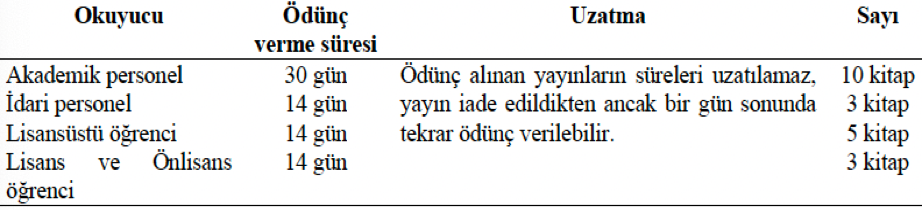 6.1.2. YorumlarÜniversite bünyesinde bulunan Prof.Dr. Erol Güngör kütüphanesi fakülteye oldukça yakın mesafede olup, tüm teknik altyapısı yeterli olup 7/24 hizmet veren, kitap ödünç alma-verme hizmetlerinin akıllı kütüphane hizmetleri aracılığıyla da yapılabildiği merkezi kütüphane konumundadır. Fakülte bünyesinde bulunan kütüphanenin basılı kitap, basılı dergi, e-kitap, tam metin kitap, görsel işitsel materyal, süreli yayın, dergi, tam metin tez ve dijital öğrenim olanaklarının (bilgisayar vs.) oldukça yetersiz olduğu tespit edildi. Aynı zamanda bu alanın öğrenci kapasitesi bakımından uygun olmadığı, burada bir personelin ve kayıt sisteminin bulunmadığı gözlemlenmiştir. 6.1.3. İyileştirme önerileri-Fakülte bünyesindeki kütüphanede veteriner hekimlik, hayvancılık alanındaki mevcut kitap, dergi, e-kitap ve e-dergi sayıları artırılmalı, ayrıca fiziki imkanlarının daha iyi olduğu bir alana taşınması önerilmektedir. Üniversitenin merkez kütüphanesinin özellikle sınav dönemlerinde yoğun olduğu ve öğrencilerin çalışma ortamına erişiminin kısıtlanması sebebiyle fakülte bünyesinde yeni bir kütüphane ve çalışma alanının oluşturulması çok önemlidir. -Özellikle uzaktan eğitim dönemlerini göz önünde bulunduracak olursak elektronik ortamda ulaşılabilir kitap ve dergi sayılarında zenginleştirme sağlanmalıdır. 6.1.4. Ziyaret Takımının kararı, yani Kurumun ilgili Standart ile uyumlu, kısmen uyumlu (1 Birincil ve/veya birkaç İkincil Yetersizlik) veya uyumsuz (birkaç Birincil Yetersizlik) olup olmadığı. Yetersizlikler (varsa) listelenmelidir.Standart ile uyumludur.6.2 Personel ve öğrenciler, internet üzerinde, nitelikli bir kütüphaneci tarafından yönetilen bir akademik kütüphaneye, bir Bilgi Teknolojisi (BT) uzmanı tarafından yönetilen bir BT ünitesine, bir e-öğrenim platformuna ve personelin gelişimi veya öğrenim materyallerinin öğrenciler tarafından kullanabilmesi için gerekli insan kaynaklarına ve fiziksel kaynaklara kısıtlanmaksızın ulaşabilmelidir. İlgili elektronik bilgi, veritabanı ve diğer intranet kaynakları, hem kurumun çekirdek tesislerinde hem kablosuz bağlantı (Wi-Fi) üzerinden hem de Kurumun dışından barındırılan güvenli bir bağlantı aracılığıyla, örneğin; Sanal Özel Ağ (VPN) ile kolayca ulaşılabilir olmalıdır.Öğrencilere sunulan hizmetler, farklı biçimlerde yaşanacak erişim ve bağlantı sorunlarını (cihaz yetersizlikleri, internet altyapısı yetersizlikleri, zaman uyumsuzlukları vb.) bertaraf etmeye dönük biçimde alternatifli (eş zamanlı derslere katılamayan öğrenciler için ders kayıtlarının sistemde sonradan yayınlanması, ödevleri gerçekleştirmek için farklı ortam/yöntemler tanımlanması, ders seçiminde öğrencilere farklı zaman seçenekleri oluşturulması vb.) olarak geliştirilmelidir.6.2.1 BulgularMerkez Kütüphane koleksiyonu SÜ Kütüphane Otomasyon Programına aktarılmıştır ve kütüphaneden ya da üniversite web sayfasından erişime açıktır. Basılı materyallerin satın alınması, ödünç alınması vb. hizmetler bu otomasyon programı ile gerçekleştirilmektedir. Öğrenciler, öğretim elemanları ve diğer üniversite personeli kendilerine tahsis edilen şifre ile üniversite içinden ‘eduroam’ ve ‘selcukUnvkablosuz’ kanallarını kullanarak; üniversite dışından ise Proxy sunucusu üzerinden sisteme uzaktan erişim sağlayabilmektedirler. Uzaktan eğitimde online verilen dersler sistemde kayıt altına alınmakta ve öğrencilere ders içeriklerine sürekli erişim imkanı sağlanmaktadır (uzaktanegitim.selcuk.edu.tr).6.2.2. YorumlarSÜ Prof. Dr. Erol GÜNGÖR Kütüphanesinde; 30 personel (1 Daire Başkanı, 3 Şube Müdürü, 4 Öğretim Görevlisi, 2 Kütüphaneci, 1 Araştırmacı, 2 Veri Uzmanı, 5 Memur, 12 Yardımcı Personel) ile 70 Öğrenci (Part-time) görev yapmaktadır. Kütüphane koleksiyonu, yazılımının tamamı üniversite personeli tarafından yapılan, SÜ Kütüphane Otomasyon Programına aktarılmış olup, kütüphane içerisinden ve üniversite web sayfasından (http://www.kutuphane.selcuk.edu.tr) erişim sağlanabilmektedir Kütüphanenin basılı koleksiyonunun satın alınması, kataloglanması, tasnifi, ödünç verilmesi ve duyurulması hizmetleri bu otomasyon programı ile gerçekleştirilmektedir. Öğrenciler, öğretim elemanı ve diğer üniversite personeli kendilerine tahsis edilen şifre ile üniversite içerisinde "eduroam" ve "selcukUnvkablosuz" kanallarını kullanarak; üniversite dışından ise aynı şifre ile Proxy sunucusu üzerinden üniversite ağı dışından da sisteme uzaktan erişebilirler. Uzaktan eğitim ile verilen derslerin kayıtları tutulup gerektiğinde öğrencilere verilebilecek alt yapıya sahiptir.6.2.3. İyileştirme öneri/leriStandart ile ilgili bir iyileştirme önerisi bulunmamaktadır.6.2.4. Ziyaret Takımının kararı, yani Kurumun ilgili Standart ile uyumlu, kısmen uyumlu (1 Birincil ve/veya birkaç İkincil Yetersizlik) veya uyumsuz (birkaç Birincil Yetersizlik) olup olmadığı. Yetersizlikler (varsa) listelenmelidir.Standart ile uyumludur.6.3. Kurum, öğrencilere bilimsel ve diğer ilgili literatürü, internet ve dahili çalışma kaynaklarını ve sürece ilişkin becerilerin geliştirilmesi için ekipman (ör. modeller) içeren öğrenme kaynaklarına engelsiz erişim sağlamalıdır. Bu kaynakların kullanımı, program içindeki pedagojik çevre ve öğrenme kazanımları ile uyumlu olmalı ve öğrenme kaynaklarındaki yeniliklerin öğretim değerini değerlendirmek için sistemlere sahip olmalıdır.6.3.1 BulgularMerkez Kütüphanedeki materyallere erişme elektronik kaynaklar için EBSCO Discovery Service, basılı kaynaklar için SÜ yazılım programı aracılığıyla yapılmaktadır. SÜ Kampüs içerisinde bulunan  merkez kütüphanenin gerek akademik takvim gerekse akademik takvim dışında 7/24 açık olması ve öğrenciler için yürüme mesafesinde olması, materyallere ulaşabilmek için programların mevcut olması, aynı zamanda e-kitap, e-dergilerin bulunması yönünden kütüphaneden akademik personel, idari personel ve üniversite öğrencileri faydalanabilmektedir. 6.3.2. YorumlarKurum, öğrencilere bilimsel ve diğer ilgili literatürü, internet ve dahili çalışma kaynaklarını ve sürece ilişkin becerilerin geliştirilmesi için ekipman (ör. modeller) içeren öğrenme kaynaklarına engelsiz erişim sağlamaktadır.6.3.3. İyileştirme öneri/leriStandart ile ilgili bir iyileştirme  önerisi bulunmamaktadır.6.3.4. Ziyaret Takımının kararı, yani Kurumun ilgili Standart ile uyumlu, kısmen uyumlu (1 Birincil ve/veya birkaç İkincil Yetersizlik) veya uyumsuz (birkaç Birincil Yetersizlik) olup olmadığı. Yetersizlikler (varsa) listelenmelidir.Standart ile uyumludur.Standart 7. Öğrenci kabul, ilerleme ve refah 7.1 Kurum sürekli olarak öğrencinin ‘yaşam döngüsü’nün tüm aşamalarını kapsayan önceden tanımlanmış ve yayımlanmış öğrenci kabul, ilerleme ve sertifikalandırma düzenlemelerini uygulamak zorundadır. Kayıt ile ilgili olarak, kurum, potansiyel ulusal ve uluslararası öğrenciler için tüm tanıtımlarda eğitim programının tüm yönleriyle ilgili doğru ve eksiksiz bilgi sağlamalıdır. Diğer kurumlarla olan resmi iş birlikleri de açıkça ilan edilmelidir. Kurum web sitesinde kendisinin ulusal TVHEDS’deki (VEDEK) ve uluslararası akreditasyon ajanslarındaki konumunu açıkça belirtmeli ve son Öz Değerlendirme Raporu ile Ziyaret Raporu/larını toplumun erişebileceği şekilde sunmalıdır.7.1.1 BulgularTürkiye'de lise mezunlarının üniversiteye kabul edilmesini sağlayan merkezi bir sınav sistemi uygulanmaktadır. Öğrenciler lise notlarına ve sınavlardan aldıkları puanlara göre sıralanır. Yabancı uyruklu öğrencilerin kabulü ise SÜ Yurt Dışından Öğrenci Seçme Sınavı Koordinatörlüğünün (SÜYOS) tarafından yürütülmektedir. Yabancı uyruklu öğrencilerin bir yıl süre ile Türkçe öğrenimi görmeleri ve başarılı olmaları zorunludur. Yüksek lisans ve doktora öğrencilerinin kabulleri ile ilgili de prosedürler enstitüler tarafından yürütülmektedir. SÜVF’de öğrenci toplulukları desteklenmekte, konferans, bilimsel toplantı ve organizasyonlar için fiziki altyapı yeterlilikleri bulunmaktadır. Eğitim öğretim yılları içerisinde başarılı öğrenciler onur ve yüksek onur belgeleri ile ödüllendirilmektedir. Öğrenci toplulukları tarafından yürütülen faaliyetler ve SELÇUKSEM üzerinden yapılan eğitim programları için  sertifika düzenlenmektedir.7.1.2. YorumlarÖğrenci kontenjanlarının talep edilen sayının üzerinde merkezi bir sistemle belirlenmesi, eğitim-öğretim kalite ve standartlarını olumsuz etkilemektedir. SÜVF öğrencilerinin gelişimi için kurum içi standart uygulamalarının yanında kurum dışı anlaşma ve protokoller yürütülmektedir. Veteriner Fakültesi Erasmus Koordinatörlüğü bulunmaktadır. Konya ve çevresinin hayvancılıkta gelişmiş yapısı nedeniyle, hayvancılık işletmeleri ve hayvancılığa dayalı sanayi ile etkin işbirliklerine açık olması, Belediyeler, Bakanlıklar ve diğer sektör paydaşları ile resmi işbirliği protokolleri yapılması ve ortak faaliyetler yürütülmesi kurumun gelişmiş yönleri arasında bulunmaktadır. Ancak anlaşma ve protokoller internet sitesinden ilan edilmemiştir. 7.1.3. İyileştirme öneri/leriSÜVF’ne öğrenci kabulünde talep edilen rakamların üzerinde öğrenci yerleştirilmesinin yapılmaması için Selçuk Üniversitesi Rektörlüğü aracılığıyla üst yönetimlere girişimlerde bulunabilir.  Ya da mevcut öğrenci sayısına uygun fiziki ve uygulama alanlarının iyileştirilmesi için planlamalar yapılmalıdır. Böylece eğitim-öğretim kalite standartlarının ve öğrencinin uygulama imkanlarının artırılması söz konusu olacaktır. 7.1.4. Ziyaret Takımının kararı, yani Kurumun ilgili Standart ile uyumlu, kısmen uyumlu (1 Birincil ve/veya birkaç İkincil Yetersizlik) veya uyumsuz (birkaç Birincil Yetersizlik) olup olmadığı. Yetersizlikler (varsa) listelenmelidir.Standart ile uyumludur.7.2. Programa kabul edilen öğrenci sayısı kurumdaki personel, binalar, ekipman, sağlıklı ve hastalıklı hayvanlar ve hayvansal kaynaklı materyaller için mevcut kaynaklarla tutarlı olmalıdır.7.2.1. BulgularSÜVF’de halen 140 akademik personel (83 Profesör, 19 Doçent, 8 Dr. Öğretim Üyesi, 29 Araştırma Görevlisi, 2 Öğretim Görevlisi) bulunmaktadır. Bunun yanında kadrolu 75 destek personeli bulunmaktadır. 2022 bahar yarıyılı itibariyle SÜVF’de, 1.011 lisans, 161 lisansüstü öğrenci (86 yüksek lisans, 75 doktora) eğitim almaktadır.SÜVF teorik ve uygulama derslerinin büyük çoğunluğunu iki şube olarak yürütürken, klinik uygulama derslerini 6-8 gruba, intörnleri ise dokuzuncu yarıyılda 21, onuncu yarıyılda da 14 alt gruba ayırarak eğitim vermektedir.Biyogüvenlik standartlarına sahip tesis ve ekipmanlar öğrenci sayısına ve eğitim öğretim standartlarına kısmen uygun olduğu belirlenmiştir. Öğretim üyesi sayısının yeterli olduğu ancak araştırma görevlisi sayısının yetersiz olduğu görülmüştür. Öncelikle öğrenci uygulama laboratuvar sayı, kapasite ve donanımının yetersiz olduğu görülmüştür. Çiftlik donanımı hayvan sayısı ve çeşitliliğinin artırılmasına imkan verebilecek kapasitededir. Bu kapasitenin tam olarak kullanılması öğrencilerin daha fazla uygulama materyaline ulaşabilmesini sağlayacaktır. 7.2.2. YorumlarBüyük Hayvan Hastanesi Klinikleri yeniden organize edilerek küçük hayvan kliniklerinden boşalan alanlara derslik yapılması planlanması (ortalama 120 öğrenci kapasiteli 4 adet derslik), bu konuda mimari proje hazırlanarak rektörlüğe sunulduğu ifade edilmektedir.  Bu durum ileri dönük iyileşme planı olarak kaliteyi artırıcı bir girişim olarak görülmektedir. 7.2.3. İyileştirme öneri/leriÖnerilen proje fakülte yöneticileri tarafından takip edilmelidir.Öncelikle öğrenci uygulama laboratuvar sayı ve kapasitesinin geliştirilmesi, ayrıca donanımının  yenilenmesi önerilmektedir.Fakülte personelinin akademik ünvan ve pozisyonları, alan yeterliklerini karşılayacak düzeydedir ancak yetersiz araştırma görevlisi sayısı sürdürülebilir bir yapının olmadığını göstermektedir. İdari personel, teknik personel ve destek personeli sayısının öğrenci sayısına oranına bakıldığında, bu personel sayılarının artırılmasına yönelik iyileştirme çalışmalarının yapılması önerilmektedir. 7.2.4. Ziyaret Takımının kararı, yani Kurumun ilgili Standart ile uyumlu, kısmen uyumlu (1 Birincil ve/veya birkaç İkincil Yetersizlik) veya uyumsuz (birkaç Birincil Yetersizlik) olup olmadığı. Yetersizlikler (varsa) listelenmelidir.Standart ile uyumludur.7.3. Kabul ve ilerleme kriterleri açıkça tanımlanmalı, tutarlı ve savunulabilir, ayrımcılık veya önyargı içermemeli ve öğrencilerin uyum programı sırasında veteriner hekimlik mesleğine girişlerine ilişkin bir bakışa sahip oldukları için kabul edildikleri dikkate alınmalıdır.Kurum, tüm evcil türlerdeki VUÇEP ve TVHEDS İlk Gün Yeterliklerini yerine getirme potansiyelleri de dahil olmak üzere, öğrencilerin programı başarıyla tamamlamaları için uygun olduklarından emin olmak için seçim süreçlerini düzenli olarak gözden geçirmeli ve açıklamalıdır (bkz. Ek 2).7.3.1 BulgularSÜVF, ortak türlerdeki tüm TVHEDS ilk gün yeterliklerini yerine getirme potansiyelleri de dahil olmak üzere, öğrencilerin programı başarıyla tamamlamaları ve yeterli olmaları için tüm süreçleri oluşturduğu kurul ve komisyonlarla düzenli olarak gözden geçirmektedir. Bu amaçla periyodik anketler yapılmakta, anket sonuçlarını ilgili kurullarda değerlendirerek gerekli mevzuat ve müfredat düzenlemeleri gerçekleştirilmektedir. 7.3.2. YorumlarStandart içeriği ile uygun olduğu için yorum yapılmamıştır.7.3.3. İyileştirme öneri/leriAnket sonuçlarının tüm paydaşlara açık hale getirilip ilan edilmesi önerilmektedir.7.3.4. Ziyaret Takımının kararı, yani Kurumun ilgili Standart ile uyumlu, kısmen uyumlu (1 Birincil ve/veya birkaç İkincil Yetersizlik) veya uyumsuz (birkaç Birincil Yetersizlik) olup olmadığı. Yetersizlikler (varsa) listelenmelidir.Standart ile uyumludur.7.4. Başvuru sahiplerinin (öğrenci/ler) bir engel veya hastalığı olması durumunda, mezuniyetleri için TVHEDS İlk Gün Yeterliklerini yerine getirebilmeleri şartı olduğu unutulmadan değerlendirildiklerine ve uygun görüldükleri takdirde değişebilecek programa dair net politikaları ve süreçleri bulunmalıdır.7.4.1 BulgularEngelli öğrenciler eğitim ve uygulama için eşit fırsatlarla kabul edilmekte, SÜ Engelli Öğrenci Koordinatörlüğü bulunmakta ve gerektiğinde “özel öğrenci statüsü” tanınarak istedikleri farklı bir kurumda eğitimlerini sürdürme hakkı tanınmıştır. Öğrencilere YÖK tarafından tanımlanmış kurumlar arası geçiş hakları bulunmaktadır.7.4.2. YorumlarEngelli öğrencilerin öğrenci işleri ile ilgili işlemlerini yürütebilmeleri ve kolay ulaşabilmeleri için derslikler binası zemin katında “Dezavantajlı Öğrenci İşleri İletişim Bürosu” yer almaktadır. 7.4.3. İyileştirme öneri/leriSÜVF’ye YÖK "Engelsiz Üniversite Bayrakları" ve "Engelsiz Program Nişanları" sistemine başvurularını takip etmeleri önerilir. 7.4.4. Ziyaret Takımının kararı, yani Kurumun ilgili Standart ile uyumlu, kısmen uyumlu (1 Birincil ve/veya birkaç İkincil Yetersizlik) veya uyumsuz (birkaç Birincil Yetersizlik) olup olmadığı. Yetersizlikler (varsa) listelenmelidir.Standart ile uyumludur.7.5. İlerleme kararlarının (akademik ilerleme ve uygulamaya uygun profesyonel uygunluk dahil) temelinin açık ve öğrenciler için hazır olması gerekir. Kurum, uygun şekilde performans göstermeyen öğrenciler için iyileştirme ve uygun destek (sonlandırma dahil) belirleme ve sağlama sistemleri olduğunu kanıtlamalıdır. Kurum, yıpranmayı ve ilerlemeyi izlemek için uygun sistemlere sahip olmalı ve kabul kriterlerinin (ulusal yasalar ya da üniversite mevzuatları tarafından izin veriliyorsa) değiştirilebilmesi için öneride bulunabilmelidir.7.5.1 BulgularSÜVF’de öğrencilerin akademik ilerlemeleri, başarı durumları ve mezun olma kriterleri yönetmelik ve yönergelerle belirlenmiş olup şeffaf bir şekilde yürütülmektedir. Öğrenciler bir danışman öğretim elemanı koordinasyonunda eğitim öğretim müfredatı, ders seçme şekilleri veya mevzuat ile ilgili her türlü sorunlarına destek almaktadır.SÜVF uygun şekilde performans göstermeyen öğrenciler için telafi (bütünleme, yaz okulu) ve mazeret sınav hakları tanımlanmıştır. Öğrenci danışmanlıklarının araştırma görevlileri üzerinde yoğunlaştığı gözlemlenmiştir. 7.5.2. YorumlarSÜVF’sinde her bir öğrenci için görevlendirilmiş akademik danışman bulunmaktadır. 7.5.3. İyileştirme öneri/leriCOVID-19 pandemisi koşullarında yeterince yüz yüze uygulama yapamayan öğrencilerin kaybını gidermeye yönelik bir çalışma yapılmalıdır. Lisans öğrenci danışmanlıklarının tüm öğretim üyelerine (profesör, doçent, dr.öğretim üyesi) dengeli bir şekilde dağıtılması tavsiye edilmektedir.  7.5.4. Ziyaret Takımının kararı, yani Kurumun ilgili Standart ile uyumlu, kısmen uyumlu (1 Birincil ve/veya birkaç İkincil Yetersizlik) veya uyumsuz (birkaç Birincil Yetersizlik) olup olmadığı. Yetersizlikler (varsa) listelenmelidir.Standart ile uyumludur.7.6. Öğrencilerin herhangi bir nedenle programdan çıkarılma sistemleri açık olmalıdır. Kabul, akademik ve ilerleme kararları ve hariç tutma da dahil olmak üzere kararlara karşı temyiz yönetimi için politikalar şeffaf ve kamuya açık olmalıdır.7.6.1 BulgularSÜVF Sınav Yönetmeliği ve SÜ Öğrenci Disiplin Yönetmeliği’nde öğrencilerin programdan çıkarılma süreçleri belirtilmiştir.7.6.2. YorumlarMevzuat içeriği yeterli olduğu için yorum yapılmamıştır.7.6.3. İyileştirme öneri/leriİyileştirme önerisi bulunmamaktadır.7.6.4. Ziyaret Takımının kararı, yani Kurumun ilgili Standart ile uyumlu, kısmen uyumlu (1 Birincil ve/veya birkaç İkincil Yetersizlik) veya uyumsuz (birkaç Birincil Yetersizlik) olup olmadığı. Yetersizlikler (varsa) listelenmelidir.Standart ile uyumludur.7.7. Öğrencilerin fiziksel, duygusal ve refah yönünden ihtiyaçlarını desteklemek için kurum tarafından tanımlı süreç(ler) bulunmalıdır. Bu mevzuatın içeriği, öğrenim desteği ve danışmanlık hizmetlerini, kariyer tavsiyesini ve programdaki öğrencilerin hastalık, zarar görme ve sakatlıklarıyla başa çıkmak için adil ve şeffaf sistemleri içeren, ancak bunlarla sınırlı olmayan yapıda olmalıdır. Bu mevzuat, ilgili tüm eşitlik ve/veya insan hakları mevzuatına uygun olarak, engelli öğrenciler için makul düzenlemelerin yapılmasını da sağlayan hükümlere sahip olmalıdır.Öğrenci şikâyetlerinin (örneğin kişiler arası çatışma veya taciz) çözümü için etkin sistemler bulunmalıdır.7.7.1. BulgularÜniversite ve kurum bünyesinde, Danışmanlık hizmetleri, Kariyer ve Mezunlarla İlişkiler Koordinatörlüğü, Öğrenci Psikolojik Danışmanlık Merkezi, SÜ engelli öğrenci koordinatörlüğü bulunmaktadır. Tam teşekküllü bir hastanenin de bulunduğu kampüste yer alan Tıp ve Diş Hekimliği Fakültesi'nden tıbbi bakım alınabilmektedir. Sosyal kültürel, spor, konaklama imkanları bulunmaktadır. Tüm binaların engelli uyumlu olduğu belirtilmiştir. Engelli öğrenciler için bina girişlerinde rampa bulunduğu ancak bina içinde (küçük hayvan kliniği hariç) asansör ve/veya kat erişimlerinde rampa bulunmadığı tespit edilmiştir. Lisans ve lisansüstü öğrencilerden gelecek kaygılarının olduğu dönütü alınmıştır. 7.7.2. YorumlarStandart içeriği ile uygun olduğu için yorum yapılmamıştır.7.7.3. İyileştirme öneri/leriBina içlerinde görme engelliler için hissedilebilir yüzey ve tabelaların yerleştirilmesi önerilmektedir. Lisans ve lisansüstü öğrencilerinin Psikolojik Danışmanlık Merkezi’nden yardım alınması için yönlendirilmesi tavsiye edilmektedir. 7.7.4. Ziyaret Takımının kararı, yani Kurumun ilgili Standart ile uyumlu, kısmen uyumlu (1 Birincil ve/veya birkaç İkincil Yetersizlik) veya uyumsuz (birkaç Birincil Yetersizlik) olup olmadığı. Yetersizlikler (varsa) listelenmelidir.Standart ile uyumludur.7.8. Öğrencilerin ihtiyaç ve isteklerini kuruma iletebilecekleri sistemler bulunmalıdır. Kurum, öğrencilere, kurumun TVHEDS standartlarına uygunluğuna ilişkin önerilerini, yorumlarını ve şikâyetlerini istedikleri takdirde isim belirtmeden iletebilecekleri bir sistem oluşturmalı ve uygulanabilirliğini sağlamalıdır.7.8.1 BulgularÖğrenciler dilek ve şikayetlerini iletebildikleri mekanizmalar (CİMER, SİMER, danışman, öğrenci temsilcileri, dekanlık makamı ve dilek-şikayet kutuları) bulunmaktadır. 7.8.2. YorumlarÖğrenci şikâyetlerinin (örneğin kişiler arası çatışma veya taciz) çözümü için etkin sistemlerin süreçlerinin öğrenciler tarafından tam olarak anlaşılmadığı gözlenmiştir.7.8.3. İyileştirme öneri/leriÖğrenci şikâyetlerinin (örneğin kişiler arası çatışma veya taciz) çözümü için var olan  mekanizmaların işleyişinin öğrencilerle ayrıntılı paylaşılması önerilir.7.8.4. Ziyaret Takımının kararı, yani Kurumun ilgili Standart ile uyumlu, kısmen uyumlu (1 Birincil ve/veya birkaç İkincil Yetersizlik) veya uyumsuz (birkaç Birincil Yetersizlik) olup olmadığı. Yetersizlikler (varsa) listelenmelidir.Standart ile uyumludur.7.9. Öğrencilerin uzaktan eğitimle ilgili, öğrenme yönetim sistemi ve eğitmenlerin performanslarını değerlendirebilecekleri bir geri dönüş mekanizması oluşturulmalıdır. 7.9.1 BulgularSÜVF uzaktan eğitimle ilgili süreçlerini SÜ bünyesinde bulunan UZEM üzerinden yönetmektedir. Uzaktan Eğitim Birim Destek Sorumluları aracılığıyla bütün talep ve öneriler UZEM’e iletilmektedir. UZEM, sahip olduğu platformlar üzerinden hibrit eğitim ve sınav modellerini uygulamakta ve Anket Sistemi aracılığıyla (anket.selcuk.edu.tr) anlık memnuniyet göstergeleri doğrultusunda iyileştirme faaliyetleri gerçekleştirmektedir.7.9.2. YorumlarSÜVF uzaktan eğitimle ilgili yeterli altyapıya sahip bulunmaktadır. 7.9.3. İyileştirme öneri/leriSÜVF’nin kullanılan uzaktan eğitim platformlarının günün gereklerine göre yeterliliğinin takibini yapması ve UZEM’e güncelleme önerileri yapması tavsiye edilir. 7.9.4. Ziyaret Takımının kararı, yani Kurumun ilgili Standart ile uyumlu, kısmen uyumlu (1 Birincil ve/veya birkaç İkincil Yetersizlik) veya uyumsuz (birkaç Birincil Yetersizlik) olup olmadığı. Yetersizlikler (varsa) listelenmelidir.Standart ile uyumludur.Standart 8. Öğrenci değerlendirmesi 8.1. Kurum, kurum içinde, genel değerlendirmenin tutarlılığını ve program genelindeki ilerlemenin programda giriş düzeyinden yeterliliğe doğru gelişimini sağlamak için sorumluluk alanlarını açık ve anlaşılır biçimde ortaya koyan bir yapının bulunduğundan emin olmalıdır.8.1.1 BulgularSÜVF’de öğrencilerin değerlendirilmesi, ilgili mevzuata göre yapılmaktadır. Değerlendirme kriterleri ve sınav prosedürleri ilgili yönetmelikler ve yönergeler ilan edilmektedir.  Bu mevzuat kamuya açık ulaşılabilir kaynaklar olup üniversitenin web sayfasında mevcuttur.8.1.2. YorumlarSÜVF’de öğrencilerin değerlendirilmesi; SÜVF Eğitim Öğretim ve Sınav Yönetmeliği, SÜVF Ölçme ve Değerlendirme Uygulama Esasları Yönergesi ve SÜVF VEHİP Yönergesine dayalı olarak yapılmaktadır. Öğrenciler 1. sınıfın başında verilen oryantasyon eğitiminde ve sonraki dönemlerde danışmanları tarafından bilgilendirilmektedir.Danışmanlık sistemi ile ilgili dikkati çeken en önemli eksiklik danışman başına düşen öğrenci sayısının  fazlalığıdır.8.1.3. İyileştirme öneri/leriDanışmanlık sisteminin tüm öğretim elemanlarına yaygınlaştırılması öğrenci-danışman iletişimini güçlendirecektir.8.1.4. Ziyaret Takımının kararı, yani Kurumun ilgili Standart ile uyumlu, kısmen uyumlu (1 Birincil ve/veya birkaç İkincil Yetersizlik) veya uyumsuz (birkaç Birincil Yetersizlik) olup olmadığı. Yetersizlikler (varsa) listelenmelidir.Standart ile uyumludur.8.2. Programdaki her çalışma birimi için değerlendirme görevleri ve derecelendirme kriterleri, değerlendirme öncesinde iyi bir şekilde yayınlanmalı, tutarlı şekilde uygulanmalı, açıkça tanımlanmalı ve öğrencilere zamanında sunulmalıdır. Başarılı olmak için gerekenler net olarak belirtilmelidir. Kurum, değerlendirme sonuçlarını uygun şekilde belgelendirmeli ve öğrencilere değerlendirmeleri hakkında zamanında geri bildirim olanağı sağlamalıdır. Öğrencilerin değerlendirme sonuçlarına itiraz etme sistemleri de açık olmalıdır.8.2.1 BulgularSınavlar (ara sınav ve final) ile ilgili bilgilerin yer aldığı bir akademik takvim öğrencilere sunulmaktadır. Öğrencilerin uygulamalı ve teorik derslere devam etmelerine ve final sınavlarına girmelerine ilişkin bir politika mevcuttur. Öğrenciler her yarıyılda bir ara sınav ve bir final sınavına girebilirler. Notlara ve öğrenci değerlendirmesine ilişkin tüm veriler, SÜ'nün denetiminde elektronik otomatik sistemde saklanmaktadır.Programı yürütmekle görevli olan öğretim elemanından kendi hataları hakkında bir açıklama alma hakkına sahiptir. Öğrenciler tereddütleri durumunda yönetmelikte belirlenen süre içerisinde “Maddi Hata Dilekçesi” ile Dekanlığa başvurabilir. Yapılan itirazlar Maddi Hata Komisyonunda değerlendirilir.8.2.2. YorumlarDeğerlendirme yapıldıktan sonra öğrenciler sınava verdikleri cevapları gözden geçirme ve bunları istenen cevaplar veya değerlendirme kriterleri ile karşılaştırma hakkına sahiptir. Öğrenci itirazlarında sınavların maddi hata yönünden değerlendirilmesini sağlayan mekanizma mevcuttur.8.2.3. İyileştirme öneri/leriDeğerlendirme kriterlerinin ilanının tüm sınav tiplerinde (sözlü vb.) yaygınlaştırılması önerilir. 8.2.4. Ziyaret Takımının kararı, yani Kurumun ilgili Standart ile uyumlu, kısmen uyumlu (1 Birincil ve/veya birkaç İkincil Yetersizlik) veya uyumsuz (birkaç Birincil Yetersizlik) olup olmadığı. Yetersizlikler (varsa) listelenmelidir.Standart ile uyumludur.8.3. Kurumun, değerlendirme sonuçlarını gözden geçirmek, değerlendirme stratejilerini değiştirmek ve gerektiğinde süreçlerin doğruluğunu saptamak üzere kontroller yapmak için tanımlı bir süreci olmalıdır. Tüm mesleki bilgi, beceri, yeterlik ve nitelikleri kapsayan program öğrenim kazanımları, değerlendirme tasarımı için temel oluşturmalı ve ilerlemeyle ilgili kararlar ile uyumlu olmalıdır.8.3.1 BulgularSUVF, VUÇEP standartlarını karşılamaktadır. SÜVF Dekanlığı yayınladığı, SÜVF Eğitim Öğretim Sınav yönetmeliği, SÜVF Ölçme ve Değerlendirme uygulama esasları, SÜVF VEHİP yönergesi vb. mevzuat içerisinde programı yürütmektedir.SÜVF’de değerlendirme sonuçlarını gözden geçirmek ve değerlendirme stratejilerini değiştirmek ve gerektiğinde süreçlerin doğruluğunu sağlamak için kontrolleri Fakülte Kurulu yürütmektedir. Eğitim Komisyonu, Anket ve Analiz Komisyonu, VEHİP komisyonu, Staj Komisyonu vb. komisyonlar bulunmaktadır.8.3.2. YorumlarFakülte bünyesinde bulunan anket ve analiz komisyonu her eğitim ve öğretim yılının başında veya sonunda farklı paydaşlara düzenli olarak anket uygulamaları yapmaktadır. Anket sonuçlarından elde edilen verilerin  işlenerek iyileştirme faaliyetlerinin gerçekleştirildiği saptanmıştır.8.3.3. İyileştirme öneri/leriKurum içi ölçme değerlendirme eğitimleri belirli aralıklarla tekrarlanarak sürekliliği sağlanabilir. 8.3.4. Ziyaret Takımının kararı, yani Kurumun ilgili Standart ile uyumlu, kısmen uyumlu (1 Birincil ve/veya birkaç İkincil Yetersizlik) veya uyumsuz (birkaç Birincil Yetersizlik) olup olmadığı. Yetersizlikler (varsa) listelenmelidir.Standart ile uyumludur.8.4. Değerlendirme stratejileri, kurumun, öğrencinin öğrenme hedeflerine ulaşma başarısını program düzeyinde ve bireysel çalışma birimlerinde sertifikalandırmasına olanak tanımalıdır. Kurum, programların, öğrencileri öğrenim sürecini oluşturmada aktif rol almaya teşvik edecek şekilde etkin olması ve öğrencilerin değerlendirilmesinin bu yaklaşımı yansıtmasını sağlamalıdır.8.4.1 BulgularBaşarılı öğrenciler için ise ayrıca bir ödüllendirme sistemi bulunur. Yılsonu ortalaması 3 ve üzeri olan öğrenciler bir üst sınıftan ders alabilir. Bu öğrenciler ayrıca onur ya da yüksek onur belgeleri ile ödüllendirilirler.Öğrencileri eğitim sürecine aktif olarak katılmaya teşvik etmek amacıyla SÜVF Dekanlığı tarafından öğrencileri ilgilendiren kurul ve komisyonlara öğrencilerin katılımı sağlanmıştır.8.4.2. YorumlarBaşarılı öğrenciler için bir ödüllendirme sistemi bulunmaktadır. Ayrıca,  GANO’ya dayalı olarak “Öğrenci asistan” sistemi bulunmaktadır.8.4.3. İyileştirme öneri/leriBaşarılı öğrenciler için  uygulanan ve işlevsel olduğu gözlenen “öğrenci asistan” sisteminden yararlanan öğrenci sayısının artırılması tavsiye edilir. 8.4.4. Ziyaret Takımının kararı, yani Kurumun ilgili Standart ile uyumlu, kısmen uyumlu (1 Birincil ve/veya birkaç İkincil Yetersizlik) veya uyumsuz (birkaç Birincil Yetersizlik) olup olmadığı. Yetersizlikler (varsa) listelenmelidir.Standart ile uyumludur.8.5. Değerlendirme yöntemleri geçerli ve güvenilir olmalı ve çeşitli yaklaşımlar içermelidir. Klinik becerilerin doğrudan değerlendirilmesi ve İlk Gün Yeterlikleri (bazıları simüle edilmiş hastalar üzerinde olabilir), genel değerlendirme sürecinin önemli bir bileşenini oluşturmalıdır. Ayrıca, çalışma programında planlanan uygulamalı eğitimin her bir öğrenci tarafından tam olarak tamamlanmasını sağlamak için öğrenci kayıt defterlerinin kalite kontrolünü de içermelidir.8.5.1 BulgularÖğrencilerin uygulama dersleri kapsamında laboratuvar, klinik, çiftlik, gıda ünitesi ve kesimhane uygulamaları ilk gün yeterliklerini karşılamak üzere tanımlanmış ve haftalık ders müfredatında gösterilmiştir. SÜVF Dekanlığı tarafından her bir öğrenciye yıl içinde başarması gereken laboratuvar, klinik, çiftlik, gıda ünitesi ve kesimhane uygulamalarını gösteren bir defter tahsis edilmiştir.Öğrencilerin klinik becerilerini geliştirebilmesi ve mesleki özgüven oluşturmaları doğrultusunda  içerisinde temel hekimlik uygulamalarına  (inspeksiyon, enjeksiyon, oskültasyon vb.) izin verecek modellerin bulunduğu  klinik  beceri laboratuvarı bulunmamaktadır.8.5.2. YorumlarÖğrencilerin akademik gelişimini takip etmek üzere ‘öğrenci gelişim izleme defterleri’ oluşturulmuştur. Bu defterlerin onay ve takip işlemlerinin yeterli düzeyde hassasiyetle yapılmadığı belirlenmiştir.8.5.3. İyileştirme öneri/leriÖğrenci gelişim izleme defterlerin onay ve takip işlemlerinin hassasiyetle takip edilmesi önerilir.Klinik, klinik öncesi, laboratuvar vb. faaliyetler ile sosyal iletişim becerilerinin gerçeğe özdeş modellerle ve eğitim alanlarında canlandırılmasının (simülasyonunun) yapıldığı ve geliştirildiği bir Klinik Beceri Laboratuvarının kurum bünyesinde oluşturulması faydalı olacaktır. Anatomi Anabilim Dalı bünyesinde yürütülmekte olan 3D modelleme çalışmaları konuyla ilgili altyapı oluşturulmasında yararlı olacaktır.8.5.4. Ziyaret Takımının kararı, yani Kurumun ilgili Standart ile uyumlu, kısmen uyumlu (1 Birincil ve/veya birkaç İkincil Yetersizlik) veya uyumsuz (birkaç Birincil Yetersizlik) olup olmadığı. Yetersizlikler (varsa) listelenmelidir.Kısmen uyumludurÖğrenci gelişim izleme defterlerinin onay ve takip işlemleri yetersizdir.Klinik, klinik öncesi, laboratuvar vb. faaliyetler ile sosyal iletişim becerilerinin gerçeğe özdeş modellerle ve eğitim alanlarında canlandırılmasının (simülasyonunun) yapıldığı ve geliştirildiği bir Klinik Beceri Laboratuvarının kurum bünyesinde olmaması8.6. Kurum, uzaktan eğitimde dönem sonu sınavlarının yerini alabilecek, ölçme amacına hizmet eden (geçerli) ve mümkün olduğunca hatasız ölçümlere olanak tanıyan (güvenirliği yüksek) uygulamaları yapabilmelidir. Öğrencilerin, özellikle internet bağlantısına sürekli erişim olanağı olmayabileceği dikkate alınarak düzenlemeler yapılmalıdır.8.6.1 BulgularSÜVF uzaktan eğitimle ilgili süreçlerini SÜ bünyesinde bulunan Uzaktan Eğitim Merkezi (UZEM) üzerinden yönetmektedir.8.6.2. YorumlarSUVF’nin uzaktan eğitimle ilgili en son teknolojileri takip ettiği görülmektedir.8.6.3. İyileştirme öneri/leriSÜVF’nin kullanılan uzaktan eğitim platformlarının günün gereklerine göre yeterliliğinin takibini yapması ve UZEM’e güncelleme önerileri yapması tavsiye edilir.8.6.4. Ziyaret Takımının kararı, yani Kurumun ilgili Standart ile uyumlu, kısmen uyumlu (1 Birincil ve/veya birkaç İkincil Yetersizlik) veya uyumsuz (birkaç Birincil Yetersizlik) olup olmadığı. Yetersizlikler (varsa) listelenmelidir.Standart ile uyumludur.Standart 9. Akademik ve Destek Personeli9.1 Kurum, tüm personelin ulusal (2547 ve 657 sayılı yasalar) düzenlemelerle uyumlu olacak şekilde, rollerine uygun olarak nitelikli ve hazırlıklı olmasını sağlamalı ve personel alımı ve gelişimi için adil ve şeffaf süreçler uygulamalıdır. Öğretime katılan tüm personel için resmi bir eğitim (iyi öğretim ve değerlendirme uygulamaları, öğrenme ve e-öğrenme kaynakları, biyogüvenlik ve Kalite Güvencesi süreçleri dahil) uygulanmalıdır.Veteriner hekimlik eğitimine katılan tam zamanlı akademik personelinin büyük kısmı veteriner hekim olmalıdır. Öğrencilerin aldıkları bilgilerin 2/3'ünden fazlasının, öğrencinin ders saatlerinde belirlenen şekilde nitelikli veteriner hekimler tarafından verilmesi beklenmektedir.9.1.1 BulgularFakülte bünyesine yeni bir akademik personel dahil edileceği zaman personelin seçimi ve işe alımı, yükseltilmesi vb durumlar 2547 sayılı Yükseköğretim Kanunu, 2914 sayılı Yükseköğretim Personel Kanunu ve Selçuk Üniversitesi Öğretim Üyeliği Kadrolarına Başvuru ile İlgili Atanma ve Yükseltme Ölçütleri ve Uygulama Esaslarına göre yapılmaktadır. SÜVF dekanlığı öğretim personelinin gelişimine katkı sağlamak amacıyla çeşitli seminer ve eğitim programları düzenlemektedir.Selçuk Üniversitesi Veteriner Fakültesinin ana öz değerlendirme raporunda 2021 yılı itibariyle 141 Akademik personel bulunduğu bildirilmiştir. Ancak Fakülte web sayfasında 2022 yılı itibariyle hali hazırda 83 profesör, fakülte 19 doçent, 13 doktor öğretim üyesi, 3 öğretim görevlisi, 20 araştırma görevlisi (4’ü Dr.) toplamda 138 akademik personel bulunmaktadır. Fakültede 7’si veteriner hekim olmak üzere toplamda 61 idari personel bulunmaktadır. İdari personelin 26’sı destek personeli, kalan 35 kişi ise teknik personel olarak görev yapmaktadır. Teknik personelden 2’si araştırmacı olarak tanımlanmış iken; 3’ü ise Dr. olarak tanımlanmıştır. Veteriner hekimlik eğitimine katılan tam zamanlı akademik personelinin büyük kısmı veteriner hekim olmalıdır. Öğrencilerin aldıkları bilgilerin 2/3'ünden fazlasının, öğrencinin ders saatlerinde belirlenen şekilde nitelikli veteriner hekimler tarafından verilmektedir.9.1.2. YorumlarKurum tüm personelin ulusal düzenlemelerle uyumlu olacak şekilde, rollerine uygun olarak nitelikli ve hazırlıklı olmasını sağlayıp, personel alım ve gelişimi için adil süreçler uygulamaktadır.9.1.3. İyileştirme öneri/leriStandart ile ilgili bir iyileştirme önerisi bulunmamaktadır.9.1.4. Ziyaret Takımının kararı, yani Kurumun ilgili Standart ile uyumlu, kısmen uyumlu (1 Birincil ve/veya birkaç İkincil Yetersizlik) veya uyumsuz (birkaç Birincil Yetersizlik) olup olmadığı. Yetersizlikler (varsa) listelenmelidir.Standart ile uyumludur.9.2 Eğitim personeli, “yardımcı” personel, teknik, idari ve destek personeli de dahil olmak üzere programa dahil olan tüm personelin toplam sayısı, nitelikleri ve becerileri, eğitim programını sunmak ve Kurumun görevini yerine getirmek için yeterli ve uygun olmalıdır.Eğitime katılan personel, araştırma görevlileri, stajyerler veya diğer lisansüstü öğrenciler, yerleşke dışı sözleşmeli öğreticiler veya yardımcılar olup olmadığına bakılmaksızın, ilgili eğitim ve nitelikleri almış olmalı ve eğitim müfredatının tüm ilgili yönlerinde yeterlik ve etkili öğretim becerileri sergilemelidir (örn; kampüs dışı sözleşmeli öğreticiler).9.2.1 BulgularFakülte öğretim üyesi ve elemanlarının bölüm ve anabilim dallarına dağılımı genel olarak dengeli, araştırma ve eğitim yoğunluğu ile müfredat içeriğine göre uyumlu bulunmuştur. Ancak, araştırma görevlisi, teknik ve idari personel yönünden eksikler bulunduğu tespit edilmiştir. 9.2.2. YorumlarEğitim ve idari personel toplam sayısı, nitelikleri ve becerileri eğitim programını sunmak için yeterli ve uygundur.9.2.3. İyileştirme öneri/leriAraştırma görevlisi, yardımcı ve teknik personelin sayısı arttırmaya yönelik yeni kadro tahsis ve imkanlarının yaratılması amacıyla gerekli girişimlerde bulunulması ve özellikle tüm anabilim dallarında araştırma görevlisi bulunmasına yönelik planlama çalışmalarının yapılması gerektiği saptanmıştır. 9.2.4. Ziyaret Takımının kararı, yani Kurumun ilgili Standart ile uyumlu, kısmen uyumlu (1 Birincil ve/veya birkaç İkincil Yetersizlik) veya uyumsuz (birkaç Birincil Yetersizlik) olup olmadığı. Yetersizlikler (varsa) listelenmelidir.Standart ile kısmen  uyumluAraştırma görevlisi, yardımcı ve teknik personelin sayısı arttırmaya yönelik yeni kadro tahsis ve imkanlarının yaratılması9.3. Personel, öğretim ve değerlendirme bilgilerinin geliştirilmesine yönelik olarak desteklenmeli ve teşvik edilmelidir. Öğretici ve pedagojik eğitim ve uzmanlık olanakları mevcut olmalıdır. Kurum öğretimde mükemmellik için herhangi bir ödül sistemi varsa bunu açıkça tanımlamalıdır.Akademik pozisyonlar, akademik personelin istikrarını, sürekliliğini ve yetkinliğini korumak için gerekli sistematiği ve yararları sağlamalıdır. Akademik personel, rollerine bağlı olarak dengeli bir iş, eğitim, araştırma ve hizmet yüküne sahip olmalıdır; bilimsel etkinliklere katılmak için uygun koşullara ve kaynaklara sahip olmalıdır.9.3.1 BulgularAkademik personelin öğretim ve değerlendirme bilgilerinin geliştirilmesine yönelik olarak öğretici, pedagojik ve uzmanlık eğitimi verilmektedir. Kurum, eğitim personelinin gelişimine katkı sağlamak amacıyla çeşitli seminer ve eğitim programları benzeri uygulamalar yapmaktadır. Öğretim elemanlarına ölçme değerlendirme yöntemleri ile ilgili eğitim verilmektedir. Kurumun personelin, öğretim ve değerlendirme bilgilerinin geliştirilmesine yönelik olarak desteklenip, teşvik edilmektedir. Kurumun öğretimde mükemmellik için bir ödül sistemi vardır. BAP Koordinatörlüğü tarafından öğretim üyelerinin yapmış oldukları yayın, proje, bilimsel atıf gibi parametreler dikkate alınarak öğretim üyelerinin ödüllendirildiği ve  akademik personeli teşvik amacıyla her yıl “Bilimsel Teşvik Ödülleri” verildiği belirlenmiştir. Bununla beraber kurumun ve BAP biriminin  tüm akademik personelin ulusal ve uluslararası bilimsel toplantılara katılabilmeleri amacıyla ödenek sağladığı tespit edilmiştir.9.3.2. YorumlarÖğretime katılan personele, öğretme ve değerlendirme bilgilerini geliştirme ve genişletme fırsatları sunulmaktadır.9.3.3. İyileştirme öneri/leriEğitim personelinin gelişimine katkı sağlamak amacıyla çeşitli seminer ve eğitim programları benzeri uygulamaların sayısı ve çeşitliliği artırılmalıdır.9.3.4. Ziyaret Takımının kararı, yani Kurumun ilgili Standart ile uyumlu, kısmen uyumlu (1 Birincil ve/veya birkaç İkincil Yetersizlik) veya uyumsuz (birkaç Birincil Yetersizlik) olup olmadığı. Yetersizlikler (varsa) listelenmelidir.Standart ile uyumludur.9.4. Kurum, resmi değerlendirme ve resmi olmayan danışmanlık süreçleri dahil olmak üzere akademik ve destek personelinin profesyonel gelişimi ve ilerlemesi için iyi tanımlanmış, kapsamlı ve halka açık bir program kullandığını kanıtlayacak verileri sağlamalıdır.Personel, kurumun yön belirleme ve karar alma süreçlerine katkıda bulunma fırsatına sahip olmalıdır. Akademik ve destek personeli için terfi kriterleri açık ve net olmalıdır. Öğretim kadrosunun tanıtımları (ulusal veya üniversite yasalarının izin verdiği durumlarda) mükemmelliği göstermeli ve öğretimin tüm yönlerine (klinik öğretim dahil), araştırma, hizmet ve diğer bilimsel faaliyetlere eşit derecede vurgu yapmalıdır.9.4.1 BulgularSelçuk Üniversitesi’nde akademik yükseltilme 2547 sayılı Yüksek Öğretim Kanunu" ve "Üniversitelerde Akademik Teşkilat Yönetmeliği" çerçevesinde yapılmaktadır. Buna ilave olarak üniversitenin "Öğretim Üyeliği Kadrolarına Başvuru ile ilgili Atanma ve Yükseltme Ölçütleri ve Uygulama Esasları" uygulanmaktadır. Atanma ve yükseltme ölçütlerinde her bir kadro için akademik gelişim kriterleri belirlenmiş ve bu kriterlere göre güncellenmiştir. Mevzuata dair bilgiler (kanun, yönetmelik vb) üniversitenin web sayfasında paylaşılmıştır. Kurumda karar alma mekanizmalarında çeşitli kurul ve komisyonlar bulunur. Fakülte yönetim kurulu, fakülte kurulu, akademik kurul, etik kurulu, hastane yönetim kurulu, çiftlik yönetim kurulu, anabilim dalları ve kurullarla bütün akademik personel karar süreçlerine katılmaktadır.  Kurum bünyesinde oluşturulan komisyonlarda (akreditasyon komisyonu, biyogüvenlik komisyonu, eğitim komisyonu, anket ve analiz komisyonu, staj komisyonu, yatay geçiş komisyonu, intibak komisyonu vb) akademik, idari personelin ve öğrencilerin karar alma süreçlerine katıldıkları tespit edilmiştir.Tüm akademik personelin akademik ve bilimsel faaliyetleri fakülte web sayfası üzerinden erişilebilen YÖK akademik sayfasında paylaşılmıştır. 9.4.2. YorumlarKurum, resmi değerlendirme ve resmi olmayan danışmanlık süreçleri dahil olmak üzere akademik ve idari personelinin profesyonel gelişimi ve ilerlemesi için iyi tanımlanmış, kapsamlı ve halka açık bir program kullandığını kanıtlayan verilere sahiptir.9.4.3. İyileştirme öneri/leriKuruma ait aktif internet sitesinde içerik bakımından bazı kurul ve  komisyonlara ait bilgilerin eksik olduğu, internet sayfasına mobil ulaşımda zaman zaman aksaklıklar yaşandığı belirlenmiştir. Bununla ilgili olarak web sayfasının hem Türkçe hem de İngilizce içeriklerinin güncellenerek belirli aralıklarla kontrol edilmesi önerilmektedir.9.4.4. Ziyaret Takımının kararı, yani Kurumun ilgili Standart ile uyumlu, kısmen uyumlu (1 Birincil ve/veya birkaç İkincil Yetersizlik) veya uyumsuz (birkaç Birincil Yetersizlik) olup olmadığı. Yetersizlikler (varsa) listelenmelidir.Standart ile uyumludur.9.5 Eğitim personelinin değerlendirme sistemi çalışmalı ve öğrenci katılımını içermelidir. Sonuçlar, dış incelemelerde bulunan ve raporlarda yorum yapılanlar için erişilebilir olmalıdır. Öğreticilerin öğrenciler tarafından değerlendirilmesinde kullanılan sistemin tanımı yapılmalıdır.9.5.1 BulgularBirim Kalite Kurulu tarafından öğrencilere, eğitim personelinin ve eğitimin değerlendirilmesi amacıyla anket uygulamaları ( öğrenci memnuniyet anketi, lisansüstü öğrenciler için danışman memnuniyet anketi, mezun anketi, yabancı uyruklu öğrenci memnuniyet anketi, uzaktan eğitim memnuniyet anketi vs)  yapılmaktadır. Birim bünyesinde bulunan anket ve analiz komisyonu her eğitim ve öğretim yılının başında veya sonunda farklı paydaşlara düzenli olarak anketler uygulamaktadır. Anketler, her eğitim öğretim yılı sonunda tekrarlanmakta ve sonuçlar fakülte kurul ve komisyonlarında değerlendirilmekte ve iyileştirici çalışmalara yön vermektedir.  Ayrıca akademik , idari personel ve öğrenciler görüş öneri ve isteklerini rektörlük tarafından oluşturulan resmi iletişim merkezi aracılığıyla da (SIMER) iletebilmektedirler.9.5.2. YorumlarÖğrencilere yapılan anketler sonucunda elde edilen verilerin işlenerek iyileştirme faaliyetlerinin gerçekleştirildiği saptanmış olup bu durum kalite yönetimi açısından olumlu örnek olarak verilebilir.9.5.3. İyileştirme öneri/leriAnket uygulamalarında çevrimiçi sistemlerinin oluşturulması ve otomasyonlara tanımlanması; ayrıca anket sonuçlarından elde edilen verilerin paydaşlar ile şeffaf şekilde paylaşılması önerilmektedir. 9.5.4. Ziyaret Takımının kararı, yani Kurumun ilgili Standart ile uyumlu, kısmen uyumlu (1 Birincil ve/veya birkaç İkincil Yetersizlik) veya uyumsuz (birkaç Birincil Yetersizlik) olup olmadığı. Yetersizlikler (varsa) listelenmelidir.Standart ile uyumludur. 9.6 Kurum, tüm akademik personeline uzaktan eğitim sistemlerine yönelik eğitimi periyodik olarak vermelidir. Kurum, eğitim personelinin bilgi teknolojileri becerisini arttıracak; bilimsel bilgiye dayalı olarak araç-gereç, yöntem ve tekniklerin tasarlanması, geliştirilmesi, uygulanması ve değerlendirilmesi sürecine aktif olarak araştırmacı, uygulayıcı ve bilimsel yönleriyle katkı sağlanmasına olanak verecek, güncel eğitim teknolojileri becerilerine yönelik etkileşimli motivasyonu sağlamalıdır.9.6.1 BulgularRektörlük bünyesinde uzaktan ve acil eğitim süreçlerini yönetmek amacıyla 2012 yılından itibaren faaliyet gösteren bir uzaktan eğitim merkezi (SÜUZEM) bulunmaktadır. SÜUZEM teknolojik alt yapısını tamamlamış yer ve zaman kısıtlaması olmadan güvenli bir şekilde senkron ya da asenkron olarak eğitim faaliyetlerini ve sınav süreçlerini SÜUZEM yönergesine göre yürütmektedir. SÜUZEM Müdürlüğü tarafından sistemin hatasız çalışması amacıyla, her düzeyde kullanıcı için kılavuz ve videolar hazırlanmış ve web sayfasında yayınlamıştır.Birim personelinin bilgi teknolojileri kullanım becerisini arttırmak amacıyla eğitim programlarına katılımını sağlamaktadır. Bu amaçla Turnitin Programının kullanımı, Orpheus bilgilendirme toplantısı, EndNote programı kullanımı, proje yazım eğitimi vb webinar seminerleri düzenlemiştir.9.6.2. YorumlarBirim, personelinin bilgi teknolojileri kullanım becerisini arttırmak amacıyla yeterli teknik altyapıya ve vizyona sahiptir. 9.6.3. İyileştirme öneri/leriTüm personelinin bilgi teknolojileri kullanım becerisini arttırmak amacıyla düzenlenen eğitim programlarına katılımının sağlanması önerilmektedir.9.6.4. Ziyaret Takımının kararı, yani Kurumun ilgili Standart ile uyumlu, kısmen uyumlu (1 Birincil ve/veya birkaç İkincil Yetersizlik) veya uyumsuz (birkaç Birincil Yetersizlik) olup olmadığı. Yetersizlikler (varsa) listelenmelidir.Standart ile uyumludur.9.7 Kurum, uzaktan eğitimin sürdürülebilmesi için gerekli idari ve teknik personele sahip olmalıdır.9.7.1 BulgularRektörlük bünyesinde uzaktan ve acil eğitim süreçlerini yönetmek amacıyla kurulan uzaktan eğitim merkezi (SÜUZEM) bulunmaktadır. Fakülte bünyesinde öğreticilere yardımcı olması amacıyla destek birimleri kurulmuş, öğrenci işleri biriminde çalışmakta olan iki idari personel bu amaç için  görevlendirilmiştir.9.7.2. YorumlarBirim, personelinin bilgi teknolojileri kullanım becerisini arttırmak amacıyla gerekli alt yapıya, personele ve planlamalar sahiptir. 9.7.3. İyileştirme öneri/leriTeknik ve idari personelinin bilgi teknolojileri kullanım becerisini arttırmak amacıyla düzenlenen eğitim programlarına katılımının sağlanması önerilmektedir.9.7.4. Ziyaret Takımının kararı, yani Kurumun ilgili Standart ile uyumlu, kısmen uyumlu (1 Birincil ve/veya birkaç İkincil Yetersizlik) veya uyumsuz (birkaç Birincil Yetersizlik) olup olmadığı. Yetersizlikler (varsa) listelenmelidir.Standart ile uyumludur.9.8 Uzaktan eğitim sürecinde öğrenen-öğretim elemanı etkileşimi etik etkilere dayanmalıdır ve kişisel verilerin korunduğuna dair bilgiler şeffaf şekilde sunulabilmelidir. 9.8.1 BulgularSelçuk Üniversitesi Uzaktan Öğretim Yönergesindeki hedefler incelendiğinde, öğretim elemanı ve öğrenci arasındaki etkileşimi planlı ders saatlerinin ve yerlerinin dışında da sürdürülmesi amaçlanmaktadır. Öğretim Yönetim Sisteminde yer alanlar dâhil olmak üzere ders ve dersle ilgili ortaya çıkan her türlü kişisel verinin kullanılması ve korunması konusunda, öğretim elemanları 6698 sayılı Kişisel Verilerin Korunması Kanunu hükümlerine karşı sorumludur. 6698 sayılı Kişisel Verilerin Korunması Kanunu uyarınca Öğretim Yönetim Sisteminde bulunan öğretim materyallerinin (video, animasyon, ses kaydı, doküman vb.), sanal sınıf ortamının, kişilerin görüntülerinin ilgili kişilerin açık rızası alınmadan Öğretim Yönetim Sisteminde dışında farklı bir platformda kullanılması, paylaşılması ve dağıtılması durumunda yasal sorumluluk eylemi gerçekleştiren kişiye aittir. Bu gibi durumlarda ilgili kanun hükümleri uygulanmaktadır.9.8.2. YorumlarKurum bünyesinde uzaktan eğitim faaliyetlerini ve sınav süreçlerini SÜUZEM yönergesine göre yürütmektedir.9.8.3. İyileştirme öneri/leriUzaktan eğitimde, öğretim materyallerinin (video, animasyon, ses kaydı, doküman vb.), sanal sınıf ortamının, kişilerin görüntülerinin Öğretim Yönetim Sisteminde dışında farklı bir platformda kullanılması, paylaşılması ve dağıtılması hak sahibi kişilerin bilgisi ve onayı  dahilinde yapılmalıdır.9.8.4. Ziyaret Takımının kararı, yani Kurumun ilgili Standart ile uyumlu, kısmen uyumlu (1 Birincil ve/veya birkaç İkincil Yetersizlik) veya uyumsuz (birkaç Birincil Yetersizlik) olup olmadığı. Yetersizlikler (varsa) listelenmelidir.Standart ile uyumludur.Standart 10. Araştırma Programları, Sürekli ve Lisansüstü Eğitim 10.1 Kurum, araştırma tabanlı öğretim yoluyla veteriner hekimliği programına katkıda bulunan ve programı güçlendiren personelin önemli ve kapsamlı araştırma faaliyetlerini göstermelidir.10.1.1. BulgularKurum tüm araştırma faaliyetlerinde gerek üniversite gerekse dış destekli araştırma projelerinden yararlanmaktadır. Genel dağılıma bakıldığında tüm anabilim dallarının bulunduğu (Histoloji, Genetik ve Biyoistatistik AbD dışında) geniş kapsamlı araştırma faaliyetlerinin yürütüldüğü görülmektedir.Temel Bilimler BölümüHistoloji:     		Araştırma projesi bulunmamaktadırAnatomi:     		3 SÜBAP projesi, toplam destek 112.300 TLBiyokimya:  		12 SÜBAP projesi, toplam destek 367.941 TL     		1 TUBİTAK projesi, destek miktarı belirtilmemiştir.Fizyoloji:     		3 SÜBAP projesi, toplam destek 70.000 TLVet. Hek. Tar. ve Deo.:	1 SÜBAP, toplam destek 12.361 TLKlinik Öncesi BölümlerBakteriyoloji: 		2 SÜBAP, toplam destek 50.500 TL4 TUBİTAK, toplam destek 6.400.00 TL1 TAGEM, toplam destek 210.000 TL1 Uluslararası Destekli (kurum bilgisi verilmemiştir), toplam destek 500.00 TLViroloji:       		9 SÜBAP, toplam destek 261.500 TL1 NEÜ BAP, toplam destek 250.000 TLPatoloji:      		5 SÜBAP, toplam destek 370.422 TLParazitoloji: 		3 SÜBAP, toplam destek 89.997 TL 1 JSPS, bütçe belirtilmemiştir.Farmakoloji:   		 7 SÜBAP, toplam destek 227.200 TLKlinik Bölümleriİç Hastalıkları: 		3 SÜBAP, toplam destek 80.9001 AB, toplam destek 20.000 Euro2 TUBİTAK, toplam destek 1.401.000 TLCerrahi:       		3 SÜBAP, toplam destek 105.000 TLDoğum ve Jinekoloji:      6 SÜBAP, toplam destek 130.211 TL2 TUBİTAK, toplam destek 314.210 TL (1 projenin bütçesi bildirilmemiştir)Dölerme ve Suni Toh.: 	1 SÜBAP, toplam destek 25.000 TLZootekni ve Hayvan Besleme BölümüZootekni:    		3 SÜBAP, toplam destek 69.498 TL5 TAGEM, bütçe belirtilmemiştir.Genetik:      		Araştırma projesi bulunmamaktadırBiyoistatistik: 		Araştırma projesi bulunmamaktadırHay. İş. Eko:    		1 Kalkınma Bakanlığı, bütçe belirtilmemiştir.Hay. Bes. veBes Hast:  	6 SÜBAP, toplam bütçe 157.828 TL1 TUBİTAK, bütçe belirtilmemiştir.Besin Hijyeni ve Teknolojisi BölümüBesin Hij. ve Tekn.:   	12 SÜBAP, toplam destek 367.941 TL1 TUBİTAK, bütçe belirtilmemiştir.10.1.2. Yorumlar Kurumun (Histoloji, Genetik ve Biyoistatistik AbD dışında) anabilim dalları bünyesinde gerek SÜBAP gerekse dış destekli projelerden faydalanıyor olması bunun yanında 20 Anabilim Dalı bünyesinde lisansüstü programlarında eğitim veriyor olmaları kurumun bu bölümde güçlü yanları olarak değerlendirilmektedir.10.1.3. İyileştirme öneri/leri Kurumun güçlü laboratuvar alt yapıları sayesinde daha fazla ulusal ve uluslararası projelerde yer alması önerilmektedir.10.1.4. Ziyaret Takımının kararı, yani Kurumun ilgili Standart ile uyumlu, kısmen uyumlu (1 Birincil ve/veya birkaç İkincil Yetersizlik) veya uyumsuz (birkaç Birincil Yetersizlik) olup olmadığı. Yetersizlikler (varsa) listelenmelidir.Standart ile uyumludur.10.2 Tüm öğrenciler kanıta dayalı veteriner hekimlik ile ilgili bilimsel yöntem ve araştırma teknikleri konusunda eğitilmeli ve araştırma programlarına katılma fırsatlarına sahip olmalıdır.10.2.1 BulgularLisans öğrencilerinin araştırma projelerinde yer alabileceği, bununla ilgili üniversitenin hem ‘’Kısmi Zamanlı Öğrenci Çalıştırılması’’ ve ‘’Öğrenci Asistan’’ yönergeleri ile bu durum desteklenmektedir.10.2.2. YorumlarLisans öğrencilerinin bilimsel araştırma yöntemlerini temel düzeyde öğrenmeleri amacıyla ‘Bilgi Teknolojisi ve Bilimsel Dökümantasyon Metotları’ seçmeli dersinin bulunması önemlidir.10.2.3. İyileştirme öneri/leri Lisans öğrencilerinin projelerde daha fazla yer almaları yönünde teşvik ve destek mekanizmalarının artırılması planlanmalıdır. 10.2.4. Ziyaret Takımının kararı, yani Kurumun ilgili Standart ile uyumlu, kısmen uyumlu (1 Birincil ve/veya birkaç İkincil Yetersizlik) veya uyumsuz (birkaç Birincil Yetersizlik) olup olmadığı. Yetersizlikler (varsa) listelenmelidir. Standart ile uyumludur.10.3 Kurum ileri lisansüstü programları sağlamalıdır; örneğin yüksek lisans, doktora, staj gibi meslek ve toplumun ihtiyaçları doğrultusunda veteriner hekimliği derecesini tamamlayan ve güçlendiren sürekli eğitim programları bulunmalıdır.10.3.1 BulgularKurum ileri düzeyde lisansüstü programları sağlamaktadır.10.3.2. Yorumlar Kurum Üniversite Sağlık Bilimleri Enstitüsü bünyesinde 20 Anabilim Dalında lisansüstü eğitimini sürdürmektedir. 2019-2021 yılları arasında 111 öğrenci lisansüstü programlardan mezun olmuş, bununla birlikte halen 263 lisansüstü öğrenci eğitimine devam etmektedir.10.3.3. İyileştirme öneri/leri Kurum ileri düzeyde lisansüstü programları kapsamında veteriner hekimlik derecesini tamamlayan, güçlendiren; meslek ve toplumun ihtiyaçları ile ilgili sürekli eğitim programlarını daha fazla oranda düzenlemelidir.10.3.4. Ziyaret Takımının kararı, yani Kurumun ilgili Standart ile uyumlu, kısmen uyumlu (1 Birincil ve/veya birkaç İkincil Yetersizlik) veya uyumsuz (birkaç Birincil Yetersizlik) olup olmadığı. Yetersizlikler (varsa) listelenmelidir.Standart ile uyumludur.10.4 Kurum, araştırma faaliyetlerinin öğrenci eğitimi ve personel terfisi için nasıl fırsatlar sağladığını ve araştırma yaklaşımlarının, yöntemlerinin ve sonuçlarının veteriner hekimlik eğitim programlarına nasıl bütünleştirildiğini değerlendirmek için bir kalite güvencesi sistemine sahip olmalıdır.10.4.1 BulgularKurumun öğrencilere başarı ve referans ölçütlerine göre projelerde görev alma ve diğer akademik faaliyetlerde destek sağladığını beyan etmektedir. Bununla birlikte öğretim elemanlarının da üniversitenin atama ve yükseltme kriterlerine göre yapacakları akademik faaliyetleri kurum tarafından laboratuvar altyapı ve projeler ile desteklendiği vurgulanmaktadır.10.4.2. YorumlarLisans öğrencilerinin araştırma faaliyetlerine katılımı ile sayısal nitelikte yetersizlikler göze çarpmaktadır. 10.4.3. İyileştirme öneri/leri Kurumun ‘Öğrenci Asistan’ yönergesi ile öğrencilerin araştırma faaliyetlerine teşvik edilme durumu önemli olmakla birlikte bu durumdan yararlanan öğrenci sayısı kurumun yürüttüğü tüm proje sayı ve destek miktarlarının artırılması gerekmektedir. 10.4.4. Ziyaret Takımının kararı, yani Kurumun ilgili Standart ile uyumlu, kısmen uyumlu (1 Birincil ve/veya birkaç İkincil Yetersizlik) veya uyumsuz (birkaç Birincil Yetersizlik) olup olmadığı. Yetersizlikler (varsa) listelenmelidir.Standart ile uyumludur.10.5 Kurum lisansüstü eğitim programlarında uzaktan eğitim öğrenme yönetim sistemlerini aktif olarak kullanabilmelidir. Ders takibi, ders değerlendirme, tez izleme komiteleri, savunma sınavlarının yapılmasına elverecek öğrenme yönetim platformuna sahip olmalıdır.10.5.1. Bulgular Kurum Üniversite UZEM bünyesinde kurulan altyapı olanakları ile çıkarmış oldukları yönerge dahilinde uzaktan eğitim faaliyetlerini gerçekleştirmektedir.10.5.2. Yorumlar Standart içeriği ile uygun olduğu için yorum yapılmamıştır.10.5.3. İyileştirme öneri/leri İyileştirme önerisi bulunmamaktadır.10.5.4. Ziyaret Takımının kararı, yani Kurumun ilgili Standart ile uyumlu, kısmen uyumlu (1 Birincil ve/veya birkaç İkincil Yetersizlik) veya uyumsuz (birkaç Birincil Yetersizlik) olup olmadığı. Yetersizlikler (varsa) listelenmelidir.Standart ile uyumludur.10.6 Kurum, öğrenme yönetim sistemleri üzerinden sürekli eğitim programları tasarlayacak ve uygulayacak alt yapıya sahip olmalıdır. Sürekli eğitim programı kapsamında uzaktan eğitim ile verilebilecek eğitimler için sertifikalandırma sistemi uygulanmalıdır ve bu programlar düzenli aralıklarla paydaşlara duyurulmalıdır.10.6.1. Bulgular Kurum Üniversite bünyesinde bulunan Sürekli Eğitim Merkezi aracılığı ile kurs seminer workshop gibi eğitimler düzenleyerek katılımcılara sertifika olanağı sunmaktadır.10.6.2. YorumlarKurum Sürekli Eğitim Merkezi üzerinden çeşitli kurs ve eğitim faaliyetleri düzenlemektedir. 10.6.3. İyileştirme öneri/leri Kurum Sürekli Eğitim Merkezi üzerinden çeşitli kurs ve eğitim faaliyetlerin sayısını artırmalıdır. 10.6.4. Ziyaret Takımının kararı, yani Kurumun ilgili Standart ile uyumlu, kısmen uyumlu (1 Birincil ve/veya birkaç İkincil Yetersizlik) veya uyumsuz (birkaç Birincil Yetersizlik) olup olmadığı. Yetersizlikler (varsa) listelenmelidir.Standart ile uyumludur.11. TVHEDS göstergeleri 1.VEDEK Komisyonu tarafından belirlenen minimum değerlerdir.2.Negatif bir "uyum" değeri, ilgili göstergenin tavsiye edilen minimum değerin altında olduğunu gösterir. Uyum değeri negatif çıkması durumunda kırmızı, pozitif çıkması durumunda yeşil renk ile gösterilir.* Göstergeler yalnızca istatistik amaçlı kullanılmıştırTVHEDS Göstergeleri Hakkındaki YorumlarSÜVF AnaÖDR TVHEDS Göstergeleri incelendiğinde, G3 göstergesi ve özellikle ilk gün yeterlilikleri ile ilişkili göstergelerden 5 göstergenin (G11, G12, G14, G16 ve G18) az da olsa VEDEK komisyonu tarafından belirlenen minimum değerlerin altında kaldığı  görülmektedir.G3 [Veteriner hekimliği öğretimine katılan toplam tam zamanlı destek personel sayısı/Yıllık mezun öğrenci sayısı] değerleri, son yılda personel sayısı 75’e çıkartılarak VEDEK komisyonu tarafından belirlenen minimum değerlere oldukça yaklaşılması sağlanmıştır. Birçok birimin yanında 11.000 m2 kapalı alana sahip pet hastanesinin hizmete başlamasıyla birlikte destek personeli sayısının önümüzdeki yıllarda daha da artmasının doğal olarak sağlanacağı açıktır. Bu konuda çeşitli destek personellerinin (eczacı, röntgen uzmanı, laborant, anestezi teknisyeni, hizmetli gibi) fakültemize kazandırılması yönünde SÜ Rektörlüğü’ne taleplerin devam ettiği belirtilmiştir.G11 (Fakültede görülen toplam tavşan, kemirgen, kanatlı (kuş) ve egzotik hayvan sayısı/Yıllık mezun öğrenci sayısı) ve G12 [Fakülte dışında görülen toplam pet hayvan sayısı/Yıllık mezun öğrenci sayısı] değerleri, VEDEK komisyonu tarafından belirlenen minimum değerlerin altında olmakla birlikte, yeni küçük hayvan hastanesinin açılmasıyla bu değerleri karşılama potansiyelinde olabileceği kanısına varılmıştır.G14 (Ruminant ve domuz sürülerine yapılan ziyaret sayısı/Yıllık mezun öğrenci sayısı) göstergesinin de VEDEK komisyonu tarafından belirlenen minimum değerlerin altında kaldığı  görülmektedir.G16 [Toplam pet hayvan nekropsi sayısı/Yıllık mezun öğrenci sayısı] değerleri incelendiğinde bu durumun pandemi şartlarından etkilendiği ancak SÜVF pet hayvanlarının nekropsi sayılarının artırılması amacıyla 2021 yılında Konya Büyükşehir Belediyesi Hayvan Barınakları ile imzalanan protokol kapsamında barınaklarda hayatını kaybeden hayvanların nekropsileri yapılarak, 2021 yılında önceki son iki yılın (2019-2020) toplamından daha fazla nekropsi gerçekleştirildiği görülmektedir. Salgının da ortadan kalkmasıyla bundan sonraki yıllarda değerlerin yükselişe geçeceği düşünülmektedir.G18 [Toplam tek tırnaklı hayvan nekropsi sayısı/Yıllık mezun öğrenci sayısı] değerleri incelendiğinde, VEDEK komisyonu tarafından belirlenen minimum değerlere oldukça yakın olduğu görülecektir. Bu kapsamda sağlıklı tek tırnaklı hayvan muayeneleri ve dolayısıyla nekropsileri artırmak amacıyla SÜVF, 2 farklı kuruluşla iş birliği yaparak bu konuda yoğun çaba harcamıştır. Ancak Konya merkezde bölgesel olarak mevcut at sayısının yetersiz oluşu (Konya Tarım ve Orman İl Müdürlüğü 2021 yılı resmi rakamlarına göre 364 at, 1902 eşek, 10 katır), ayrıca rapor döneminde ortaya çıkan Covid-19 salgını da bu konuda olumsuzluğa yol açmıştır.TVHEDS Göstergeleri İyileştirme ÖnerileriKurumun kendi iyileştirme önerilerinde de yer aldığı üzere; destek personeli sayısını artırmak üzere yapılan taleplerin devam etmesi ve sonuçlandırılması, Covid-19 salgınının etkilerinin ortadan kalkmaya başlaması, açılmış olan küçük hayvan hastanesinin tam kapasiteyle çalıştırılması, çiftlikteki hayvan sayısı ve tür çeşitliliğinin artırılması, Konya Büyükşehir Belediyesi ile devam eden protokol (hayvan barınağı) yanında ilave yeni eklenecek protokoller ve ziyaretler sayesinde kurum içi ve dışı görülen hayvan sayıları ve nekropsi oranlarında (G11, G12, G14, G16) standart seviyelere ulaşılabilecektir. Ayruca tektırnaklı hayvan nekropsisini artıracak ikili anlaşmaların artırılması ve Üniversite bünyesinde yakın zamanda faaliyete geçmesi beklenen Atçılık Meslek Yüksekokulu ile yetiştiricilere sunulması hedeflenen teşvik imkanları (hayvan nakli, ücretlendirme) ile de tek tırnaklı hayvan nekropsi sayısının (G18) artırılması hedeflenmelidir.Öğrenci sayısının fazlalığından kaynaklanabilecek sorunlar için mevcut hayvan ve hayvansal kökenli materyallerin en azından mevcut durumunu koruması veya bu materyallerin sayılarının artırılması her zaman gündemde olmalıdır.12. TVHEDS rubriği (her TVHEDS Standardı için Kurum Ziyaret Takımının kararının özeti, yani (toplam ya da önemli) yeterli (Y), kısmi yeterli (kY) (İkincil Yetersizlik) ya da yetersiz (Yz) (Birincil Yetersizlik)   ÖzetKurumun kısa tarihçesi ve önceki VEDEK Ziyaretleri Selçuk Üniversitesi’nin ilk fakültelerinden olan Selçuk Üniversitesi Veteriner Fakültesi, 1982 yılında kurulmuş, eğitim-öğretiminin ilk dönemini Konya şehir merkezinin güneyinde bulunan Çimenlik Semtinde sürdürmüştür. Klinik Bilimleri bölümü dışında diğer birimleri 1991 yılında, mevcut kampüs alanına taşınmaya başlamış, 1999 yılından itibaren ise tüm bölümleriyle birlikte taşınma işlemi tamamlanmıştır. SÜVF, Ulusal Akreditasyon Kurumu olan Veteriner Hekimliği Eğitim Kurumları ve Programları Değerlendirme ve Akreditasyon Derneği (VEDEK) tarafından değerlendirilmiş ve 2015-2022 yılları arasında 7 yıl süre ile “AKREDİTE” edilmiştir. Böylece SÜVF, 32 veteriner fakültesi içerisinde “Akredite” olarak onaylanan ilk 5 fakülteden biri olmuştur. Geçen 7 yıllık süre içerisinde her 2 yılda bir fakültedeki ilerlemeler ara raporlar halinde VEDEK’e iletilmiştir.AnaÖDR hakkında kısa yorumVEDEK tarafından SÜVF’ye verilen TAM AKREDİTASYON durumunun 2022 yılı Eylül sonlanacak olması sebebiyle SÜVF Dekanlığı tarafından akreditasyonun durumunun devam ettirilmesi ve sürecin yürütülmesi için SÜVF-VEDEK Akreditasyon Komisyonu ve alt komisyonlar ile AnaÖDR Yazım Ekibi oluşturulmuştur. SÜVF tarafından hazırlanan AnaÖDR ve ekleri değerlendirme için yeterli bilgileri içermektedir. Ziyaret ile ilgili kısa yorum21-25 Kasım 2022 tarihleri arasında gerçekleştirilen ziyarete VEDEK adına 8 değerlendirici katılmıştır. Değerlendirme takımına YÖKAK izleme temsilcisi olarak Prof. Dr. Gökhan ALPASLAN eşlik etmiştir. Kurum ile ortak karar verilen ziyaret takvimine uygun olarak gerçekleşen ziyarette herhangi bir olumsuz durumla karşılaşılmamıştır. Kurum yetkilileri ve tüm personel akreditasyon ve kalite süreçleri konusunda deneyimli  olduğundan, ziyaret oldukça verimli geçmiştir.Övgüler (Takım tarafından belirlenen övgüye değer alanlar) Selçuk Üniversitesi Veteriner Fakültesi kuruluşundan itibaren üniversite içerisinde ulusal ve uluslararası akreditasyon konusunda öncü fakülteler arasında yer almıştır. Aynı zamanda VEDEK üyesi olan fakülte yapılanması içerisinde, öğretim üyesi sayısı ve uzmanlık alanları yeterli bulunmuştur. Veteriner hekim bir dekan tarafından yönetilen fakültede, dekan ve dekan yardımcıları başta olmak üzere yönetim kadrolarının ve fakülte yapısında bulunan kurulların akreditasyon süreçleri yönünden ilgi ve farkındalığa sahip olması önemli bir avantajdır. Fakülte öğretim üyesi ve elemanlarının bölüm ve anabilim dallarına dağılımı genel olarak dengeli, araştırma ve eğitim yoğunluğu ile müfredat içeriğine göre uyumlu bulunmuştur. Öğrenciler ile yapılan görüşmelerde, fakültede verilen eğitim faaliyetlerine genel memnuniyet oranının yüksek olduğu saptanmıştır. Selçuk Üniversitesi Veteriner Fakültesi’nde mevcut lisans programının sürdürülebilmesi için yeterli finansman ve merkezi bütçe olanakları bulunmaktadır. Son üç yıllık gelir tablosu incelendiğinde, gelirlerin artan bir trend içerisinde olduğu saptanmıştır. Yeni hastane binasının tamamlanması ve pandeminin sona ermesi nedeniyle fakülte döner sermaye gelirlerinin önümüzdeki yıllarda daha da artacağı öngörülmektedir.Kampüs yerleşkesi içerisinde bulunan fakültenin bina, tesis, donanım ve imkanlarının eğitim öğretim faaliyetlerini sürdürme noktasındaki yeterliliği, akademik kadronun gelişime açık ve görev bilincine sahip olması, Konya ve çevresinin hayvancılıkta gelişmiş yapısı nedeniyle, hayvancılık işletmeleri ve hayvancılığa dayalı sanayi ile etkin işbirliklerine açık olması, belediyeler, bakanlık birimleri ve diğer sektör paydaşları ile resmi işbirliği protokolleri yapılması ve ortak faaliyetler yürütülmesi kurumun gelişmiş yönleri arasında bulunmaktadır. Fakülte çiftliği, konum olarak fakülteye oldukça yakın mesafededir. Bu durum hem öğretim elemanları hem de öğrenciler için avantaj olarak görülmüştür. Eğitim-öğretim faaliyetlerinin yürütülmesi için yeterli bina ve altyapıya sahiptir.Fakülte hastanesi genel ve özelleşmiş muayene salonları, enfeksiyöz hastalıklar kliniği, hospitalizasyon üniteleri ve imkanları bakımından oldukça iyi durumdadır.Kalite süreçlerine yönelik çeşitli çalışmalar yapılmaktadır. Toplam kalite süreçlerinin izlenmesi, geliştirilmesi, raporlanması ve analiz edilmesi ile tüm bunların kaydının tutulmasına yönelik faaliyet gösteren bir komisyon bulunmaktadır. Fakülte bünyesinde bulunan anket ve analiz komisyonu her eğitim ve öğretim yılının başında veya sonunda farklı paydaşlara düzenli olarak anket uygulamaları yapmaktadır. Bu anket sonuçlarına uygun olarak iyileştirme faaliyetleri planlamaktadır.Öneriler (Takım tarafından belirlenen İkincil Yetersizliklerin listesi) 3.2 Programların yetkinlik temelli olması ve tasarlanan öğrenme kazanımları da dahil olmak üzere kendileri için belirlenen hedefleri karşılaması için tasarlanması gerekir. Bir programdan kaynaklanan yeterlik açıkça belirtilmeli ve TYYÇ, VUÇEP, WOAH/OIE ile YÖKAK ve ESG 2015 seviyesine ve sonuç olarak Bologna sürecine atıfta bulunmalıdır. Kurum, kendi kendine öğrenme de dahil olmak üzere öğrenmeye oldukça elverişli bir akademik ortamın varlığını teşvik eden ve izleyen bir KG sistemininin oluşturduğuna ilişkin kanıt göstermelidir. Öğrencilere katılımın yanı sıra öğrenciler için uygun öğrenme fırsatlarının türü, içerikleri ve bunların güncellenmesi ile ilgili ayrıntılar açıkça belirtilmeli ve öğrencilerin katılımı sağlanmalıdır. Kurum ayrıca öğrencileri kendi kendine öğrenme ve yaşam boyu öğrenmeye nasıl teşvik ettiğini ve hazırladığını da açıklamalıdır.3.4 Kurum, müfredatı ve programın kazanımını denetlemek ve yönetmek için açık ve yetkili raporlama sistemi ile resmi olarak oluşturulmuş bir komite yapısına (etkili öğrenci temsilini içerir) sahip olmalıdır. Kurulu olması gereken komite (ler); • Müfredatın pedagojik temelini, tasarımını, yöntemlerini ve değerlendirme yöntemlerini belirler • Müfredatın KG'sini, özellikle paydaşların, hakemlerin ve dış değerlendiricilerin ve sınav/değerlendirme sonuçlarından elde edilen verilerin toplanmasını, değerlendirilmesini, değişiklik yapmasını ve geri bildirimlerine yanıt vermesini denetler • Personel, öğrenci ve paydaşları kapsayan en az yedi yılda bir müfredatın gidiş ve periyodik incelemesini gerçekleştirir. Bu incelemeler sürekli iyileşmeye yol açmalıdır. Böyle bir incelemenin sonucu olarak alınan veya planlanan herhangi bir eylem, ilgili herkesle paylaşılmalıdır • Her türlü personel için eğitim ihtiyaçlarını tanımlar ve karşılar, devam eden müfredat gelişimi için yetkinliklerini korur ve geliştirir.3.5 Dış Pratik Eğitim (Fakülte Dışı Uygulama Eğitimi, DPE), kurum dışında düzenlenen zorunlu eğitim faaliyetleridir. Öğrenci akademik olmayan bir kişinin (örn. bir uzman) doğrudan gözetiminde olur. DPE, akademik personelin (örn. ambulans hizmetleri, gezici klinikler, çiftlik ziyaretleri, GG&K'de pratik eğitim) yakın gözetimindeki kurum içi ya da kurum dışı eğitimin yerini alamaz. Veteriner hekimlik derecesi İlk Gün Yeterliklerle profesyonel bir yeterlik olduğu için, DPE öğrencilerin mesleki bilgilerini arttırarak akademik eğitimi tamamlamalı ve güçlendirmelidir.3.7 DPE süresince öğrenciler kendi öğrenimleri için sorumluluk almalıdırlar. Bu sorumluluğun gereği olarak her çalışma alanıyla ilgili uygun şekilde hazırlanmak, Kurum tarafından sağlanan kayıt defterini kullanarak ve DPE'ni değerlendirerek bu eğitimdeki deneyimlerinin uygun bir kaydını tutmayı görev bilmelidir. Öğrencilerin, DPE sırasında meydana gelen sorunlar hakkında resmi ya da isimsiz olarak şikâyette bulunabilmeleri gerekir. Kurum, DPE faaliyetleri içindeki uygulama, ilerleme ve daha sonra geri bildirimleri izlemek için bir Kalite Güvencesi sistemine sahip olmalıdır.4.1 Fiziksel tesislerin tüm yönleri, internet erişimi de dahil olmak üzere öğrenmeye elverişli bir ortam sağlamalıdır. Veteriner Kurumu, binalarını ve ekipmanını korumak ve geliştirmek için açık bir strateji ve programa sahip olmalıdır. Tesisler sağlık, güvenlik, biyogüvenlik ve ulusal hayvan refahı ve bakımı standartları (Tarım ve Orman Bakanlığı ilgili 5199 ve 5996 sayılı yasalar ile bunlara bağlı yayınlanan tüm yönetmelikler) ile ilgili tüm mevzuata uymak zorundadır.4.2 Ders salonları, öğretim laboratuvarları, eğitim odaları, klinik tesisler ve diğer eğitim alanları, öğretim amaçları için sayı ve büyüklük açısından yeterli ve donanımlı olmalı, iyi korunmalıdır. Tesisler, kayıtlı öğrenci sayısına göre uyarlanmalıdır. Öğrenciler yeterli çalışma, kendi kendine öğrenme, rekreasyon, soyunma, sıhhi ve yemek hizmetleri olanaklarına hazır erişime sahip olmalıdır. Bürolar, öğretim hazırlığı ve araştırma laboratuvarları, akademik ve destek personelinin ihtiyaçları için yeterli olmalıdır.5.1 Sağlıklı ve hasta hayvanların, kadavraların ve hayvansal kökenli materyallerin sayısı ve çeşitliliği, uygulamalı ve el becerisi eğitimi vermek için yeterli olmalı; özellikle Temel Bilimler, Klinik Bilimler, Patoloji, Hayvan Üretimi, Gıda Güvenliği ve Kalitesi alanlarında kayıtlı öğrenci sayısına göre uyarlanmalıdır. Bu verilerin düzenli olarak kaydedildiğine ve eksiklikleri gidermek için süreçlerin mevcut olduğuna dair kanıt sağlanmalıdır.8.5 Değerlendirme yöntemleri geçerli ve güvenilir olmalı ve farklı yaklaşımlar içermelidir. Klinik becerilerin doğrudan değerlendirilmesi ve İlk Gün Yeterlikleri (bazıları simüle edilmiş hastalar üzerinde olabilir), genel değerlendirme sürecinin önemli bir bileşenini oluşturmalıdır. Ayrıca, çalışma programında planlanan uygulamalı eğitimin her bir öğrenci tarafından tam olarak tamamlanmasını sağlamak için öğrenci kayıt defterlerinin kalite kontrolünü de içermelidir.9.2 Eğitim personeli, “yardımcı” personel, teknik, idari ve destek personeli de dahil olmak üzere programa dahil olan tüm personelin toplam sayısı, nitelikleri ve becerileri, eğitim programını sunmak ve Kurumun görevini yerine getirmek için yeterli ve uygun olmalıdır.Eğitime katılan personel; asistanlar, stajyerler veya diğer lisansüstü öğrencilerden bağımsız olarak ilgili eğitim ve nitelikleri almış olmalı ve eğitim-öğretimin tüm ilgili yönlerinde yeterlik ve etkili öğretim becerileri sergilemelidir (örn; kampüs dışı sözleşmeli öğreticiler).Takım tarafından belirlenen Birincil Yetersizliklerin ListesiBirincil yetersizliğe rastlanmamıştır.SÖZLÜKAR: Ara Rapor BT: Bilgi Teknolojisi DPE: Dış Pratik Eğitim EAEVE: Avrupa Veteriner Hekimliği Eğitim Kurumları Birliği ESG: Avrupa Yüksek Eğitim Alanında Kalite Güvencesi Standartları ve Kuralları GG&K: Gıda Güvenliği ve Kalitesi GZFT: Güçlü, Zayıf Yönler, Fırsatlar, Tehditler AnaDZR: Ana Değerlendirme Ziyareti Raporu (Rapor D) İDKGK: İç Denetim ve Kalite Güvence ve Geliştirme Komitesi (VEDEK) KG: Kalite Güvencesi WOAH/OIE: Dünya Hayvan Sağlığı Örgütü AnaÖDR: Ana Öz Değerlendirme Raporu ÖnÖDR: Ön Özdeğerlendirme Raporu ÖnÖDZR: Ön Özdeğerlendirme Ziyaret Raporu SDS: Standart Değerlendirme Süreci TVHEDS: Türk Veteriner Hekimliği Eğitimi Değerlendirme Sistemi TYYÇ: Türkiye Yükseköğretim Yeterlikler Çerçevesi  TZ: Tam Zamanlı TZE: Tam Zamanlı Eğitici  VAK: Veteriner Akreditasyon Komitesi VEDEK: Veteriner Hekimliği Eğitim Kurumları ve Programları Değerlendirme ve Akreditasyon Derneği VEUH: Veteriner Eğitim-Uygulama Hastanesi VHS: Veteriner Halk Sağlığı VUÇEP: Veteriner Ulusal Çekirdek Eğitim Programı YDZR: Yeniden Değerlendirme Ziyaret Raporu YÖDR: Yeniden ÖDR YÖKAK: Yükseköğretim Kalite Kurulu YZ: Yerinde Ziyaret YZR: Yerinde Ziyaret Raporu Türler202120202019OrtalamaBüyük ruminant 	Kadavra1111 	İskelet1111 	Baş2222 	Ön ve arka bacak1111 	Ayak5555Küçük ruminant 	Kadavra2222 	İskelet2222 	Baş5555Domuz1111Pet hayvan 	Kadavra1111 	İskelet2222Tek tırnaklı 	Kadavra21-1 	İskelet1111 	Baş-121 	Ön ve arka bacak1111 	Mide2222Kümes hayvanları ve tavşan 	Kadavra5555 	İskelet (Kanatlı)2222Egzotik evcil hayvanlar----Organ Bilgileri 	Akciğer1121,3 	Böbrek4444 	Kalp3333 	Göz10101010 	Beyin10101010 	Erkek Genital7777 	Dişi Genital7777 	Karaciğer1111Model (Maket) 	At2222 	Sığır2222 	Koyun1111 	Kedi1111 	Kanatlı2222 	Rumen2222 	Bağırsak4444 	Göz1111 	Kulak1111 	Meme3333 	Beyin2222 	Erkek Genital1111 	Kalp3333 	Karaciğer1111 	Akciğer1111 	Mide22223D Modeller 	Columna vertebralis (Köpek)1111 	Columna vertebralis (At)1111 	Columna vertebralis (Sığır)1111 	Columna vertebralis (Koyun)1111 	Cranium (Köpek)3333 	Sternum (Sığır)1111 	Sternum (At)1111 	Sternum (Koyun)1111	Ön bacak kemikleri (At)2222 	Ön bacak kemikleri (Sığır)2222 	Arka bacak kemikleri (At)1111 	Arka bacak kemikleri (Sığır)1111 	Beyin8888Türler202120202019OrtalamaBüyük ruminant107656077,3Küçük ruminant153192231192Domuz2222Pet hayvan27191119Tek tırnaklı20202020Kümes hayvanları ve tavşan1020560938312,6Türler202120202019OrtalamaBüyük ve küçük ruminant1283127617891449Domuz----Pet hayvan21611140171380216477Tek tırnaklı94571756Kümes hayvanları ve tavşanEgzotik evcil hayvanlar554395364438Türler202120202019OrtalamaBüyük ve küçük ruminant39871496561597,3Domuz----Pet hayvan82234751Tek tırnaklı101182849Kümes hayvanları ve tavşanEgzotik evcil hayvanlar-1-0,3Türler202120202019OrtalamaBüyük ruminant93,891,688,191,2Küçük ruminant98,692,492,894,6Domuz0,00,00,00,0Pet hayvan58,756,658,157,8Tek tırnaklı94,795,786,192,2Kümes hayvanları ve tavşan73,187,367,776,1Egzotik evcil hayvanlar65,772,985,774,8Türler202120202019OrtalamaBüyük ve küçük ruminant233279295268Domuz----Pet hayvan110434265Tek tırnaklı1131,7Kümes hayvanları ve tavşanEgzotik evcil hayvanlar292265199252Türler202120202019OrtalamaBüyük ve küçük ruminant16481109118Domuz----Pet hayvan4454,3Tek tırnaklı32-1,6Kümes hayvanları ve tavşanEgzotik evcil hayvanlar46394744Türler202120202019OrtalamaRuminant mezbahaları33333333Kanatlı kesimhaneleri2222Kurum Başkanının adı vee-posta adresi:Prof. Dr. Seyfullah HALİLOĞLU, shaliloglu@selcuk.edu.trFormun doldurulduğu tarih:30.07.2022Son 3 akademik yıla ilişkin ham veriler202120202019Ortalama1Veteriner hekimliği öğretiminde toplam tam zamanlı akademik personel sayısı1551621591592Toplam lisans öğrencileri sayısı9801034106310263Veteriner hekimliği öğretiminde görevli (yer alan) toplam tam zamanlı veteriner hekim sayısı1491541511514Yıllık mezun öğrenci sayısı1561821671685Veteriner hekimliği öğretimine katılan toplam tam zamanlı destek personel sayısı756069686Pratik eğitim (klinik olmayan-klinik dışı) saati13101310131013107Klinik eğitim saati9209209209208Gıda Güvenliği ve Kalitesi (GG&K) ve Veteriner Halk Sağlığı (VHS) eğitimleri saati2602602602609Fakülte dışı Gıda Güvenliği ve Kalitesi (GG&K) ve Veteriner Halk Sağlığı (VHS) pratik eğitim saati6868686810Fakültede görülen toplam pet hayvan sayısı2161114017138021647711Fakültede görülen toplam çiftlik hayvanları sayısı128312761789144912Fakülte ve fakülte dışında görülen toplam tek tırnaklı hayvan sayısı195754510513Fakültede görülen toplam tavşan, kemirgen, kanatlı (kuş) ve egzotik hayvan sayısı55439536443814Fakülte dışında görülen toplam pet hayvan sayısı8223475115Fakülte dışında görülen toplam çiftlik hayvanları sayısı3987149656159716Çiftlik hayvanlarına yapılan ziyaret sayısı1648110911817Kümes hayvanı ve tavşan ünitelerine yapılan ziyaret sayısı4639474418Toplam pet hayvan nekropsi sayısı11043426519Toplam çiftlik hayvanları nekropsi sayısı23327929526920Toplam tek tırnaklı hayvan nekropsi sayısı113221Toplam tavşan, kemirgen, kanatlı (kuş) ve egzotik hayvan nekropsi sayısı29226519925222Vet.Hek. Eğitiminde yüksek lisans ve doktora derecesine sahip veya öğrenim gören öğrenci sayısı107876988Kurum Adı:Selçuk Üniversitesi Veteriner Fakültesi (SÜVF) Kurum Başkanının adı ve e-posta adresi:Prof. Dr. Seyfullah HALİLOĞLU, shaliloglu@selcuk.edu.tr  Ham verilerden hesaplanan oranlarKurumun DeğeriBelirlenen değer1Uyum2G1Veteriner hekimliği öğretiminde toplam tam zamanlı akademik personel sayısı/Lisans öğrencileri sayısı0,1550,080,07G2Veteriner hekimliği öğretiminde görevli toplam tam zamanlı veteriner hekim sayısı/Yıllık mezun öğrenci sayısı0,8990,550,35G3Veteriner hekimliği öğretimine katılan toplam tam zamanlı destek personel sayısı/Yıllık mezun öğrenci sayısı0,4040,50-0,10G4Pratik eğitim (klinik olmayan) saati1310900410,00G5Klinik eğitim saati92090020,00G6Gıda Güvenliği ve Kalitesi (GG&K) ve Veteriner Halk Sağlığı (VHS) eğitimleri saati26025010,00G7Fakülte dışı Gıda Güvenliği ve Kalitesi (GG&K) ve Veteriner Halk Sağlığı (VHS) pratik eğitim saati685018,00G8Fakültede görülen toplam pet hayvan sayısı/Yıllık mezun öğrenci sayısı97,8815047,88G9Fakültede görülen toplam çiftlik hayvanları sayısı/Yıllık mezun öğrenci sayısı8,61026,61G10Fakültede ve Fakülte dışında görülen toplam tek tırnaklı hayvan sayısı/Yıllık mezun öğrenci sayısı0,6240,250,37G11Fakültede görülen toplam tavşan, kemirgen, kanatlı (kuş) ve egzotik hayvan sayısı/Yıllık mezun öğrenci sayısı2,6003-0,40G12Fakülte dışında görülen toplam pet hayvan sayısı/Yıllık mezun öğrenci sayısı0,3011-0,70G13Fakülte dışında görülen toplam ruminant ve domuz sayısı/Yıllık mezun öğrenci sayısı9,48954,49G14Ruminant ve domuz sürülerine yapılan ziyaret sayısı/Yıllık mezun öğrenci sayısı0,7011-0,30G15Kümes hayvanı ve tavşan ünitelerine yapılan ziyaret sayısı/Yıllık mezun öğrenci sayısı0,2610,200,06G16Toplam pet hayvan nekropsi sayısı/Yıllık mezun öğrenci sayısı0,3861,5-1,11G17Toplam çiftlik hayvanı nekropsi sayısı/Yıllık mezun öğrenci sayısı1,5980,750,85G18Toplam tek tırnaklı hayvan nekropsi sayısı/Yıllık mezun öğrenci sayısı0,0100,05-0,04G19Toplam tavşan, kemirgen, kanatlı (kuş) ve egzotik hayvan nekropsi sayısı/Yıllık mezun öğrenci sayısı1,4970,750,75G20*Yıllık mezun yüksek lisans&doktora öğrencisi sayısı/Yıllık mezun öğrenci sayısı0,5210,200,32   Standart 1: Amaçlar, Örgütlenme ve KG PolitikasıYkYYz1.1 Kurum, TYYÇ, VUÇEP ile YÖKAK ve ESG tavsiyelerine uygun olarak, yeni mezunların veteriner hekimlik mesleğinin bilinen tüm dallarında yetkin bir veteriner hekim olarak çalışmasını sağlayan yeterli, etik, araştırma ve kanıta dayalı veteriner hekimlik eğitimini verme temel amacına sahip olmalıdır. Veteriner hekimlik mesleğinin tüm dalları ve yaşam boyu öğrenmenin öneminin farkında olmalıdır. Kurum, tüm TVHEDS standartlarını benimsemesi gereken görev bildirimini geliştirmeli ve izlemelidir.x1.2 Kurum, eşdeğer düzeyde olduğu kabul edilen ve ilgili ülkede resmi olarak tanınan eğitim veren bir üniversitenin veya yükseköğrenim kurumunun bir parçası olmalıdır. Veteriner hekimliği müfredatından sorumlu kişi ve Veteriner Eğitim-Uygulama Hastanesinin (VEUH) mesleki, etik ve akademik işlerinden sorumlu kişi (ler) veteriner hekim derecesine sahip olmalıdır.x1.3 Kurumun, mevcut faaliyetlerinin GZFT analizini, hedef listesini ve uygulanması için zaman dilimi, göstergelerini içeren bir çalışma planını kapsayan stratejik bir planı olmalıdır.x1.4 Kurum, programlarının (uzaktan eğitim dahil) ve ödül sistemlerinin standartlarını ve kalitesini güvence altına almak için bir politikaya ve ilgili yazılı süreçlere sahip olmalıdır. Ayrıca, Kurumlar kalitenin ve kalite güvencesinin önemini kabul eden bir kültürün ilerlemesine açıkça kendilerini adamak zorundadırlar. Bunu başarmak için, Kurum kalitenin sürekli iyileştirilmesi için bir strateji geliştirmeli ve uygulamalıdır. Stratejinin geliştirilmesi ve uygulanması, hem iç hem de dış paydaşlar için bir rol içermeli, strateji resmi bir statüye sahip olmalı ve kamuya açık olmalıdır. Kurumun misyon ve hedefleri doğrultusunda geliştirilmiş genel eğitim-öğretim politikası ile uyumlu olan, ilgili tüm paydaşların katılımı ile hazırlanmış, kurumun iç kalite güvence sistemiyle entegre şekilde sistematik olarak izlenen uzaktan eğitim politikası olmalıdır.x1.5 Kurum, paydaşlarıyla ve toplumla etkileşime girdiğine dair kanıt sağlamalıdır. Bu tür kamu bilgileri açık, nesnel ve kolayca erişilebilir olmalıdır. Bilgiler, çalışma programı, mezun öğrencilerin görüş ve çalışma yerleri ile mevcut öğrenci sayısının profili hakkında güncel bilgiler içermelidir.x 1.6 Kurum, öğrencilerin ve toplumun ihtiyaçlarına cevap vermek ve kendileri için belirlenen hedeflere ulaşmalarını sağlamak için hem niceliksel hem de niteliksel olarak faaliyetlerini periyodik olarak gözden geçirmeli ve izlemelidir. Kurum, bu bilgi analizinin faaliyetlerinin geliştirilmesinde nasıl kullanıldığını halka açıklamalı ve bu bilgilerin sağlanmasında, analizinde ve uygulanmasında hem öğrencilerin hem de personelin katılımı ile ilgili kanıt sağlamalıdır. Bu veri analizi sonucunda planlanan veya gerçekleştirilen herhangi bir işlem, ilgililere iletilmelidir.  x 1.7 Kurum, TVHEDS aracılığıyla döngüsel olarak dış gözden geçirmeden geçmelidir. Son TVHEDS değerlendirmesinden bu yana kaydedilen ilerlemenin, sürekli bir kalite güvence sürecine bağlı planlı eyleme dayandığına dair güvence ile birlikte bu tür dış değerlendirmeler yapıldığına dair kanıtlar sağlanmalıdır.x1.8 Kurum uzaktan eğitim ve/veya acil uzaktan öğretim kalite güvence sistemine sahip olmalıdır. xStandart 2. Finansman2.1 Kurumun, misyonunu yerine getirmesi ve eğitim, araştırma ve hizmetlerle ilgili hedeflerine ulaşmasında gereklilikleri uygulayabilmek için yeterli derecede finansmanı olmalıdır. Tanım, hem harcamaları (personelxmaliyetlerine, işletme maliyetlerine, bakım maliyetlerine ve ekipmanlara ayrılmış) hem de gelirleri (kamu fonuna, eğitim ücretlerine, hizmetlere, araştırma hibelerine ve diğer kaynaklara ayrılmış) içermelidir.2.2 Uzaktan eğitim altyapı ve hizmetlerinin sürdürülebilirliğinin sağlanması için güçlü bir finansal altyapı oluşturulmalıdır.   x  2.3 Klinik ve saha hizmetleri eğitim-öğretim kaynakları olarak işlev görmelidir. Bu kaynakların eğitim-öğretimde kullanımı kliniklerden elde edilecek gelirlerden daha önceliklidir. Kurum, stratejik planını uygulamak için kaynaklarını kullanmak ve TVHEDS Standartlarını karşılamak için yeterli özerkliğe sahip olmalıdır. x2.4. Kaynakların tahsisi, mevcut kaynakların gereklilikleri karşıladığından emin olmak için düzenli olarak gözden geçirilmelidir. xStandart 3. Müfredat3.1 Müfredat, tüm mezunların TYYÇ, VUÇEP, YÖKAK ile ESG 2015 ve 02.Şubat 2008 tarih ve 26775 sayılı Resmi Gazetede yayınlanan “Doktorluk, Hemşirelik, Ebelik, Diş Hekimliği, Veterinerlik, Eczacılık Ve Mimarlık Eğitim Programlarının Asgari Eğitim Koşullarının Belirlenmesine Dair Yönetmelik”(bakınız Ek 1) ile tam olarak uyumlu olması beklenen lisans özelliklerine ulaşmasını sağlamak için tasarlanmalı, kaynağa sahip olmalı ve yönetilmelidir. Müfredat, Ek 1’de yayınlanan yönetmelik ekindeki listelenen dersleri (girdi) içermeli ve İlk Gün Yeterliklerinin kazanılmasına izin vermelidir (bakınız Ek 2).  Bu temel konular; Pet hayvanlarda (at ve egzotik evcil hayvanlar dahil) klinik bilimler, Çiftlik hayvanlarında klinik bilimler (Hayvansal Üretim ve Sürü Sağlığı Yönetimi dahil), Gıda güvenliği ve kalitesi ve Mesleki bilgi gibi tüm konu gruplarını ilgilendirmelidir.x3.2 Programların yetkinlik temelli olması ve tasarlanan öğrenme kazanımları da dahil olmak üzere kendileri için belirlenen hedefleri karşılaması için tasarlanması gerekir. Bir programdan kaynaklanan yeterlik açıkça belirtilmeli ve TYYÇ, VUÇEP, WOAH/OIE ile YÖKAK ve ESG 2015 seviyesine ve sonuç olarak Bologna sürecine atıfta bulunmalıdır. Kurum, kendi kendine öğrenme de dahil olmak üzere öğrenmeye oldukça elverişli bir akademik ortamın varlığını teşvik eden ve izleyen bir KG sistemininin oluşturduğuna ilişkin kanıt göstermelidir. Öğrencilere katılımın yanı sıra öğrenciler için uygun öğrenme fırsatlarının türü, içerikleri ve bunların güncellenmesi ile ilgili ayrıntılar açıkça belirtilmeli ve öğrencilerin katılımı sağlanmalıdır. Kurum ayrıca öğrencileri kendi kendine öğrenme ve yaşam boyu öğrenmeye nasıl teşvik ettiğini ve hazırladığını da açıklamalıdır.x3.3 Program öğrenme kazanımları; ➢ bütünleşik bir çerçeve oluşturmak için lisans programının tüm içeriğinin, öğretiminin, öğrenilmesinin ve değerlendirme faaliyetlerinin etkin bir şekilde örtüşmesi sağlamalıdır. ➢ İlk Gün Yeterliklerinin bir tanımını içermelidir bireysel çalışma birimlerinin amaçlarının ve öğrenme sonuçlarının açık ifadeleri için temel oluşturmalıdır. ➢ personel ve öğrencilerle iletişim halinde olmalıdır. ➢ ilgililer, yeterli ve etkin bir şekilde ulaşılmalarını sağlamak için düzenli olarak gözden geçirilmeli, yönetilmeli ve güncellenmelidir.x3.4 Kurum, müfredatı ve programın kazanımını denetlemek ve yönetmek için açık ve yetkili raporlama sistemi ile resmi olarak oluşturulmuş bir komite yapısına (etkili öğrenci temsilini içerir) sahip olmalıdır. Kurulu olması gereken komite (ler); ➢ müfredatın pedagojik temelini, tasarımını, yöntemlerini ve değerlendirme yöntemlerini belirler ➢ müfredatın KG'sini, özellikle paydaşların, hakemlerin ve dış değerlendiricilerin ve sınav/değerlendirme sonuçlarından elde edilen verilerin toplanmasını, değerlendirilmesini, değişiklik yapmasını ve geri bildirimlerine yanıt vermesini denetler.   ➢  personel, öğrenci ve paydaşları kapsayan en az yedi yılda bir müfredatın gidiş ve periyodik incelemesini gerçekleştirir. Bu incelemeler sürekli iyileşmeye yol açmalıdır. Böyle bir incelemenin sonucu olarak alınan veya planlanan herhangi bir eylem, ilgili herkesle paylaşılmalıdır ➢ her türlü personel için eğitim ihtiyaçlarını tanımlar ve karşılar, devam eden müfredat gelişimi için yetkinliklerini korur ve geliştirir.x 3.5 Dış Pratik Eğitim (Fakülte Dışı Uygulama Eğitimi, DPE), kurum dışında düzenlenen zorunlu eğitim faaliyetleridir. Öğrenci akademik olmayan bir kişinin (örn. bir uzman) doğrudan gözetiminde olur. DPE, akademik personelin (örn. ambulans hizmetleri, gezici klinikler, çiftlik ziyaretleri, GG&K'de pratik eğitim) yakın gözetimindeki kurum içi ya da kurum dışı eğitimin yerini alamaz. Veteriner hekimlik derecesi İlk Gün Yeterliklerle profesyonel bir yeterlik olduğu için, DPE öğrencilerin mesleki bilgilerini arttırarak akademik eğitimi tamamlamalı ve güçlendirmelidir.x3.6 DPE sağlayıcıları, kurum ve öğrenci ile (sigorta konuları da dahil olmak üzere kendi haklarını ve görevlerini belirtmek için) bir anlaşmaya sahip olmalıdır, DPE sırasında öğrencinin performansını standart bir şekilde değerlendirmelidir ve DPE programı ile ilgili kuruma geri bildirim vermelidir. DPE sağlayıcılarına herhangi bir eğitim verilirse, bu açıkça tanımlanmış içeriğe sahip olmalıdır. DPE sağlayıcıları ile irtibat da dahil olmak üzere DPE'nin genel denetiminden sorumlu akademik personeli olmalıdır.x 3.7 DPE süresince öğrenciler kendi öğrenimleri için sorumluluk almalıdırlar. Bu sorumluluğun gereği olarak her çalışma alanıyla ilgili uygun şekilde hazırlanmak, Kurum tarafından sağlanan kayıt defterini kullanarak ve DPE'ni değerlendirerek bu eğitimdeki deneyimlerinin uygun bir kaydını tutmayı görev bilmelidir. Öğrencilerin, DPE sırasında meydana gelen sorunlar hakkında resmi ya da isimsiz olarak şikâyette bulunabilmeleri gerekir. Kurum, DPE faaliyetleri içindeki uygulama, ilerleme ve daha sonra geri bildirimleri izlemek için bir Kalite Güvencesi sistemine sahip olmalıdır.x3.8 Derslerin bilgi ve iletişim teknolojileri aracılığıyla eş zamanlı ya da eş zamansız olarak yürütüldüğü, zamandan ve mekândan bağımsız esnek eğitim biçimleri tanımlanmalıdır. Uzaktan eğitim sisteminin temeli olan öğrenme yönetim sistemine (learning management system – LMS) sahip olmalıdır.Öğrencilere uzaktan eğitim kapsamında verilecek derslere yönelik eğitim güncellenerek yapılmalıdır. Müfredat kapsamında öğrencilerin bilişim teknoloji ve becerilerini geliştirmeye yönelik dersler bulunmalıdır. Öğrencilere bilgi teknolojileriyle ilgili daha üst düzeyde bilgi alabilecekleri (büyük veri analizi, işletme yönetim sistemleri kullanımı, temel yazılım bilgileri vb) seçmeli ders olanakları sunulmalıdır.x3.9 Müfredat, farklı eğitim ve değerlendirme modellerinin uygulanmasına elverişli olacak şekilde sürekli olarak güncellenmelidir.x3.10 Kurum, eğitim-öğretimin yüz yüze devam edemediği kriz (salgın gibi) ya da acil durum süreçlerinde (savaş, doğal afet gibi) uzaktan öğretim çözümlerinin kullanılmasını içeren “Acil Uzaktan Öğretim – Emergency Remote Teaching (AUÖ – ERT)” sistemine sahip olmalıdır. Kriz sırasında hızlı bir şekilde kurulabilecek ve güvenilir olarak kullanılabilecek eğitim ve öğretim desteklerine geçici erişim sağlayacak mekanizmalar bulunmalıdır. Uzaktan eğitim ile acil uzaktan öğretimin birbirinden farklı olduğu göz önünde bulundurularak, tüm öğrencilerin ders materyallerine, etkinliklerine ve ödevlerine erişebilmelerini sağlamalı, esnek, kapsayıcı ve öğrenci merkezli öğrenme ortamlarının tasarımına odaklanmalıdır. Söz konusu olağanüstü durumlarda kurumlar destek ekipleri oluşturmalıdır. xStandart 4. Tesis ve Ekipman4.1 Fiziksel tesislerin tüm yönleri, internet erişimi de dahil olmak üzere öğrenmeye elverişli bir ortam sağlamalıdır. Veteriner Kurumu, binalarını ve ekipmanını korumak ve geliştirmek için açık bir strateji ve programa sahip olmalıdır. Tesisler sağlık, güvenlik, biyogüvenlik ve ulusal hayvan refahı ve bakımı standartları (Tarım ve Orman Bakanlığı ilgili 5199 ve 5996 sayılı yasalar ile bunlara bağlı yayınlanan tüm yönetmelikler) ile ilgili tüm mevzuata uymak zorundadır.x4.2 Ders salonları, öğretim laboratuvarları, eğitim odaları, klinik tesisler ve diğer eğitim alanları, öğretim amaçları için sayı ve büyüklük açısından yeterli ve donanımlı olmalı, iyi korunmalıdır. Tesisler, kayıtlı öğrenci sayısına göre uyarlanmalıdır. Öğrenciler yeterli çalışma, kendi kendine öğrenme, rekreasyon, soyunma, sıhhi ve yemek hizmetleri olanaklarına hazır erişime sahip olmalıdır. Bürolar, öğretim hazırlığı ve araştırma laboratuvarları, akademik ve destek personelinin ihtiyaçları için yeterli olmalıdır.x4.3 Kurumun hayvancılık tesisleri, hayvan barınağı, temel klinik öğretim olanakları ve donanımları; ➢ tüm öğrencilere uygulamalı eğitim verilmesini sağlamak için kayıtlı öğrenci sayısına yetecek kapasitede ve düzenlenmiş olmalıdır ➢ yüksek standartlarda olmalı, bakımlı ve amaca uygun olmalıdır➢ en iyi hayvancılık, refah ve yönetim uygulamalarını teşvik etmelidir ➢  ilgili biyogüvenliği ve biyogüvenirliği sağlamalıdır ➢  öğrenmeyi geliştirmek için tasarlanmalıdır. x4.4 Temel klinik öğretim tesisleri, kurumun eğitim ve klinik araştırma standardının tüm TVHEDS standartlarına, örneğin araştırma temelli ve kanıta dayalı klinik eğitim ile uyumlu olduğunu açıkça gösterebileceği ve en azından pet hayvanlar için 7/24 acil servislerle birlikte bir VEUH'de sağlanmalıdır. At ve Gıda olan çiftlik hayvanları için, VEUH'de acil servis bulunmuyorsa, ambulans hizmeti verilmelidir. Kurum, özel sektördeki en iyileriyle karşılaştırılabilir veya onları aşmış en son standartlardaki eğitim klinikleri standartlarını sağlamalıdır. VEUH ve müfredatla ilgili olan hastaneler, uygulamalar ve tesisler (DPE dahil) ilgili ulusal Uygulama Standartlarına (Tarım ve Orman Bakanlığı 5996 sayılı yasa ve buna bağlı çıkarılan ilgili yönetmelikler) uygun olmalıdır.x4.5 Kurum; öğrencilerin tanısal görüntüleme, anestezi, klinik patoloji, yoğun / kritik bakım, ameliyatlar ve tedavi odaları, ambulans hizmetleri, eczane ve nekropsi salonları gibi fırsatlara sahip ancak bunlarla sınırlı olmamak üzere çok çeşitli tanı ve tedavi olanaklarına erişmesini sağlamalıdır.  x  4.6 Bulaşıcı hastalıkları olan hayvanların izolasyonu ve tutulma ihtiyacını karşılamak için uygun izolasyon tesisleri sağlanmalıdır. Bu tür izolasyon tesisleri, bulaşıcı etkenlerin yayılmasının önlenmesi için güncellenmiş yöntemlere uygun olarak hayvan bakımı sağlamak için uygun şekilde inşa edilmeli, havalandırılmalı, bakımı yapılmalı ve çalıştırılmalıdır. VEUH'de yaygın olarak kullanılan tüm hayvan türlerine uyarlanmaları gerekir. x4.7 Kurum, içinde tek tırnaklı-çiftlik hayvanların olduğu uygulama çiftliğine sahip olmalı veya anlaşmalı eşdeğer tesisler için gezici klinik hizmetleri bulunmalıdır, böylece öğrenciler veteriner hekimliği ve Sürü Sağlığı Yönetimi'ni akademik denetim altında uygulayabilme imkânına sahip olabilir.x4.8 Öğrencilerin, canlı hayvanların, kadavraların, hayvansal kökenli materyallerin ve diğer öğretim materyallerinin taşınması, öğrencilerin ve personelin güvenliğini sağlamak ve bulaşıcı etkenlerin yayılmasını önlemek için ulusal (Tarım Orman Bakanlığı, 5996 sayılı yasa ve ilgili yönetmelikleri) standartlarına uygun olarak gerçekleştirilmelidir.x4.9 Uygulama politikaları ve süreçler (biyogüvenlik, iyi laboratuvar uygulamaları ve iyi klinik uygulamalar dahil) öğretilmeli ve öğrenciler, çalışanlar ve ziyaretçiler için yayınlanmalıdır. Kurum, belirli bir komisyon yapısı ile biyogüvenlik ve biyogüvenirliğin sağlanması için net bir taahhüt göstermelidir. Kurum, hem öğrencilerden hem de hayvan sahiplerinden gelen geri bildirimlerin düzenli olarak izlenmesini de içeren klinik, laboratuvar ve çiftlik hizmetlerini izlemek ve temin etmek için tanımlı bir kalite güvencesi sistemine sahip olmalıdır.x4.10 Kurumun kesintisiz ve sorunsuz bir uzaktan eğitim hizmeti sunacağı teknolojik altyapıya ve bu altyapıyı oluşturan bileşenlere sahip olması gerekir.xStandart 5. Hayvan Kaynakları ve Hayvansal Kökenli Öğretim Materyali 5.1 Sağlıklı ve hasta hayvanların, kadavraların ve hayvansal kökenli materyallerin sayısı ve çeşitliliği, uygulamalı ve el becerisi eğitimi vermek için yeterli olmalı; özellikle Temel Bilimler, Klinik Bilimler, Patoloji, Hayvan Üretimi, Gıda Güvenliği ve Kalitesi alanlarında kayıtlı öğrenci sayısına göre uyarlanmalıdır. Bu verilerin düzenli olarak kaydedildiğine ve eksiklikleri gidermek için süreçlerin mevcut olduğuna dair kanıt sağlanmalıdır. x5.2 Kurumda verilen eğitime ek olarak, (2.-4. sömestrdeki saha eğitimleri gibi) deneyim doğrudan akademik denetim altında düzenlenmeli ve Kurumda uygulananlarla aynı standartlara uyması koşuluyla, kurum dışı uygulamalı eğitimi de içermelidir. x5.3 Yardımcı personelin (bakıcı, hemşire, laborant, teknik personel) bilgi, beceri ve yetkinliklerini geliştirmeye yönelik tanımlı süreçleri bulunmalıdır. Öğrenciler fiziksel tanı ve tanı kararları dahil olmak üzere her koşulda hastalar üzerinde çalışmasında aktif katılımcılar olmalıdır.x  5.4 Tıbbi kayıtlar, kapsamlı olmalı ve Kurumun öğretim, araştırma ve hizmet programlarını etkin bir şekildedesteklemek ve etkili geriye dönük değerlendirmeler için sisteminde (tercihen elektronik bir hasta kayıt sistemi) muhafaza edilmelidir.x  5.5 Kurum bölümlerdeki tüm uygulamaları sanal olarak kapsayacak (Temel, Klinik Öncesi, Klinik Bilimler ile Gıda ve Zootekni-Hayvan Besleme) öğrencinin kullanımına açık eğitim materyallerine sahip olmalıdır.xStandart 6. Öğrenme Kaynakları6.1 En son teknolojiye sahip öğrenme kaynakları, veteriner hekimlik eğitimi, araştırma, servis ve sürekli eğitimi desteklemek için yeterli ve erişilebilir olmalıdır. Basılı, elektronik ortam veya başka yollarla öğrenme kaynaklarına zamanında erişim öğrencilerin ve personelin ve uygun olduğunda paydaşların erişimine açık olmalıdır. Bibliyografik araştırma ve veri tabanlarına ve öğrenme kaynaklarına erişim için son teknoloji (Uzaktan eğitim sistemi dahil) süreçler lisans öğrencilerine öğretilmelidir. Uzaktan eğitim sistemi için edinilen bilişim kaynakları bütünleşik bir sistemle yönetilmelidir. Hizmet alımıyla karşılanan uzaktan eğitim olanaklarında, uzaktan eğitim sistemi verileri hizmet alımının yapıldığı noktalarda değil kampüs içerisinde tutulmasına ve dolayısıyla sürdürülebilir bilgi güvenliğini sağlanmasına dikkat edilmelidir. x6.2 Personel ve öğrenciler, bir BT uzmanı, bir e-öğrenme platformu ve ilgili kişi tarafından yönetilen nitelikli bir kütüphaneci, bir Bilgi Teknolojisi (BT) birimi tarafından yönetilen bir akademik kütüphaneye tam erişime sahip olmalıdır. Personelin gelişimi ve öğretim materyalleri öğrencileri tarafından kullanılması için gerekli fiziksel kaynaklar. İlgili elektronik bilgi, veritabanı ve diğer intranet kaynakları, hem Kurumun çekirdek tesislerinde hem kablosuz bağlantı (Wi-Fi) üzerinden hem de Kurumun dışından barındırılan güvenli bir bağlantı aracılığıyla, örneğin; Sanal Özel Ağ (VPN) kolayca ulaşılabilir olmalıdır. Öğrencilere sunulan hizmetler, farklı biçimlerde yaşanacak erişim ve bağlantı sorunlarını (cihaz yetersizlikleri, internet altyapısı yetersizlikleri, zaman uyumsuzlukları vb.) bertaraf etmeye dönük biçimde alternatifli (eş zamanlı derslere katılamayan öğrenciler için ders kayıtlarının sistemde sonradan yayınlanması, ödevleri gerçekleştirmek için farklı ortam/yöntemler tanımlanması, ders seçiminde öğrencilere farklı zaman seçenekleri oluşturulması vb.) olarak geliştirilmelidir.x6.3 Kurum, öğrencilere bilimsel ve diğer ilgili literatürü, internet ve dahili çalışma kaynaklarını ve sürece ilişkin becerilerin geliştirilmesi için ekipman (ör. modeller) içeren öğrenme kaynaklarına engelsiz erişim sağlamalıdır. Bu kaynakların kullanımı, program içindeki pedagojik çevre ve öğrenme kazanımları ile uyumlu olmalı ve öğrenme kaynaklarındaki yeniliklerin öğretim değerini değerlendirmek için sistemlere sahip olmalıdır.xStandart 7. Öğrenci Kabul, İlerleme ve Refah7.1 Kurum sürekli olarak öğrencinin “yaşam döngüsü”nün tüm aşamalarını kapsayan önceden tanımlanmış ve yayımlanmış öğrenci kabul, ilerleme ve sertifikalandırma düzenlemelerini uygulamak zorundadır. x7.2 Programa kabul edilen öğrenci sayısının Kurumdaki personel, binalar, ekipman, sağlıklı ve hastalıklı hayvanlar ve hayvansal kaynaklı malzemeler için mevcut kaynaklarla tutarlı olması gerekir.x7.3 Kabul ve ilerleme kriterleri açıkça tanımlanmalı, tutarlı ve savunulabilir; ayrımcılığa veya önyargıya sahip olmamalı ve öğrencilerin ders sırasında veteriner hekimlik mesleğine girişleri dikkate alarak kabul edildiklerini dikkate almalıdır. Kurum, tüm ortak türlerdeki tüm TVHEDS İlk Gün Yeterliklerini yerine getirme potansiyelleri de dahil olmak üzere, öğrencilerin programı başarıyla tamamlamaları için uygun olmalarını sağlamak için seçim süreçlerini düzenli olarak gözden geçirmeli ve yansıtmalıdır (bkz. Ek 2).x7.4 Bir engel veya hastalığı bulunan başvuru sahiplerinin, mezun oldukları zaman TVHEDS İlk Gün Yeterliklerini yerine getirebilmeleri şartı olduğu unutulmadan değerlendirildiklerine ve uygun görüldükleri takdirde program değişikliğine dair net politikaları ve süreçleri bulunmalıdır.x7.5 İlerleme kararlarının (akademik ilerleme ve uygulamaya uygun profesyonel uygunluk dahil) temelinin açık ve öğrenciler için hazır olması gerekir. Kurum, uygun şekilde performans göstermeyen öğrenciler için iyileştirme ve uygun destek (sonlandırma dahil) belirleme ve sağlama sistemleri olduğunu kanıtlamalıdır. Kurum, yıpranmayı ve ilerlemeyi izlemek için uygun sistemlere sahip olmalı ve kabul kriterlerinin (ulusal ya da üniversite yasaları tarafından izin veriliyorsa) değiştirilebilmesi için öneri de bulunabilmelidir.x7.6 Öğrencilerin herhangi bir nedenle programdan çıkarılma sistemleri açık olmalıdır. Kabul, akademik ilerleme kararları ve uzaklaştırma da dahil olmak üzere kararlara karşı temyizleri yönetmek için kurum politikaları şeffaf ve kamuya açık olmalıdır.x7.7 Öğrencilerin fiziksel, duygusal ve sosyal ihtiyaçlarını desteklemek için Kurum tarafından sistem kurulmalıdır. Bu sistem, öğrenim destek ve danışmanlık hizmetlerini, kariyer tavsiyesini ve programda öğrenci hastalıkları ve sakatlıklarla başa çıkmak için adil ve şeffaf sistemleri içerir, ancak bunlarla sınırlı değildir. Bu, tüm ilgili eşitlik ve / veya insan hakları mevzuatına uygun olarak, engelli öğrenciler için makul düzenlemelerin yapılmasını da kapsamalıdır. Öğrenci şikâyetlerinin çözümü için etkili sistemler olmalıdır (örn; kişiler arası çatışma veya taciz).x7.8 Öğrencilerin ihtiyaç ve isteklerini Kuruma iletebilecekleri sistemler bulunmalıdır. Kurum, öğrencilere, Kurumun TVHEDS standartlarına uygunluğuna ilişkin önerileri, yorumları ve şikâyetleri belirtebilecekleri herkese açık bir sistem sağlamalıdır.x7.9 Öğrencilerin uzaktan eğitimle ilgili, öğrenme yönetim sistemi ve eğitmenlerin performanslarını değerlendirebilecekleri bir geri dönüş mekanizması oluşturulmalıdır.xStandart 8. Öğrenci Değerlendirmesi8.1 Kurum, Kurum içinde, genel değerlendirme sisteminin tutarlılığını sağlamak ve program genelinde ilerleyen bir yeterliliğe doğru gelişmesini sağlamak için sorumluluklarını gösteren açıkça tanımlanmış bir süreci olmalıdır.x8.2 Programdaki her çalışma birimi için değerlendirme görevleri ve derecelendirme kriterleri; değerlendirme öncesinde iyi bir şekilde yayınlanmalı, tutarlı şekilde uygulanmalı, açıkça tanımlanmalı ve öğrencilere zamanında sunulmalıdır. Ders geçme için gerekenler açık olmalıdır. Kurum, değerlendirme sonuçlarını uygun şekilde belgelendirmeli ve öğrencilere değerlendirmeleri hakkında zamanında geri bildirim sağlamalıdır. Öğrencilerin değerlendirme sonuçlarına itiraz etme sistemleri de açık olmalıdır. x8.3 Kurum, değerlendirme sonuçlarını gözden geçirmek ve değerlendirme stratejilerini değiştirmek ve gerektiğinde süreçlerin doğruluğunu sağlamak için kontroller yapmak için tanımlı bir sisteme sahip olmalıdır. Tüm mesleki bilgi, beceri, yeterlik ve nitelikleri kapsayan program öğrenme kazanımları, değerlendirme tasarımı için temel oluşturmalı ve ilerlemeyle ilgili kararları desteklemelidir. x8.4 Değerlendirme stratejileri, Kurumun, öğrencinin öğrenme hedeflerine ulaşmalarını program düzeyinde ve bireysel çalışma birimlerinde sertifikalandırmalarını sağlamalıdır. Kurum, programın, öğrencileri öğrenme sürecini yaratmada aktif rol almaya teşvik edecek şekilde oluşturulmasını ve öğrencilerin değerlendirilmesinin bu yaklaşımı yansıtmasını sağlamalıdır. x8.5 Değerlendirme yöntemleri geçerli ve güvenilir olmalı ve farklı yaklaşımlar içermelidir. Klinik becerilerin doğrudan değerlendirilmesi ve İlk Gün Yeterlikleri (bazıları simüle edilmiş hastalar üzerinde olabilir), genel değerlendirme sürecinin önemli bir bileşenini oluşturmalıdır. Ayrıca, çalışma programında planlanan uygulamalı eğitimin her bir öğrenci tarafından tam olarak tamamlanmasını sağlamak için öğrenci kayıt defterlerinin kalite kontrolünü de içermelidir. x8.6 Kurum, uzaktan eğitimde dönem sonu sınavlarının yerini alabilecek, ölçme amacına hizmet eden (geçerli) ve mümkün olduğunca hatasız ölçümlere olanak tanıyan (güvenirliği yüksek) uygulamaları yapabilmelidir. Öğrencilerin, özellikle internet bağlantısına sürekli erişim olanağı olmayabileceği dikkate alınarak düzenlemeler yapılmalıdır.  xStandart 9. Akademik ve Destek Personeli9.1 Kurum, tüm personelin ulusal (2547 ve 657 sayılı yasalar) düzenlemelerle uyumlu olacak şekilde, rollerine uygun olarak nitelikli ve hazırlıklı olmasını sağlamalı ve personel alımı ve gelişimi için adil ve şeffaf süreçler uygulamalıdır. x9.2 Eğitim personeli, “yardımcı” personel, teknik, idari ve destek personeli de dahil olmak üzere programa dahil olan tüm personelin toplam sayısı, nitelikleri ve becerileri, eğitim programını sunmak ve Kurumun görevini yerine getirmek için yeterli ve uygun olmalıdır.Eğitime katılan personel; asistanlar, stajyerler veya diğer lisansüstü öğrencilerden bağımsız olarak ilgili eğitim ve nitelikleri almış olmalı ve eğitim-öğretimin tüm ilgili yönlerinde yeterlik ve etkili öğretim becerileri sergilemelidir (örn; kampüs dışı sözleşmeli öğreticiler).x9.3 Öğretime katılan personele, öğretme ve değerlendirme bilgilerini geliştirme ve genişletme fırsatları verilmelidir ve becerilerini geliştirmek için teşvik edilmelidir. Öğretici ve pedagojik eğitim ve uzmanlık olanakları mevcut olmalıdır. Kurum operasyonda mükemmellik öğretimi için herhangi bir ödül sistemini açıkça tanımlamalıdır. Akademik pozisyonlar, akademik personelin istikrarını, sürekliliğini ve yetkinliğini korumak için gerekli güvenliği ve yararları sağlamalıdır. Akademik personel, rollerine bağlı olarak dengeli bir iş, eğitim, araştırma ve hizmet iş yükü ile bilimsel etkinliklere katılmak için uygun fırsatlara ve kaynaklara sahip olmalıdır.x9.4 Kurum, resmi değerlendirme ve resmi olmayan danışmanlık süreçlerini de kapsayan akademik ve destek personelinin profesyonel gelişimi için iyi tanımlanmış, kapsamlı ve halka açık bir program kullandığına dair kanıt sağlamalıdır. Personel, Kurumun yön ve karar alma süreçlerine katkıda bulunma fırsatına sahip olmalıdır. Akademik ve idari personel için terfi kriterleri açık ve net olmalıdır. Öğretim kadrosunun tanıtımları, (ulusal veya üniversite yasalarının izin verdiği durumlarda) mükemmelliği kabul etmeli ve öğretimin tüm yönlerine (klinik öğretim dahil), araştırma, hizmet ve diğer bilimsel faaliyetlere eşit derecede vurgu yapmalıdır.x9.5 Eğitim personelinin değerlendirme sistemi çalışmalı ve öğrenci katılımını içermelidir. Sonuçlar, dış incelemelerde bulunan ve raporlarda yorum yapılanlar için erişilebilir olmalıdır. Öğreticilerin öğrenciler tarafından değerlendirilmesinde kullanılan sistemin tanımı yapılmalıdır. x9.6 Kurum, tüm akademik personeline uzaktan eğitim sistemlerine yönelik eğitimi periyodik olarak vermelidir. Kurum, eğitim personelinin bilgi teknolojileri becerisini arttıracak; bilimsel bilgiye dayalı olarak araç-gereç, yöntem ve tekniklerin tasarlanması, geliştirilmesi, uygulanması ve değerlendirilmesi sürecine aktif olarak araştırmacı, uygulayıcı ve bilimsel yönleriyle katkı sağlanmasına olanak verecek, güncel eğitim teknolojileri becerilerine yönelik etkileşimli motivasyonu sağlamalıdır.  x9.7 Kurum, uzaktan eğitimin sürdürülebilmesi için gerekli idari ve teknik personele sahip olmalıdır. x9.8 Uzaktan eğitim sürecinde öğrenen-öğretim elemanı etkileşimi etik etkilere dayanmalıdır ve kişisel verilerin korunduğuna dair bilgiler şeffaf şekilde sunulabilmelidir.xStandart 10. Araştırma Programları, Sürekli ve Lisansüstü Eğitim10.1 Kurum, araştırma tabanlı öğretim yoluyla veteriner hekimliği programı ile bütünleşen ve güçlendiren personelin önemli ve geniş araştırma faaliyetlerini göstermelidir.x10.2 Tüm öğrenciler kanıta dayalı veteriner hekimliği ile ilgili bilimsel yöntem ve araştırma teknikleri konusunda eğitilmeli ve araştırma programlarına katılma fırsatlarına sahip olmalıdır.x10.3 Kurum ileri lisansüstü programları sağlamalıdır; Yüksek lisans, Doktora, staj ve veteriner hekimlik derecesini tamamlayan ve güçlendiren, meslek ve toplumun ihtiyaçları ile ilgili sürekli eğitim programları bulunmalıdır. x10.4 Kurum, araştırma faaliyetlerinin öğrenci eğitimi ve personel terfisi için nasıl fırsatlar sağladığını ve araştırma yaklaşımlarının, yöntemlerinin ve sonuçlarının veteriner hekimliği eğitim programlarına nasıl entegre edildiğini değerlendirmek için bir KG sistemine sahip olmalıdır. x10.5 Kurum lisansüstü eğitim programlarında uzaktan eğitim öğrenme yönetim sistemlerini aktif olarak kullanabilmelidir. Ders takibi, ders değerlendirme, tez izleme komiteleri, savunma sınavlarının yapılmasına elverecek öğrenme yönetim platformuna sahip olmalıdır. x10.6 Kurum, öğrenme yönetim sistemleri üzerinden sürekli eğitim programları tasarlayacak ve uygulayacak alt yapıya sahip olmalıdır. Sürekli eğitim programı kapsamında uzaktan eğitim ile verilebilecek eğitimler için sertifikalandırma sistemi uygulanmalıdır . xY: (toplam veya önemli) yeterli; kY: kısmi yeterli (İkincil Yetersizlik); Yz: uyumsuzluk (Birincil Yetersizlik)Y: (toplam veya önemli) yeterli; kY: kısmi yeterli (İkincil Yetersizlik); Yz: uyumsuzluk (Birincil Yetersizlik)Y: (toplam veya önemli) yeterli; kY: kısmi yeterli (İkincil Yetersizlik); Yz: uyumsuzluk (Birincil Yetersizlik)Y: (toplam veya önemli) yeterli; kY: kısmi yeterli (İkincil Yetersizlik); Yz: uyumsuzluk (Birincil Yetersizlik)